Министерство Просвещения Российской ФедерацииМинистерство общего и профессионального образования Ростовской областиГосударственное казенное общеобразовательное учреждение Ростовской области «Новочеркасская специальная школа – интернат № 33»АДАПТИРОВАННАЯ РАБОЧАЯ ПРОГРАММАпо литературному чтениюНачальное общее образование 1 класс «а»Количество часов – 132 часаСоставитель: учитель начальных классовНекрасова Татьяна АлександровнаНовочеркасск 2023 годТематическое планированиеКалендарно – тематическое планированиеЛист внесения изменений в рабочую программуСогласованопедагогическим советомпротокол №1 от 28.08.2023г.Согласованозаместителем директора по учебной работе________О.С.ТарановаУтвержденоДиректор ГКОУ РО Новочеркасской специальной школы – интерната №33 ________И.Е. КлимченкоПриказ №125-ОД от 28.08.2023г.№Тема, раздел курсаТема, раздел курсаПрограммное содержаниеМетоды и формы организации обучения. Характеристика деятельности обучающихсяМетоды и формы организации обучения. Характеристика деятельности обучающихсяЭОРОбучение грамоте (80 часов)Обучение грамоте (80 часов)Обучение грамоте (80 часов)Обучение грамоте (80 часов)Обучение грамоте (80 часов)Обучение грамоте (80 часов)1.Электронные учебники: Азбука. 1 класс 1 часть. Горецкий В. Г. Школа России (uchebniksonline.ru)Азбука. 1 класс 2 часть. Горецкий В. Г. Школа России (uchebniksonline.ru)Литературное чтение. 1 класс. В 2 ч. Часть 1. Климанова Л.Ф., Горецкий В.Г., Голованова М.В (uchebniksonline.ru)Литературное чтение. 1 класс. В 2 ч. Часть 2. Климанова Л.Ф., Горецкий В.Г., Голованова М.В (uchebniksonline.ru)2.Видеоуроки; тесты; презентации; поурочные планы:4.Единая коллекция цифровых образовательных ресурсов.school-collection.edu.ru5.Я - учитель: интернет-сообщество педагогов:Русский язык и литература - Начальные классы - Методическая копилка - Международное сообщество педагогов "Я - Учитель!" (ya-uchitel.ru)1.Добукварный (подготовительный) период (20 часов)Добукварный (подготовительный) период (20 часов)«Азбука» - первая учебная книга. Правила поведения на уроке.«Азбука» - первая учебная книга. Правила поведения на уроке.Рассказ (устное изложение небольших по объему материалов); беседа (диалог между педагогом и обучающимися, «диалогический способ обучения»); объяснение (истолкование педагогом новых понятий и явлений);Наблюдение, демонстрация, использование ТСО.Работа с книгой, упражнение, сюжетно-ролевые игры, моделирование.Метод проблемного обучения (постановка проблемы (проблемной ситуации, проблемного вопроса) и поиск решений этой проблемы через анализ подобных ситуаций (вопросов, явлений)).Методы стимулирования и положительной стимуляции в обучении.Методы контроля и самоконтроляОриентировка в «Азбуке».Называние и показ элементов учебной книги.Самостоятельный рассказ учителю и одноклассникам, как правильно обращаться с учебной книгой.Ответы на вопросы учителя.выделение предложения из речи.Определение признаков предложения как единицы речи.Показ модельного способа обозначения предложения на схеме. Членение речи на предложения.Понимание условного характера обозначений.Воспроизведение заданного учителем образца интонационного выделения звука в слове.Группировка слов по первому (последнему) звуку, по наличию близких в артикуляционном отношении звуков. Подбор слов с заданным звуком.Поэтапный контроль своей работы, оценка процесса и результата выполнения задания.Произнесение слов по слогам, определение количества слогов.Деление слова на слоги при слуховом восприятии и при акцентировании хлопками. Применение способа определения ударного слога.Обозначение ударения на схеме-модели.Классификация слов по количеству слогов и месту ударения.Анализ: деление слов на слоги, определение количества слогов в слове.Подбор слов с заданным количеством слогов.Подбор слов с заданным ударным звуком.Контроль: нахождение и исправление ошибок, допущенных при делении слов на слоги, в определении ударного звука.Сравнение: соотнесение звука и соответствующей ему буквы. Определение гласных звуков (по потоку воздуха на ладони). Выделение гласных звуков в словах.Обозначение гласного звука на схеме-модели.Выделение согласных звуков в словахДифференциация гласных и согласных звуков.Проведение слого-звукового анализа слов.1.Электронные учебники: Азбука. 1 класс 1 часть. Горецкий В. Г. Школа России (uchebniksonline.ru)Азбука. 1 класс 2 часть. Горецкий В. Г. Школа России (uchebniksonline.ru)Литературное чтение. 1 класс. В 2 ч. Часть 1. Климанова Л.Ф., Горецкий В.Г., Голованова М.В (uchebniksonline.ru)Литературное чтение. 1 класс. В 2 ч. Часть 2. Климанова Л.Ф., Горецкий В.Г., Голованова М.В (uchebniksonline.ru)2.Видеоуроки; тесты; презентации; поурочные планы:4.Единая коллекция цифровых образовательных ресурсов.school-collection.edu.ru5.Я - учитель: интернет-сообщество педагогов:Русский язык и литература - Начальные классы - Методическая копилка - Международное сообщество педагогов "Я - Учитель!" (ya-uchitel.ru)1.Добукварный (подготовительный) период (20 часов)Добукварный (подготовительный) период (20 часов)Речь устная и письменная. Предложение. Первые школьные впечатления. Пословицы и поговорки об учении.Речь устная и письменная. Предложение. Первые школьные впечатления. Пословицы и поговорки об учении.Рассказ (устное изложение небольших по объему материалов); беседа (диалог между педагогом и обучающимися, «диалогический способ обучения»); объяснение (истолкование педагогом новых понятий и явлений);Наблюдение, демонстрация, использование ТСО.Работа с книгой, упражнение, сюжетно-ролевые игры, моделирование.Метод проблемного обучения (постановка проблемы (проблемной ситуации, проблемного вопроса) и поиск решений этой проблемы через анализ подобных ситуаций (вопросов, явлений)).Методы стимулирования и положительной стимуляции в обучении.Методы контроля и самоконтроляОриентировка в «Азбуке».Называние и показ элементов учебной книги.Самостоятельный рассказ учителю и одноклассникам, как правильно обращаться с учебной книгой.Ответы на вопросы учителя.выделение предложения из речи.Определение признаков предложения как единицы речи.Показ модельного способа обозначения предложения на схеме. Членение речи на предложения.Понимание условного характера обозначений.Воспроизведение заданного учителем образца интонационного выделения звука в слове.Группировка слов по первому (последнему) звуку, по наличию близких в артикуляционном отношении звуков. Подбор слов с заданным звуком.Поэтапный контроль своей работы, оценка процесса и результата выполнения задания.Произнесение слов по слогам, определение количества слогов.Деление слова на слоги при слуховом восприятии и при акцентировании хлопками. Применение способа определения ударного слога.Обозначение ударения на схеме-модели.Классификация слов по количеству слогов и месту ударения.Анализ: деление слов на слоги, определение количества слогов в слове.Подбор слов с заданным количеством слогов.Подбор слов с заданным ударным звуком.Контроль: нахождение и исправление ошибок, допущенных при делении слов на слоги, в определении ударного звука.Сравнение: соотнесение звука и соответствующей ему буквы. Определение гласных звуков (по потоку воздуха на ладони). Выделение гласных звуков в словах.Обозначение гласного звука на схеме-модели.Выделение согласных звуков в словахДифференциация гласных и согласных звуков.Проведение слого-звукового анализа слов.1.Электронные учебники: Азбука. 1 класс 1 часть. Горецкий В. Г. Школа России (uchebniksonline.ru)Азбука. 1 класс 2 часть. Горецкий В. Г. Школа России (uchebniksonline.ru)Литературное чтение. 1 класс. В 2 ч. Часть 1. Климанова Л.Ф., Горецкий В.Г., Голованова М.В (uchebniksonline.ru)Литературное чтение. 1 класс. В 2 ч. Часть 2. Климанова Л.Ф., Горецкий В.Г., Голованова М.В (uchebniksonline.ru)2.Видеоуроки; тесты; презентации; поурочные планы:4.Единая коллекция цифровых образовательных ресурсов.school-collection.edu.ru5.Я - учитель: интернет-сообщество педагогов:Русский язык и литература - Начальные классы - Методическая копилка - Международное сообщество педагогов "Я - Учитель!" (ya-uchitel.ru)1.Добукварный (подготовительный) период (20 часов)Добукварный (подготовительный) период (20 часов)Слово и предложение. Пословицы о труде и трудолюбии.Слово и предложение. Пословицы о труде и трудолюбии.Рассказ (устное изложение небольших по объему материалов); беседа (диалог между педагогом и обучающимися, «диалогический способ обучения»); объяснение (истолкование педагогом новых понятий и явлений);Наблюдение, демонстрация, использование ТСО.Работа с книгой, упражнение, сюжетно-ролевые игры, моделирование.Метод проблемного обучения (постановка проблемы (проблемной ситуации, проблемного вопроса) и поиск решений этой проблемы через анализ подобных ситуаций (вопросов, явлений)).Методы стимулирования и положительной стимуляции в обучении.Методы контроля и самоконтроляОриентировка в «Азбуке».Называние и показ элементов учебной книги.Самостоятельный рассказ учителю и одноклассникам, как правильно обращаться с учебной книгой.Ответы на вопросы учителя.выделение предложения из речи.Определение признаков предложения как единицы речи.Показ модельного способа обозначения предложения на схеме. Членение речи на предложения.Понимание условного характера обозначений.Воспроизведение заданного учителем образца интонационного выделения звука в слове.Группировка слов по первому (последнему) звуку, по наличию близких в артикуляционном отношении звуков. Подбор слов с заданным звуком.Поэтапный контроль своей работы, оценка процесса и результата выполнения задания.Произнесение слов по слогам, определение количества слогов.Деление слова на слоги при слуховом восприятии и при акцентировании хлопками. Применение способа определения ударного слога.Обозначение ударения на схеме-модели.Классификация слов по количеству слогов и месту ударения.Анализ: деление слов на слоги, определение количества слогов в слове.Подбор слов с заданным количеством слогов.Подбор слов с заданным ударным звуком.Контроль: нахождение и исправление ошибок, допущенных при делении слов на слоги, в определении ударного звука.Сравнение: соотнесение звука и соответствующей ему буквы. Определение гласных звуков (по потоку воздуха на ладони). Выделение гласных звуков в словах.Обозначение гласного звука на схеме-модели.Выделение согласных звуков в словахДифференциация гласных и согласных звуков.Проведение слого-звукового анализа слов.1.Электронные учебники: Азбука. 1 класс 1 часть. Горецкий В. Г. Школа России (uchebniksonline.ru)Азбука. 1 класс 2 часть. Горецкий В. Г. Школа России (uchebniksonline.ru)Литературное чтение. 1 класс. В 2 ч. Часть 1. Климанова Л.Ф., Горецкий В.Г., Голованова М.В (uchebniksonline.ru)Литературное чтение. 1 класс. В 2 ч. Часть 2. Климанова Л.Ф., Горецкий В.Г., Голованова М.В (uchebniksonline.ru)2.Видеоуроки; тесты; презентации; поурочные планы:4.Единая коллекция цифровых образовательных ресурсов.school-collection.edu.ru5.Я - учитель: интернет-сообщество педагогов:Русский язык и литература - Начальные классы - Методическая копилка - Международное сообщество педагогов "Я - Учитель!" (ya-uchitel.ru)1.Добукварный (подготовительный) период (20 часов)Добукварный (подготовительный) период (20 часов)Слог. Дикие и домашние животные. Забота о животных.Слог. Дикие и домашние животные. Забота о животных.Рассказ (устное изложение небольших по объему материалов); беседа (диалог между педагогом и обучающимися, «диалогический способ обучения»); объяснение (истолкование педагогом новых понятий и явлений);Наблюдение, демонстрация, использование ТСО.Работа с книгой, упражнение, сюжетно-ролевые игры, моделирование.Метод проблемного обучения (постановка проблемы (проблемной ситуации, проблемного вопроса) и поиск решений этой проблемы через анализ подобных ситуаций (вопросов, явлений)).Методы стимулирования и положительной стимуляции в обучении.Методы контроля и самоконтроляОриентировка в «Азбуке».Называние и показ элементов учебной книги.Самостоятельный рассказ учителю и одноклассникам, как правильно обращаться с учебной книгой.Ответы на вопросы учителя.выделение предложения из речи.Определение признаков предложения как единицы речи.Показ модельного способа обозначения предложения на схеме. Членение речи на предложения.Понимание условного характера обозначений.Воспроизведение заданного учителем образца интонационного выделения звука в слове.Группировка слов по первому (последнему) звуку, по наличию близких в артикуляционном отношении звуков. Подбор слов с заданным звуком.Поэтапный контроль своей работы, оценка процесса и результата выполнения задания.Произнесение слов по слогам, определение количества слогов.Деление слова на слоги при слуховом восприятии и при акцентировании хлопками. Применение способа определения ударного слога.Обозначение ударения на схеме-модели.Классификация слов по количеству слогов и месту ударения.Анализ: деление слов на слоги, определение количества слогов в слове.Подбор слов с заданным количеством слогов.Подбор слов с заданным ударным звуком.Контроль: нахождение и исправление ошибок, допущенных при делении слов на слоги, в определении ударного звука.Сравнение: соотнесение звука и соответствующей ему буквы. Определение гласных звуков (по потоку воздуха на ладони). Выделение гласных звуков в словах.Обозначение гласного звука на схеме-модели.Выделение согласных звуков в словахДифференциация гласных и согласных звуков.Проведение слого-звукового анализа слов.1.Электронные учебники: Азбука. 1 класс 1 часть. Горецкий В. Г. Школа России (uchebniksonline.ru)Азбука. 1 класс 2 часть. Горецкий В. Г. Школа России (uchebniksonline.ru)Литературное чтение. 1 класс. В 2 ч. Часть 1. Климанова Л.Ф., Горецкий В.Г., Голованова М.В (uchebniksonline.ru)Литературное чтение. 1 класс. В 2 ч. Часть 2. Климанова Л.Ф., Горецкий В.Г., Голованова М.В (uchebniksonline.ru)2.Видеоуроки; тесты; презентации; поурочные планы:4.Единая коллекция цифровых образовательных ресурсов.school-collection.edu.ru5.Я - учитель: интернет-сообщество педагогов:Русский язык и литература - Начальные классы - Методическая копилка - Международное сообщество педагогов "Я - Учитель!" (ya-uchitel.ru)1.Добукварный (подготовительный) период (20 часов)Добукварный (подготовительный) период (20 часов)Ударение. Семья. Взаимоотношения в семье.Ударение. Семья. Взаимоотношения в семье.Рассказ (устное изложение небольших по объему материалов); беседа (диалог между педагогом и обучающимися, «диалогический способ обучения»); объяснение (истолкование педагогом новых понятий и явлений);Наблюдение, демонстрация, использование ТСО.Работа с книгой, упражнение, сюжетно-ролевые игры, моделирование.Метод проблемного обучения (постановка проблемы (проблемной ситуации, проблемного вопроса) и поиск решений этой проблемы через анализ подобных ситуаций (вопросов, явлений)).Методы стимулирования и положительной стимуляции в обучении.Методы контроля и самоконтроляОриентировка в «Азбуке».Называние и показ элементов учебной книги.Самостоятельный рассказ учителю и одноклассникам, как правильно обращаться с учебной книгой.Ответы на вопросы учителя.выделение предложения из речи.Определение признаков предложения как единицы речи.Показ модельного способа обозначения предложения на схеме. Членение речи на предложения.Понимание условного характера обозначений.Воспроизведение заданного учителем образца интонационного выделения звука в слове.Группировка слов по первому (последнему) звуку, по наличию близких в артикуляционном отношении звуков. Подбор слов с заданным звуком.Поэтапный контроль своей работы, оценка процесса и результата выполнения задания.Произнесение слов по слогам, определение количества слогов.Деление слова на слоги при слуховом восприятии и при акцентировании хлопками. Применение способа определения ударного слога.Обозначение ударения на схеме-модели.Классификация слов по количеству слогов и месту ударения.Анализ: деление слов на слоги, определение количества слогов в слове.Подбор слов с заданным количеством слогов.Подбор слов с заданным ударным звуком.Контроль: нахождение и исправление ошибок, допущенных при делении слов на слоги, в определении ударного звука.Сравнение: соотнесение звука и соответствующей ему буквы. Определение гласных звуков (по потоку воздуха на ладони). Выделение гласных звуков в словах.Обозначение гласного звука на схеме-модели.Выделение согласных звуков в словахДифференциация гласных и согласных звуков.Проведение слого-звукового анализа слов.1.Электронные учебники: Азбука. 1 класс 1 часть. Горецкий В. Г. Школа России (uchebniksonline.ru)Азбука. 1 класс 2 часть. Горецкий В. Г. Школа России (uchebniksonline.ru)Литературное чтение. 1 класс. В 2 ч. Часть 1. Климанова Л.Ф., Горецкий В.Г., Голованова М.В (uchebniksonline.ru)Литературное чтение. 1 класс. В 2 ч. Часть 2. Климанова Л.Ф., Горецкий В.Г., Голованова М.В (uchebniksonline.ru)2.Видеоуроки; тесты; презентации; поурочные планы:4.Единая коллекция цифровых образовательных ресурсов.school-collection.edu.ru5.Я - учитель: интернет-сообщество педагогов:Русский язык и литература - Начальные классы - Методическая копилка - Международное сообщество педагогов "Я - Учитель!" (ya-uchitel.ru)1.Добукварный (подготовительный) период (20 часов)Добукварный (подготовительный) период (20 часов)Звуки в окружающем мире и в речи. Игры и забавы детей.Звуки в окружающем мире и в речи. Игры и забавы детей.Рассказ (устное изложение небольших по объему материалов); беседа (диалог между педагогом и обучающимися, «диалогический способ обучения»); объяснение (истолкование педагогом новых понятий и явлений);Наблюдение, демонстрация, использование ТСО.Работа с книгой, упражнение, сюжетно-ролевые игры, моделирование.Метод проблемного обучения (постановка проблемы (проблемной ситуации, проблемного вопроса) и поиск решений этой проблемы через анализ подобных ситуаций (вопросов, явлений)).Методы стимулирования и положительной стимуляции в обучении.Методы контроля и самоконтроляОриентировка в «Азбуке».Называние и показ элементов учебной книги.Самостоятельный рассказ учителю и одноклассникам, как правильно обращаться с учебной книгой.Ответы на вопросы учителя.выделение предложения из речи.Определение признаков предложения как единицы речи.Показ модельного способа обозначения предложения на схеме. Членение речи на предложения.Понимание условного характера обозначений.Воспроизведение заданного учителем образца интонационного выделения звука в слове.Группировка слов по первому (последнему) звуку, по наличию близких в артикуляционном отношении звуков. Подбор слов с заданным звуком.Поэтапный контроль своей работы, оценка процесса и результата выполнения задания.Произнесение слов по слогам, определение количества слогов.Деление слова на слоги при слуховом восприятии и при акцентировании хлопками. Применение способа определения ударного слога.Обозначение ударения на схеме-модели.Классификация слов по количеству слогов и месту ударения.Анализ: деление слов на слоги, определение количества слогов в слове.Подбор слов с заданным количеством слогов.Подбор слов с заданным ударным звуком.Контроль: нахождение и исправление ошибок, допущенных при делении слов на слоги, в определении ударного звука.Сравнение: соотнесение звука и соответствующей ему буквы. Определение гласных звуков (по потоку воздуха на ладони). Выделение гласных звуков в словах.Обозначение гласного звука на схеме-модели.Выделение согласных звуков в словахДифференциация гласных и согласных звуков.Проведение слого-звукового анализа слов.1.Электронные учебники: Азбука. 1 класс 1 часть. Горецкий В. Г. Школа России (uchebniksonline.ru)Азбука. 1 класс 2 часть. Горецкий В. Г. Школа России (uchebniksonline.ru)Литературное чтение. 1 класс. В 2 ч. Часть 1. Климанова Л.Ф., Горецкий В.Г., Голованова М.В (uchebniksonline.ru)Литературное чтение. 1 класс. В 2 ч. Часть 2. Климанова Л.Ф., Горецкий В.Г., Голованова М.В (uchebniksonline.ru)2.Видеоуроки; тесты; презентации; поурочные планы:4.Единая коллекция цифровых образовательных ресурсов.school-collection.edu.ru5.Я - учитель: интернет-сообщество педагогов:Русский язык и литература - Начальные классы - Методическая копилка - Международное сообщество педагогов "Я - Учитель!" (ya-uchitel.ru)1.Добукварный (подготовительный) период (20 часов)Добукварный (подготовительный) период (20 часов)Звуки в словах. Природа родного края.Звуки в словах. Природа родного края.Рассказ (устное изложение небольших по объему материалов); беседа (диалог между педагогом и обучающимися, «диалогический способ обучения»); объяснение (истолкование педагогом новых понятий и явлений);Наблюдение, демонстрация, использование ТСО.Работа с книгой, упражнение, сюжетно-ролевые игры, моделирование.Метод проблемного обучения (постановка проблемы (проблемной ситуации, проблемного вопроса) и поиск решений этой проблемы через анализ подобных ситуаций (вопросов, явлений)).Методы стимулирования и положительной стимуляции в обучении.Методы контроля и самоконтроляОриентировка в «Азбуке».Называние и показ элементов учебной книги.Самостоятельный рассказ учителю и одноклассникам, как правильно обращаться с учебной книгой.Ответы на вопросы учителя.выделение предложения из речи.Определение признаков предложения как единицы речи.Показ модельного способа обозначения предложения на схеме. Членение речи на предложения.Понимание условного характера обозначений.Воспроизведение заданного учителем образца интонационного выделения звука в слове.Группировка слов по первому (последнему) звуку, по наличию близких в артикуляционном отношении звуков. Подбор слов с заданным звуком.Поэтапный контроль своей работы, оценка процесса и результата выполнения задания.Произнесение слов по слогам, определение количества слогов.Деление слова на слоги при слуховом восприятии и при акцентировании хлопками. Применение способа определения ударного слога.Обозначение ударения на схеме-модели.Классификация слов по количеству слогов и месту ударения.Анализ: деление слов на слоги, определение количества слогов в слове.Подбор слов с заданным количеством слогов.Подбор слов с заданным ударным звуком.Контроль: нахождение и исправление ошибок, допущенных при делении слов на слоги, в определении ударного звука.Сравнение: соотнесение звука и соответствующей ему буквы. Определение гласных звуков (по потоку воздуха на ладони). Выделение гласных звуков в словах.Обозначение гласного звука на схеме-модели.Выделение согласных звуков в словахДифференциация гласных и согласных звуков.Проведение слого-звукового анализа слов.1.Электронные учебники: Азбука. 1 класс 1 часть. Горецкий В. Г. Школа России (uchebniksonline.ru)Азбука. 1 класс 2 часть. Горецкий В. Г. Школа России (uchebniksonline.ru)Литературное чтение. 1 класс. В 2 ч. Часть 1. Климанова Л.Ф., Горецкий В.Г., Голованова М.В (uchebniksonline.ru)Литературное чтение. 1 класс. В 2 ч. Часть 2. Климанова Л.Ф., Горецкий В.Г., Голованова М.В (uchebniksonline.ru)2.Видеоуроки; тесты; презентации; поурочные планы:4.Единая коллекция цифровых образовательных ресурсов.school-collection.edu.ru5.Я - учитель: интернет-сообщество педагогов:Русский язык и литература - Начальные классы - Методическая копилка - Международное сообщество педагогов "Я - Учитель!" (ya-uchitel.ru)1.Добукварный (подготовительный) период (20 часов)Добукварный (подготовительный) период (20 часов)Слог-слияния. Правила безопасного поведения в быту.Слог-слияния. Правила безопасного поведения в быту.Рассказ (устное изложение небольших по объему материалов); беседа (диалог между педагогом и обучающимися, «диалогический способ обучения»); объяснение (истолкование педагогом новых понятий и явлений);Наблюдение, демонстрация, использование ТСО.Работа с книгой, упражнение, сюжетно-ролевые игры, моделирование.Метод проблемного обучения (постановка проблемы (проблемной ситуации, проблемного вопроса) и поиск решений этой проблемы через анализ подобных ситуаций (вопросов, явлений)).Методы стимулирования и положительной стимуляции в обучении.Методы контроля и самоконтроляОриентировка в «Азбуке».Называние и показ элементов учебной книги.Самостоятельный рассказ учителю и одноклассникам, как правильно обращаться с учебной книгой.Ответы на вопросы учителя.выделение предложения из речи.Определение признаков предложения как единицы речи.Показ модельного способа обозначения предложения на схеме. Членение речи на предложения.Понимание условного характера обозначений.Воспроизведение заданного учителем образца интонационного выделения звука в слове.Группировка слов по первому (последнему) звуку, по наличию близких в артикуляционном отношении звуков. Подбор слов с заданным звуком.Поэтапный контроль своей работы, оценка процесса и результата выполнения задания.Произнесение слов по слогам, определение количества слогов.Деление слова на слоги при слуховом восприятии и при акцентировании хлопками. Применение способа определения ударного слога.Обозначение ударения на схеме-модели.Классификация слов по количеству слогов и месту ударения.Анализ: деление слов на слоги, определение количества слогов в слове.Подбор слов с заданным количеством слогов.Подбор слов с заданным ударным звуком.Контроль: нахождение и исправление ошибок, допущенных при делении слов на слоги, в определении ударного звука.Сравнение: соотнесение звука и соответствующей ему буквы. Определение гласных звуков (по потоку воздуха на ладони). Выделение гласных звуков в словах.Обозначение гласного звука на схеме-модели.Выделение согласных звуков в словахДифференциация гласных и согласных звуков.Проведение слого-звукового анализа слов.1.Электронные учебники: Азбука. 1 класс 1 часть. Горецкий В. Г. Школа России (uchebniksonline.ru)Азбука. 1 класс 2 часть. Горецкий В. Г. Школа России (uchebniksonline.ru)Литературное чтение. 1 класс. В 2 ч. Часть 1. Климанова Л.Ф., Горецкий В.Г., Голованова М.В (uchebniksonline.ru)Литературное чтение. 1 класс. В 2 ч. Часть 2. Климанова Л.Ф., Горецкий В.Г., Голованова М.В (uchebniksonline.ru)2.Видеоуроки; тесты; презентации; поурочные планы:4.Единая коллекция цифровых образовательных ресурсов.school-collection.edu.ru5.Я - учитель: интернет-сообщество педагогов:Русский язык и литература - Начальные классы - Методическая копилка - Международное сообщество педагогов "Я - Учитель!" (ya-uchitel.ru)1.Добукварный (подготовительный) период (20 часов)Добукварный (подготовительный) период (20 часов)Повторение и обобщение пройденного материала. Любимые сказки.Повторение и обобщение пройденного материала. Любимые сказки.Рассказ (устное изложение небольших по объему материалов); беседа (диалог между педагогом и обучающимися, «диалогический способ обучения»); объяснение (истолкование педагогом новых понятий и явлений);Наблюдение, демонстрация, использование ТСО.Работа с книгой, упражнение, сюжетно-ролевые игры, моделирование.Метод проблемного обучения (постановка проблемы (проблемной ситуации, проблемного вопроса) и поиск решений этой проблемы через анализ подобных ситуаций (вопросов, явлений)).Методы стимулирования и положительной стимуляции в обучении.Методы контроля и самоконтроляОриентировка в «Азбуке».Называние и показ элементов учебной книги.Самостоятельный рассказ учителю и одноклассникам, как правильно обращаться с учебной книгой.Ответы на вопросы учителя.выделение предложения из речи.Определение признаков предложения как единицы речи.Показ модельного способа обозначения предложения на схеме. Членение речи на предложения.Понимание условного характера обозначений.Воспроизведение заданного учителем образца интонационного выделения звука в слове.Группировка слов по первому (последнему) звуку, по наличию близких в артикуляционном отношении звуков. Подбор слов с заданным звуком.Поэтапный контроль своей работы, оценка процесса и результата выполнения задания.Произнесение слов по слогам, определение количества слогов.Деление слова на слоги при слуховом восприятии и при акцентировании хлопками. Применение способа определения ударного слога.Обозначение ударения на схеме-модели.Классификация слов по количеству слогов и месту ударения.Анализ: деление слов на слоги, определение количества слогов в слове.Подбор слов с заданным количеством слогов.Подбор слов с заданным ударным звуком.Контроль: нахождение и исправление ошибок, допущенных при делении слов на слоги, в определении ударного звука.Сравнение: соотнесение звука и соответствующей ему буквы. Определение гласных звуков (по потоку воздуха на ладони). Выделение гласных звуков в словах.Обозначение гласного звука на схеме-модели.Выделение согласных звуков в словахДифференциация гласных и согласных звуков.Проведение слого-звукового анализа слов.1.Электронные учебники: Азбука. 1 класс 1 часть. Горецкий В. Г. Школа России (uchebniksonline.ru)Азбука. 1 класс 2 часть. Горецкий В. Г. Школа России (uchebniksonline.ru)Литературное чтение. 1 класс. В 2 ч. Часть 1. Климанова Л.Ф., Горецкий В.Г., Голованова М.В (uchebniksonline.ru)Литературное чтение. 1 класс. В 2 ч. Часть 2. Климанова Л.Ф., Горецкий В.Г., Голованова М.В (uchebniksonline.ru)2.Видеоуроки; тесты; презентации; поурочные планы:4.Единая коллекция цифровых образовательных ресурсов.school-collection.edu.ru5.Я - учитель: интернет-сообщество педагогов:Русский язык и литература - Начальные классы - Методическая копилка - Международное сообщество педагогов "Я - Учитель!" (ya-uchitel.ru)1.Добукварный (подготовительный) период (20 часов)Добукварный (подготовительный) период (20 часов)Гласный звук [а], буквы А, а. Пословицы и поговорки об азбуке и пользе чтения.Гласный звук [а], буквы А, а. Пословицы и поговорки об азбуке и пользе чтения.Рассказ (устное изложение небольших по объему материалов); беседа (диалог между педагогом и обучающимися, «диалогический способ обучения»); объяснение (истолкование педагогом новых понятий и явлений);Наблюдение, демонстрация, использование ТСО.Работа с книгой, упражнение, сюжетно-ролевые игры, моделирование.Метод проблемного обучения (постановка проблемы (проблемной ситуации, проблемного вопроса) и поиск решений этой проблемы через анализ подобных ситуаций (вопросов, явлений)).Методы стимулирования и положительной стимуляции в обучении.Методы контроля и самоконтроляОриентировка в «Азбуке».Называние и показ элементов учебной книги.Самостоятельный рассказ учителю и одноклассникам, как правильно обращаться с учебной книгой.Ответы на вопросы учителя.выделение предложения из речи.Определение признаков предложения как единицы речи.Показ модельного способа обозначения предложения на схеме. Членение речи на предложения.Понимание условного характера обозначений.Воспроизведение заданного учителем образца интонационного выделения звука в слове.Группировка слов по первому (последнему) звуку, по наличию близких в артикуляционном отношении звуков. Подбор слов с заданным звуком.Поэтапный контроль своей работы, оценка процесса и результата выполнения задания.Произнесение слов по слогам, определение количества слогов.Деление слова на слоги при слуховом восприятии и при акцентировании хлопками. Применение способа определения ударного слога.Обозначение ударения на схеме-модели.Классификация слов по количеству слогов и месту ударения.Анализ: деление слов на слоги, определение количества слогов в слове.Подбор слов с заданным количеством слогов.Подбор слов с заданным ударным звуком.Контроль: нахождение и исправление ошибок, допущенных при делении слов на слоги, в определении ударного звука.Сравнение: соотнесение звука и соответствующей ему буквы. Определение гласных звуков (по потоку воздуха на ладони). Выделение гласных звуков в словах.Обозначение гласного звука на схеме-модели.Выделение согласных звуков в словахДифференциация гласных и согласных звуков.Проведение слого-звукового анализа слов.1.Электронные учебники: Азбука. 1 класс 1 часть. Горецкий В. Г. Школа России (uchebniksonline.ru)Азбука. 1 класс 2 часть. Горецкий В. Г. Школа России (uchebniksonline.ru)Литературное чтение. 1 класс. В 2 ч. Часть 1. Климанова Л.Ф., Горецкий В.Г., Голованова М.В (uchebniksonline.ru)Литературное чтение. 1 класс. В 2 ч. Часть 2. Климанова Л.Ф., Горецкий В.Г., Голованова М.В (uchebniksonline.ru)2.Видеоуроки; тесты; презентации; поурочные планы:4.Единая коллекция цифровых образовательных ресурсов.school-collection.edu.ru5.Я - учитель: интернет-сообщество педагогов:Русский язык и литература - Начальные классы - Методическая копилка - Международное сообщество педагогов "Я - Учитель!" (ya-uchitel.ru)1.Добукварный (подготовительный) период (20 часов)Добукварный (подготовительный) период (20 часов)Гласный звук [о], буквы О, о. Взаимопомощь.Гласный звук [о], буквы О, о. Взаимопомощь.Рассказ (устное изложение небольших по объему материалов); беседа (диалог между педагогом и обучающимися, «диалогический способ обучения»); объяснение (истолкование педагогом новых понятий и явлений);Наблюдение, демонстрация, использование ТСО.Работа с книгой, упражнение, сюжетно-ролевые игры, моделирование.Метод проблемного обучения (постановка проблемы (проблемной ситуации, проблемного вопроса) и поиск решений этой проблемы через анализ подобных ситуаций (вопросов, явлений)).Методы стимулирования и положительной стимуляции в обучении.Методы контроля и самоконтроляОриентировка в «Азбуке».Называние и показ элементов учебной книги.Самостоятельный рассказ учителю и одноклассникам, как правильно обращаться с учебной книгой.Ответы на вопросы учителя.выделение предложения из речи.Определение признаков предложения как единицы речи.Показ модельного способа обозначения предложения на схеме. Членение речи на предложения.Понимание условного характера обозначений.Воспроизведение заданного учителем образца интонационного выделения звука в слове.Группировка слов по первому (последнему) звуку, по наличию близких в артикуляционном отношении звуков. Подбор слов с заданным звуком.Поэтапный контроль своей работы, оценка процесса и результата выполнения задания.Произнесение слов по слогам, определение количества слогов.Деление слова на слоги при слуховом восприятии и при акцентировании хлопками. Применение способа определения ударного слога.Обозначение ударения на схеме-модели.Классификация слов по количеству слогов и месту ударения.Анализ: деление слов на слоги, определение количества слогов в слове.Подбор слов с заданным количеством слогов.Подбор слов с заданным ударным звуком.Контроль: нахождение и исправление ошибок, допущенных при делении слов на слоги, в определении ударного звука.Сравнение: соотнесение звука и соответствующей ему буквы. Определение гласных звуков (по потоку воздуха на ладони). Выделение гласных звуков в словах.Обозначение гласного звука на схеме-модели.Выделение согласных звуков в словахДифференциация гласных и согласных звуков.Проведение слого-звукового анализа слов.1.Электронные учебники: Азбука. 1 класс 1 часть. Горецкий В. Г. Школа России (uchebniksonline.ru)Азбука. 1 класс 2 часть. Горецкий В. Г. Школа России (uchebniksonline.ru)Литературное чтение. 1 класс. В 2 ч. Часть 1. Климанова Л.Ф., Горецкий В.Г., Голованова М.В (uchebniksonline.ru)Литературное чтение. 1 класс. В 2 ч. Часть 2. Климанова Л.Ф., Горецкий В.Г., Голованова М.В (uchebniksonline.ru)2.Видеоуроки; тесты; презентации; поурочные планы:4.Единая коллекция цифровых образовательных ресурсов.school-collection.edu.ru5.Я - учитель: интернет-сообщество педагогов:Русский язык и литература - Начальные классы - Методическая копилка - Международное сообщество педагогов "Я - Учитель!" (ya-uchitel.ru)1.Добукварный (подготовительный) период (20 часов)Добукварный (подготовительный) период (20 часов)Гласный звук [и], буквы И, и. Дружба и взаимоотношения между друзьями.Гласный звук [и], буквы И, и. Дружба и взаимоотношения между друзьями.Рассказ (устное изложение небольших по объему материалов); беседа (диалог между педагогом и обучающимися, «диалогический способ обучения»); объяснение (истолкование педагогом новых понятий и явлений);Наблюдение, демонстрация, использование ТСО.Работа с книгой, упражнение, сюжетно-ролевые игры, моделирование.Метод проблемного обучения (постановка проблемы (проблемной ситуации, проблемного вопроса) и поиск решений этой проблемы через анализ подобных ситуаций (вопросов, явлений)).Методы стимулирования и положительной стимуляции в обучении.Методы контроля и самоконтроляОриентировка в «Азбуке».Называние и показ элементов учебной книги.Самостоятельный рассказ учителю и одноклассникам, как правильно обращаться с учебной книгой.Ответы на вопросы учителя.выделение предложения из речи.Определение признаков предложения как единицы речи.Показ модельного способа обозначения предложения на схеме. Членение речи на предложения.Понимание условного характера обозначений.Воспроизведение заданного учителем образца интонационного выделения звука в слове.Группировка слов по первому (последнему) звуку, по наличию близких в артикуляционном отношении звуков. Подбор слов с заданным звуком.Поэтапный контроль своей работы, оценка процесса и результата выполнения задания.Произнесение слов по слогам, определение количества слогов.Деление слова на слоги при слуховом восприятии и при акцентировании хлопками. Применение способа определения ударного слога.Обозначение ударения на схеме-модели.Классификация слов по количеству слогов и месту ударения.Анализ: деление слов на слоги, определение количества слогов в слове.Подбор слов с заданным количеством слогов.Подбор слов с заданным ударным звуком.Контроль: нахождение и исправление ошибок, допущенных при делении слов на слоги, в определении ударного звука.Сравнение: соотнесение звука и соответствующей ему буквы. Определение гласных звуков (по потоку воздуха на ладони). Выделение гласных звуков в словах.Обозначение гласного звука на схеме-модели.Выделение согласных звуков в словахДифференциация гласных и согласных звуков.Проведение слого-звукового анализа слов.1.Электронные учебники: Азбука. 1 класс 1 часть. Горецкий В. Г. Школа России (uchebniksonline.ru)Азбука. 1 класс 2 часть. Горецкий В. Г. Школа России (uchebniksonline.ru)Литературное чтение. 1 класс. В 2 ч. Часть 1. Климанова Л.Ф., Горецкий В.Г., Голованова М.В (uchebniksonline.ru)Литературное чтение. 1 класс. В 2 ч. Часть 2. Климанова Л.Ф., Горецкий В.Г., Голованова М.В (uchebniksonline.ru)2.Видеоуроки; тесты; презентации; поурочные планы:4.Единая коллекция цифровых образовательных ресурсов.school-collection.edu.ru5.Я - учитель: интернет-сообщество педагогов:Русский язык и литература - Начальные классы - Методическая копилка - Международное сообщество педагогов "Я - Учитель!" (ya-uchitel.ru)1.Добукварный (подготовительный) период (20 часов)Добукварный (подготовительный) период (20 часов)Гласный звук [ы], буква ы. Учение – это труд. Обязанности ученика.Гласный звук [ы], буква ы. Учение – это труд. Обязанности ученика.Рассказ (устное изложение небольших по объему материалов); беседа (диалог между педагогом и обучающимися, «диалогический способ обучения»); объяснение (истолкование педагогом новых понятий и явлений);Наблюдение, демонстрация, использование ТСО.Работа с книгой, упражнение, сюжетно-ролевые игры, моделирование.Метод проблемного обучения (постановка проблемы (проблемной ситуации, проблемного вопроса) и поиск решений этой проблемы через анализ подобных ситуаций (вопросов, явлений)).Методы стимулирования и положительной стимуляции в обучении.Методы контроля и самоконтроляОриентировка в «Азбуке».Называние и показ элементов учебной книги.Самостоятельный рассказ учителю и одноклассникам, как правильно обращаться с учебной книгой.Ответы на вопросы учителя.выделение предложения из речи.Определение признаков предложения как единицы речи.Показ модельного способа обозначения предложения на схеме. Членение речи на предложения.Понимание условного характера обозначений.Воспроизведение заданного учителем образца интонационного выделения звука в слове.Группировка слов по первому (последнему) звуку, по наличию близких в артикуляционном отношении звуков. Подбор слов с заданным звуком.Поэтапный контроль своей работы, оценка процесса и результата выполнения задания.Произнесение слов по слогам, определение количества слогов.Деление слова на слоги при слуховом восприятии и при акцентировании хлопками. Применение способа определения ударного слога.Обозначение ударения на схеме-модели.Классификация слов по количеству слогов и месту ударения.Анализ: деление слов на слоги, определение количества слогов в слове.Подбор слов с заданным количеством слогов.Подбор слов с заданным ударным звуком.Контроль: нахождение и исправление ошибок, допущенных при делении слов на слоги, в определении ударного звука.Сравнение: соотнесение звука и соответствующей ему буквы. Определение гласных звуков (по потоку воздуха на ладони). Выделение гласных звуков в словах.Обозначение гласного звука на схеме-модели.Выделение согласных звуков в словахДифференциация гласных и согласных звуков.Проведение слого-звукового анализа слов.1.Электронные учебники: Азбука. 1 класс 1 часть. Горецкий В. Г. Школа России (uchebniksonline.ru)Азбука. 1 класс 2 часть. Горецкий В. Г. Школа России (uchebniksonline.ru)Литературное чтение. 1 класс. В 2 ч. Часть 1. Климанова Л.Ф., Горецкий В.Г., Голованова М.В (uchebniksonline.ru)Литературное чтение. 1 класс. В 2 ч. Часть 2. Климанова Л.Ф., Горецкий В.Г., Голованова М.В (uchebniksonline.ru)2.Видеоуроки; тесты; презентации; поурочные планы:4.Единая коллекция цифровых образовательных ресурсов.school-collection.edu.ru5.Я - учитель: интернет-сообщество педагогов:Русский язык и литература - Начальные классы - Методическая копилка - Международное сообщество педагогов "Я - Учитель!" (ya-uchitel.ru)1.Добукварный (подготовительный) период (20 часов)Добукварный (подготовительный) период (20 часов)Гласный звук [у], буквы У, у. Учение – путь к уменью. Качества прилежного ученика.Гласный звук [у], буквы У, у. Учение – путь к уменью. Качества прилежного ученика.Рассказ (устное изложение небольших по объему материалов); беседа (диалог между педагогом и обучающимися, «диалогический способ обучения»); объяснение (истолкование педагогом новых понятий и явлений);Наблюдение, демонстрация, использование ТСО.Работа с книгой, упражнение, сюжетно-ролевые игры, моделирование.Метод проблемного обучения (постановка проблемы (проблемной ситуации, проблемного вопроса) и поиск решений этой проблемы через анализ подобных ситуаций (вопросов, явлений)).Методы стимулирования и положительной стимуляции в обучении.Методы контроля и самоконтроляОриентировка в «Азбуке».Называние и показ элементов учебной книги.Самостоятельный рассказ учителю и одноклассникам, как правильно обращаться с учебной книгой.Ответы на вопросы учителя.выделение предложения из речи.Определение признаков предложения как единицы речи.Показ модельного способа обозначения предложения на схеме. Членение речи на предложения.Понимание условного характера обозначений.Воспроизведение заданного учителем образца интонационного выделения звука в слове.Группировка слов по первому (последнему) звуку, по наличию близких в артикуляционном отношении звуков. Подбор слов с заданным звуком.Поэтапный контроль своей работы, оценка процесса и результата выполнения задания.Произнесение слов по слогам, определение количества слогов.Деление слова на слоги при слуховом восприятии и при акцентировании хлопками. Применение способа определения ударного слога.Обозначение ударения на схеме-модели.Классификация слов по количеству слогов и месту ударения.Анализ: деление слов на слоги, определение количества слогов в слове.Подбор слов с заданным количеством слогов.Подбор слов с заданным ударным звуком.Контроль: нахождение и исправление ошибок, допущенных при делении слов на слоги, в определении ударного звука.Сравнение: соотнесение звука и соответствующей ему буквы. Определение гласных звуков (по потоку воздуха на ладони). Выделение гласных звуков в словах.Обозначение гласного звука на схеме-модели.Выделение согласных звуков в словахДифференциация гласных и согласных звуков.Проведение слого-звукового анализа слов.1.Электронные учебники: Азбука. 1 класс 1 часть. Горецкий В. Г. Школа России (uchebniksonline.ru)Азбука. 1 класс 2 часть. Горецкий В. Г. Школа России (uchebniksonline.ru)Литературное чтение. 1 класс. В 2 ч. Часть 1. Климанова Л.Ф., Горецкий В.Г., Голованова М.В (uchebniksonline.ru)Литературное чтение. 1 класс. В 2 ч. Часть 2. Климанова Л.Ф., Горецкий В.Г., Голованова М.В (uchebniksonline.ru)2.Видеоуроки; тесты; презентации; поурочные планы:4.Единая коллекция цифровых образовательных ресурсов.school-collection.edu.ru5.Я - учитель: интернет-сообщество педагогов:Русский язык и литература - Начальные классы - Методическая копилка - Международное сообщество педагогов "Я - Учитель!" (ya-uchitel.ru)2Букварный (основной) период (72 часа)Букварный (основной) период (72 часа)Согласные звуки [н], [н,], буквы Н, н. Любовь к Родине. Труд на благо Родины.Согласные звуки [н], [н,], буквы Н, н. Любовь к Родине. Труд на благо Родины.Объяснение работы гласной буквы как показателя твердости или мягкости предшествующего согласного.Характеристика функции букв, обозначающих гласные буквы в открытом слоге: букв гласных как показатель твердости-мягкости предшествующих согласных звуков.Дифференциация букв, обозначающих близкие по акустико-артикуляционным признакам согласные звуки, и буквы, имеющие оптическое и кинетическое сходство.Объяснение функции букв ь и ъ знаков.Соотнесение всех изученных букв со звуками.Сравнение, группировка и классификация всех изученных букв.Анализ звукового состава слов, сопоставление его с буквенной записью.Чтение слогов, слов, предложение с изученными буквами.Воспроизведение алфавита.Осознание алфавита как определенной последовательности букв.Чтение слогов с изменением буквы гласного.Воспроизведение звуковой формы слова по его буквенной записи.Сравнение прочитанных слов с картинками, на которых изображены соответствующие предметы.Анализ: нахождение слова, соответствующего названию предмета.Соединение начала и конца предложения с опорой на смысл предложения.Подбор пропущенных в предложении слов, ориентируясь на смысл предложения.Завершение незаконченных предложений с опорой на общий смысл предложенияСлушание текста в чтении учителя.Называние героев рассказа.Ответы на вопросы по содержанию.Объяснение смысла пословиц.Чтение предложений и небольших текстов с интонацией и паузами в соответствии со знаками препинания.Сравнение двух видов чтения: орфографическое и орфоэпическое – по целям.Орфоэпически правильное чтение.Составление текста по серии сюжетных картинок.Описание случаев из собственной жизни, своих наблюдений, переживаний.Пересказ содержания текста с опорой на вопросы учителя.Восстановление алфавитного порядка слов.Анализ текста: -осознание смысла прочитанного, -ответы на вопросы по прочитанному тексту; нахождение содержащейся в тексте информации;-определение основной мысли прочитанного произведения.Выразительное чтение текста: -использование интонации, -силы голоса, -темпа речи.Участие в учебном диалоге, оценка процесса и результата решения коммуникативной задачи. Включение в групповую работу, связанную с общением.Познавательные вопросы учителю и одноклассникам.Обоснование собственного мнения.Контроль выполнения учебной задачи. Ответы на вопросы. Оценка своей работы.1.Электронные учебники: Азбука. 1 класс 1 часть. Горецкий В. Г. Школа России (uchebniksonline.ru)Азбука. 1 класс 2 часть. Горецкий В. Г. Школа России (uchebniksonline.ru)Литературное чтение. 1 класс. В 2 ч. Часть 1. Климанова Л.Ф., Горецкий В.Г., Голованова М.В (uchebniksonline.ru)Литературное чтение. 1 класс. В 2 ч. Часть 2. Климанова Л.Ф., Горецкий В.Г., Голованова М.В (uchebniksonline.ru)2.Видеоуроки; тесты; презентации; поурочные планы:4.Единая коллекция цифровых образовательных ресурсов.school-collection.edu.ru5.Я - учитель: интернет-сообщество педагогов:Русский язык и литература - Начальные классы - Методическая копилка - Международное сообщество педагогов "Я - Учитель!" (ya-uchitel.ru)2Букварный (основной) период (72 часа)Букварный (основной) период (72 часа)Согласные звуки [с], [с,], буквы С, с. В осеннем лесу. Бережное отношение к природе.Согласные звуки [с], [с,], буквы С, с. В осеннем лесу. Бережное отношение к природе.Объяснение работы гласной буквы как показателя твердости или мягкости предшествующего согласного.Характеристика функции букв, обозначающих гласные буквы в открытом слоге: букв гласных как показатель твердости-мягкости предшествующих согласных звуков.Дифференциация букв, обозначающих близкие по акустико-артикуляционным признакам согласные звуки, и буквы, имеющие оптическое и кинетическое сходство.Объяснение функции букв ь и ъ знаков.Соотнесение всех изученных букв со звуками.Сравнение, группировка и классификация всех изученных букв.Анализ звукового состава слов, сопоставление его с буквенной записью.Чтение слогов, слов, предложение с изученными буквами.Воспроизведение алфавита.Осознание алфавита как определенной последовательности букв.Чтение слогов с изменением буквы гласного.Воспроизведение звуковой формы слова по его буквенной записи.Сравнение прочитанных слов с картинками, на которых изображены соответствующие предметы.Анализ: нахождение слова, соответствующего названию предмета.Соединение начала и конца предложения с опорой на смысл предложения.Подбор пропущенных в предложении слов, ориентируясь на смысл предложения.Завершение незаконченных предложений с опорой на общий смысл предложенияСлушание текста в чтении учителя.Называние героев рассказа.Ответы на вопросы по содержанию.Объяснение смысла пословиц.Чтение предложений и небольших текстов с интонацией и паузами в соответствии со знаками препинания.Сравнение двух видов чтения: орфографическое и орфоэпическое – по целям.Орфоэпически правильное чтение.Составление текста по серии сюжетных картинок.Описание случаев из собственной жизни, своих наблюдений, переживаний.Пересказ содержания текста с опорой на вопросы учителя.Восстановление алфавитного порядка слов.Анализ текста: -осознание смысла прочитанного, -ответы на вопросы по прочитанному тексту; нахождение содержащейся в тексте информации;-определение основной мысли прочитанного произведения.Выразительное чтение текста: -использование интонации, -силы голоса, -темпа речи.Участие в учебном диалоге, оценка процесса и результата решения коммуникативной задачи. Включение в групповую работу, связанную с общением.Познавательные вопросы учителю и одноклассникам.Обоснование собственного мнения.Контроль выполнения учебной задачи. Ответы на вопросы. Оценка своей работы.1.Электронные учебники: Азбука. 1 класс 1 часть. Горецкий В. Г. Школа России (uchebniksonline.ru)Азбука. 1 класс 2 часть. Горецкий В. Г. Школа России (uchebniksonline.ru)Литературное чтение. 1 класс. В 2 ч. Часть 1. Климанова Л.Ф., Горецкий В.Г., Голованова М.В (uchebniksonline.ru)Литературное чтение. 1 класс. В 2 ч. Часть 2. Климанова Л.Ф., Горецкий В.Г., Голованова М.В (uchebniksonline.ru)2.Видеоуроки; тесты; презентации; поурочные планы:4.Единая коллекция цифровых образовательных ресурсов.school-collection.edu.ru5.Я - учитель: интернет-сообщество педагогов:Русский язык и литература - Начальные классы - Методическая копилка - Международное сообщество педагогов "Я - Учитель!" (ya-uchitel.ru)2Букварный (основной) период (72 часа)Букварный (основной) период (72 часа)Согласные звуки [к], [к,], буквы К, к. Сельскохозяйственные работы. Труженики села.Согласные звуки [к], [к,], буквы К, к. Сельскохозяйственные работы. Труженики села.Объяснение работы гласной буквы как показателя твердости или мягкости предшествующего согласного.Характеристика функции букв, обозначающих гласные буквы в открытом слоге: букв гласных как показатель твердости-мягкости предшествующих согласных звуков.Дифференциация букв, обозначающих близкие по акустико-артикуляционным признакам согласные звуки, и буквы, имеющие оптическое и кинетическое сходство.Объяснение функции букв ь и ъ знаков.Соотнесение всех изученных букв со звуками.Сравнение, группировка и классификация всех изученных букв.Анализ звукового состава слов, сопоставление его с буквенной записью.Чтение слогов, слов, предложение с изученными буквами.Воспроизведение алфавита.Осознание алфавита как определенной последовательности букв.Чтение слогов с изменением буквы гласного.Воспроизведение звуковой формы слова по его буквенной записи.Сравнение прочитанных слов с картинками, на которых изображены соответствующие предметы.Анализ: нахождение слова, соответствующего названию предмета.Соединение начала и конца предложения с опорой на смысл предложения.Подбор пропущенных в предложении слов, ориентируясь на смысл предложения.Завершение незаконченных предложений с опорой на общий смысл предложенияСлушание текста в чтении учителя.Называние героев рассказа.Ответы на вопросы по содержанию.Объяснение смысла пословиц.Чтение предложений и небольших текстов с интонацией и паузами в соответствии со знаками препинания.Сравнение двух видов чтения: орфографическое и орфоэпическое – по целям.Орфоэпически правильное чтение.Составление текста по серии сюжетных картинок.Описание случаев из собственной жизни, своих наблюдений, переживаний.Пересказ содержания текста с опорой на вопросы учителя.Восстановление алфавитного порядка слов.Анализ текста: -осознание смысла прочитанного, -ответы на вопросы по прочитанному тексту; нахождение содержащейся в тексте информации;-определение основной мысли прочитанного произведения.Выразительное чтение текста: -использование интонации, -силы голоса, -темпа речи.Участие в учебном диалоге, оценка процесса и результата решения коммуникативной задачи. Включение в групповую работу, связанную с общением.Познавательные вопросы учителю и одноклассникам.Обоснование собственного мнения.Контроль выполнения учебной задачи. Ответы на вопросы. Оценка своей работы.1.Электронные учебники: Азбука. 1 класс 1 часть. Горецкий В. Г. Школа России (uchebniksonline.ru)Азбука. 1 класс 2 часть. Горецкий В. Г. Школа России (uchebniksonline.ru)Литературное чтение. 1 класс. В 2 ч. Часть 1. Климанова Л.Ф., Горецкий В.Г., Голованова М.В (uchebniksonline.ru)Литературное чтение. 1 класс. В 2 ч. Часть 2. Климанова Л.Ф., Горецкий В.Г., Голованова М.В (uchebniksonline.ru)2.Видеоуроки; тесты; презентации; поурочные планы:4.Единая коллекция цифровых образовательных ресурсов.school-collection.edu.ru5.Я - учитель: интернет-сообщество педагогов:Русский язык и литература - Начальные классы - Методическая копилка - Международное сообщество педагогов "Я - Учитель!" (ya-uchitel.ru)2Букварный (основной) период (72 часа)Букварный (основной) период (72 часа)Согласные звуки [т], [т,], буквы Т, т. Животные и растения в сказках, рассказах и картинах художников.Согласные звуки [т], [т,], буквы Т, т. Животные и растения в сказках, рассказах и картинах художников.Объяснение работы гласной буквы как показателя твердости или мягкости предшествующего согласного.Характеристика функции букв, обозначающих гласные буквы в открытом слоге: букв гласных как показатель твердости-мягкости предшествующих согласных звуков.Дифференциация букв, обозначающих близкие по акустико-артикуляционным признакам согласные звуки, и буквы, имеющие оптическое и кинетическое сходство.Объяснение функции букв ь и ъ знаков.Соотнесение всех изученных букв со звуками.Сравнение, группировка и классификация всех изученных букв.Анализ звукового состава слов, сопоставление его с буквенной записью.Чтение слогов, слов, предложение с изученными буквами.Воспроизведение алфавита.Осознание алфавита как определенной последовательности букв.Чтение слогов с изменением буквы гласного.Воспроизведение звуковой формы слова по его буквенной записи.Сравнение прочитанных слов с картинками, на которых изображены соответствующие предметы.Анализ: нахождение слова, соответствующего названию предмета.Соединение начала и конца предложения с опорой на смысл предложения.Подбор пропущенных в предложении слов, ориентируясь на смысл предложения.Завершение незаконченных предложений с опорой на общий смысл предложенияСлушание текста в чтении учителя.Называние героев рассказа.Ответы на вопросы по содержанию.Объяснение смысла пословиц.Чтение предложений и небольших текстов с интонацией и паузами в соответствии со знаками препинания.Сравнение двух видов чтения: орфографическое и орфоэпическое – по целям.Орфоэпически правильное чтение.Составление текста по серии сюжетных картинок.Описание случаев из собственной жизни, своих наблюдений, переживаний.Пересказ содержания текста с опорой на вопросы учителя.Восстановление алфавитного порядка слов.Анализ текста: -осознание смысла прочитанного, -ответы на вопросы по прочитанному тексту; нахождение содержащейся в тексте информации;-определение основной мысли прочитанного произведения.Выразительное чтение текста: -использование интонации, -силы голоса, -темпа речи.Участие в учебном диалоге, оценка процесса и результата решения коммуникативной задачи. Включение в групповую работу, связанную с общением.Познавательные вопросы учителю и одноклассникам.Обоснование собственного мнения.Контроль выполнения учебной задачи. Ответы на вопросы. Оценка своей работы.1.Электронные учебники: Азбука. 1 класс 1 часть. Горецкий В. Г. Школа России (uchebniksonline.ru)Азбука. 1 класс 2 часть. Горецкий В. Г. Школа России (uchebniksonline.ru)Литературное чтение. 1 класс. В 2 ч. Часть 1. Климанова Л.Ф., Горецкий В.Г., Голованова М.В (uchebniksonline.ru)Литературное чтение. 1 класс. В 2 ч. Часть 2. Климанова Л.Ф., Горецкий В.Г., Голованова М.В (uchebniksonline.ru)2.Видеоуроки; тесты; презентации; поурочные планы:4.Единая коллекция цифровых образовательных ресурсов.school-collection.edu.ru5.Я - учитель: интернет-сообщество педагогов:Русский язык и литература - Начальные классы - Методическая копилка - Международное сообщество педагогов "Я - Учитель!" (ya-uchitel.ru)2Букварный (основной) период (72 часа)Букварный (основной) период (72 часа)Согласные звуки [л], [л,], буквы Л, л. Досуг первоклассников. Правила поведения в гостях.Согласные звуки [л], [л,], буквы Л, л. Досуг первоклассников. Правила поведения в гостях.Объяснение работы гласной буквы как показателя твердости или мягкости предшествующего согласного.Характеристика функции букв, обозначающих гласные буквы в открытом слоге: букв гласных как показатель твердости-мягкости предшествующих согласных звуков.Дифференциация букв, обозначающих близкие по акустико-артикуляционным признакам согласные звуки, и буквы, имеющие оптическое и кинетическое сходство.Объяснение функции букв ь и ъ знаков.Соотнесение всех изученных букв со звуками.Сравнение, группировка и классификация всех изученных букв.Анализ звукового состава слов, сопоставление его с буквенной записью.Чтение слогов, слов, предложение с изученными буквами.Воспроизведение алфавита.Осознание алфавита как определенной последовательности букв.Чтение слогов с изменением буквы гласного.Воспроизведение звуковой формы слова по его буквенной записи.Сравнение прочитанных слов с картинками, на которых изображены соответствующие предметы.Анализ: нахождение слова, соответствующего названию предмета.Соединение начала и конца предложения с опорой на смысл предложения.Подбор пропущенных в предложении слов, ориентируясь на смысл предложения.Завершение незаконченных предложений с опорой на общий смысл предложенияСлушание текста в чтении учителя.Называние героев рассказа.Ответы на вопросы по содержанию.Объяснение смысла пословиц.Чтение предложений и небольших текстов с интонацией и паузами в соответствии со знаками препинания.Сравнение двух видов чтения: орфографическое и орфоэпическое – по целям.Орфоэпически правильное чтение.Составление текста по серии сюжетных картинок.Описание случаев из собственной жизни, своих наблюдений, переживаний.Пересказ содержания текста с опорой на вопросы учителя.Восстановление алфавитного порядка слов.Анализ текста: -осознание смысла прочитанного, -ответы на вопросы по прочитанному тексту; нахождение содержащейся в тексте информации;-определение основной мысли прочитанного произведения.Выразительное чтение текста: -использование интонации, -силы голоса, -темпа речи.Участие в учебном диалоге, оценка процесса и результата решения коммуникативной задачи. Включение в групповую работу, связанную с общением.Познавательные вопросы учителю и одноклассникам.Обоснование собственного мнения.Контроль выполнения учебной задачи. Ответы на вопросы. Оценка своей работы.1.Электронные учебники: Азбука. 1 класс 1 часть. Горецкий В. Г. Школа России (uchebniksonline.ru)Азбука. 1 класс 2 часть. Горецкий В. Г. Школа России (uchebniksonline.ru)Литературное чтение. 1 класс. В 2 ч. Часть 1. Климанова Л.Ф., Горецкий В.Г., Голованова М.В (uchebniksonline.ru)Литературное чтение. 1 класс. В 2 ч. Часть 2. Климанова Л.Ф., Горецкий В.Г., Голованова М.В (uchebniksonline.ru)2.Видеоуроки; тесты; презентации; поурочные планы:4.Единая коллекция цифровых образовательных ресурсов.school-collection.edu.ru5.Я - учитель: интернет-сообщество педагогов:Русский язык и литература - Начальные классы - Методическая копилка - Международное сообщество педагогов "Я - Учитель!" (ya-uchitel.ru)2Букварный (основной) период (72 часа)Букварный (основной) период (72 часа)Согласные звуки [р], [р,], буквы Р, р. Уход за комнатными растениями.Согласные звуки [р], [р,], буквы Р, р. Уход за комнатными растениями.Объяснение работы гласной буквы как показателя твердости или мягкости предшествующего согласного.Характеристика функции букв, обозначающих гласные буквы в открытом слоге: букв гласных как показатель твердости-мягкости предшествующих согласных звуков.Дифференциация букв, обозначающих близкие по акустико-артикуляционным признакам согласные звуки, и буквы, имеющие оптическое и кинетическое сходство.Объяснение функции букв ь и ъ знаков.Соотнесение всех изученных букв со звуками.Сравнение, группировка и классификация всех изученных букв.Анализ звукового состава слов, сопоставление его с буквенной записью.Чтение слогов, слов, предложение с изученными буквами.Воспроизведение алфавита.Осознание алфавита как определенной последовательности букв.Чтение слогов с изменением буквы гласного.Воспроизведение звуковой формы слова по его буквенной записи.Сравнение прочитанных слов с картинками, на которых изображены соответствующие предметы.Анализ: нахождение слова, соответствующего названию предмета.Соединение начала и конца предложения с опорой на смысл предложения.Подбор пропущенных в предложении слов, ориентируясь на смысл предложения.Завершение незаконченных предложений с опорой на общий смысл предложенияСлушание текста в чтении учителя.Называние героев рассказа.Ответы на вопросы по содержанию.Объяснение смысла пословиц.Чтение предложений и небольших текстов с интонацией и паузами в соответствии со знаками препинания.Сравнение двух видов чтения: орфографическое и орфоэпическое – по целям.Орфоэпически правильное чтение.Составление текста по серии сюжетных картинок.Описание случаев из собственной жизни, своих наблюдений, переживаний.Пересказ содержания текста с опорой на вопросы учителя.Восстановление алфавитного порядка слов.Анализ текста: -осознание смысла прочитанного, -ответы на вопросы по прочитанному тексту; нахождение содержащейся в тексте информации;-определение основной мысли прочитанного произведения.Выразительное чтение текста: -использование интонации, -силы голоса, -темпа речи.Участие в учебном диалоге, оценка процесса и результата решения коммуникативной задачи. Включение в групповую работу, связанную с общением.Познавательные вопросы учителю и одноклассникам.Обоснование собственного мнения.Контроль выполнения учебной задачи. Ответы на вопросы. Оценка своей работы.1.Электронные учебники: Азбука. 1 класс 1 часть. Горецкий В. Г. Школа России (uchebniksonline.ru)Азбука. 1 класс 2 часть. Горецкий В. Г. Школа России (uchebniksonline.ru)Литературное чтение. 1 класс. В 2 ч. Часть 1. Климанова Л.Ф., Горецкий В.Г., Голованова М.В (uchebniksonline.ru)Литературное чтение. 1 класс. В 2 ч. Часть 2. Климанова Л.Ф., Горецкий В.Г., Голованова М.В (uchebniksonline.ru)2.Видеоуроки; тесты; презентации; поурочные планы:4.Единая коллекция цифровых образовательных ресурсов.school-collection.edu.ru5.Я - учитель: интернет-сообщество педагогов:Русский язык и литература - Начальные классы - Методическая копилка - Международное сообщество педагогов "Я - Учитель!" (ya-uchitel.ru)2Букварный (основной) период (72 часа)Букварный (основной) период (72 часа)Согласные звуки [в], [в,], буквы В, в. Физкультура. Спортивные игры. Роль физкультуры и спорта в укреплении здоровья.Согласные звуки [в], [в,], буквы В, в. Физкультура. Спортивные игры. Роль физкультуры и спорта в укреплении здоровья.Объяснение работы гласной буквы как показателя твердости или мягкости предшествующего согласного.Характеристика функции букв, обозначающих гласные буквы в открытом слоге: букв гласных как показатель твердости-мягкости предшествующих согласных звуков.Дифференциация букв, обозначающих близкие по акустико-артикуляционным признакам согласные звуки, и буквы, имеющие оптическое и кинетическое сходство.Объяснение функции букв ь и ъ знаков.Соотнесение всех изученных букв со звуками.Сравнение, группировка и классификация всех изученных букв.Анализ звукового состава слов, сопоставление его с буквенной записью.Чтение слогов, слов, предложение с изученными буквами.Воспроизведение алфавита.Осознание алфавита как определенной последовательности букв.Чтение слогов с изменением буквы гласного.Воспроизведение звуковой формы слова по его буквенной записи.Сравнение прочитанных слов с картинками, на которых изображены соответствующие предметы.Анализ: нахождение слова, соответствующего названию предмета.Соединение начала и конца предложения с опорой на смысл предложения.Подбор пропущенных в предложении слов, ориентируясь на смысл предложения.Завершение незаконченных предложений с опорой на общий смысл предложенияСлушание текста в чтении учителя.Называние героев рассказа.Ответы на вопросы по содержанию.Объяснение смысла пословиц.Чтение предложений и небольших текстов с интонацией и паузами в соответствии со знаками препинания.Сравнение двух видов чтения: орфографическое и орфоэпическое – по целям.Орфоэпически правильное чтение.Составление текста по серии сюжетных картинок.Описание случаев из собственной жизни, своих наблюдений, переживаний.Пересказ содержания текста с опорой на вопросы учителя.Восстановление алфавитного порядка слов.Анализ текста: -осознание смысла прочитанного, -ответы на вопросы по прочитанному тексту; нахождение содержащейся в тексте информации;-определение основной мысли прочитанного произведения.Выразительное чтение текста: -использование интонации, -силы голоса, -темпа речи.Участие в учебном диалоге, оценка процесса и результата решения коммуникативной задачи. Включение в групповую работу, связанную с общением.Познавательные вопросы учителю и одноклассникам.Обоснование собственного мнения.Контроль выполнения учебной задачи. Ответы на вопросы. Оценка своей работы.1.Электронные учебники: Азбука. 1 класс 1 часть. Горецкий В. Г. Школа России (uchebniksonline.ru)Азбука. 1 класс 2 часть. Горецкий В. Г. Школа России (uchebniksonline.ru)Литературное чтение. 1 класс. В 2 ч. Часть 1. Климанова Л.Ф., Горецкий В.Г., Голованова М.В (uchebniksonline.ru)Литературное чтение. 1 класс. В 2 ч. Часть 2. Климанова Л.Ф., Горецкий В.Г., Голованова М.В (uchebniksonline.ru)2.Видеоуроки; тесты; презентации; поурочные планы:4.Единая коллекция цифровых образовательных ресурсов.school-collection.edu.ru5.Я - учитель: интернет-сообщество педагогов:Русский язык и литература - Начальные классы - Методическая копилка - Международное сообщество педагогов "Я - Учитель!" (ya-uchitel.ru)2Букварный (основной) период (72 часа)Букварный (основной) период (72 часа)Гласные буквы Е, е. На реке. Речные обитатели.Гласные буквы Е, е. На реке. Речные обитатели.Объяснение работы гласной буквы как показателя твердости или мягкости предшествующего согласного.Характеристика функции букв, обозначающих гласные буквы в открытом слоге: букв гласных как показатель твердости-мягкости предшествующих согласных звуков.Дифференциация букв, обозначающих близкие по акустико-артикуляционным признакам согласные звуки, и буквы, имеющие оптическое и кинетическое сходство.Объяснение функции букв ь и ъ знаков.Соотнесение всех изученных букв со звуками.Сравнение, группировка и классификация всех изученных букв.Анализ звукового состава слов, сопоставление его с буквенной записью.Чтение слогов, слов, предложение с изученными буквами.Воспроизведение алфавита.Осознание алфавита как определенной последовательности букв.Чтение слогов с изменением буквы гласного.Воспроизведение звуковой формы слова по его буквенной записи.Сравнение прочитанных слов с картинками, на которых изображены соответствующие предметы.Анализ: нахождение слова, соответствующего названию предмета.Соединение начала и конца предложения с опорой на смысл предложения.Подбор пропущенных в предложении слов, ориентируясь на смысл предложения.Завершение незаконченных предложений с опорой на общий смысл предложенияСлушание текста в чтении учителя.Называние героев рассказа.Ответы на вопросы по содержанию.Объяснение смысла пословиц.Чтение предложений и небольших текстов с интонацией и паузами в соответствии со знаками препинания.Сравнение двух видов чтения: орфографическое и орфоэпическое – по целям.Орфоэпически правильное чтение.Составление текста по серии сюжетных картинок.Описание случаев из собственной жизни, своих наблюдений, переживаний.Пересказ содержания текста с опорой на вопросы учителя.Восстановление алфавитного порядка слов.Анализ текста: -осознание смысла прочитанного, -ответы на вопросы по прочитанному тексту; нахождение содержащейся в тексте информации;-определение основной мысли прочитанного произведения.Выразительное чтение текста: -использование интонации, -силы голоса, -темпа речи.Участие в учебном диалоге, оценка процесса и результата решения коммуникативной задачи. Включение в групповую работу, связанную с общением.Познавательные вопросы учителю и одноклассникам.Обоснование собственного мнения.Контроль выполнения учебной задачи. Ответы на вопросы. Оценка своей работы.1.Электронные учебники: Азбука. 1 класс 1 часть. Горецкий В. Г. Школа России (uchebniksonline.ru)Азбука. 1 класс 2 часть. Горецкий В. Г. Школа России (uchebniksonline.ru)Литературное чтение. 1 класс. В 2 ч. Часть 1. Климанова Л.Ф., Горецкий В.Г., Голованова М.В (uchebniksonline.ru)Литературное чтение. 1 класс. В 2 ч. Часть 2. Климанова Л.Ф., Горецкий В.Г., Голованова М.В (uchebniksonline.ru)2.Видеоуроки; тесты; презентации; поурочные планы:4.Единая коллекция цифровых образовательных ресурсов.school-collection.edu.ru5.Я - учитель: интернет-сообщество педагогов:Русский язык и литература - Начальные классы - Методическая копилка - Международное сообщество педагогов "Я - Учитель!" (ya-uchitel.ru)2Букварный (основной) период (72 часа)Букварный (основной) период (72 часа)Согласные звуки [п], [п,], буквы П, п. Профессии родителей.Согласные звуки [п], [п,], буквы П, п. Профессии родителей.Объяснение работы гласной буквы как показателя твердости или мягкости предшествующего согласного.Характеристика функции букв, обозначающих гласные буквы в открытом слоге: букв гласных как показатель твердости-мягкости предшествующих согласных звуков.Дифференциация букв, обозначающих близкие по акустико-артикуляционным признакам согласные звуки, и буквы, имеющие оптическое и кинетическое сходство.Объяснение функции букв ь и ъ знаков.Соотнесение всех изученных букв со звуками.Сравнение, группировка и классификация всех изученных букв.Анализ звукового состава слов, сопоставление его с буквенной записью.Чтение слогов, слов, предложение с изученными буквами.Воспроизведение алфавита.Осознание алфавита как определенной последовательности букв.Чтение слогов с изменением буквы гласного.Воспроизведение звуковой формы слова по его буквенной записи.Сравнение прочитанных слов с картинками, на которых изображены соответствующие предметы.Анализ: нахождение слова, соответствующего названию предмета.Соединение начала и конца предложения с опорой на смысл предложения.Подбор пропущенных в предложении слов, ориентируясь на смысл предложения.Завершение незаконченных предложений с опорой на общий смысл предложенияСлушание текста в чтении учителя.Называние героев рассказа.Ответы на вопросы по содержанию.Объяснение смысла пословиц.Чтение предложений и небольших текстов с интонацией и паузами в соответствии со знаками препинания.Сравнение двух видов чтения: орфографическое и орфоэпическое – по целям.Орфоэпически правильное чтение.Составление текста по серии сюжетных картинок.Описание случаев из собственной жизни, своих наблюдений, переживаний.Пересказ содержания текста с опорой на вопросы учителя.Восстановление алфавитного порядка слов.Анализ текста: -осознание смысла прочитанного, -ответы на вопросы по прочитанному тексту; нахождение содержащейся в тексте информации;-определение основной мысли прочитанного произведения.Выразительное чтение текста: -использование интонации, -силы голоса, -темпа речи.Участие в учебном диалоге, оценка процесса и результата решения коммуникативной задачи. Включение в групповую работу, связанную с общением.Познавательные вопросы учителю и одноклассникам.Обоснование собственного мнения.Контроль выполнения учебной задачи. Ответы на вопросы. Оценка своей работы.1.Электронные учебники: Азбука. 1 класс 1 часть. Горецкий В. Г. Школа России (uchebniksonline.ru)Азбука. 1 класс 2 часть. Горецкий В. Г. Школа России (uchebniksonline.ru)Литературное чтение. 1 класс. В 2 ч. Часть 1. Климанова Л.Ф., Горецкий В.Г., Голованова М.В (uchebniksonline.ru)Литературное чтение. 1 класс. В 2 ч. Часть 2. Климанова Л.Ф., Горецкий В.Г., Голованова М.В (uchebniksonline.ru)2.Видеоуроки; тесты; презентации; поурочные планы:4.Единая коллекция цифровых образовательных ресурсов.school-collection.edu.ru5.Я - учитель: интернет-сообщество педагогов:Русский язык и литература - Начальные классы - Методическая копилка - Международное сообщество педагогов "Я - Учитель!" (ya-uchitel.ru)2Букварный (основной) период (72 часа)Букварный (основной) период (72 часа)Согласные звуки [т], [т,], буквы Т, т. Животные и растения в сказках, рассказах и картинах художников.Согласные звуки [т], [т,], буквы Т, т. Животные и растения в сказках, рассказах и картинах художников.Объяснение работы гласной буквы как показателя твердости или мягкости предшествующего согласного.Характеристика функции букв, обозначающих гласные буквы в открытом слоге: букв гласных как показатель твердости-мягкости предшествующих согласных звуков.Дифференциация букв, обозначающих близкие по акустико-артикуляционным признакам согласные звуки, и буквы, имеющие оптическое и кинетическое сходство.Объяснение функции букв ь и ъ знаков.Соотнесение всех изученных букв со звуками.Сравнение, группировка и классификация всех изученных букв.Анализ звукового состава слов, сопоставление его с буквенной записью.Чтение слогов, слов, предложение с изученными буквами.Воспроизведение алфавита.Осознание алфавита как определенной последовательности букв.Чтение слогов с изменением буквы гласного.Воспроизведение звуковой формы слова по его буквенной записи.Сравнение прочитанных слов с картинками, на которых изображены соответствующие предметы.Анализ: нахождение слова, соответствующего названию предмета.Соединение начала и конца предложения с опорой на смысл предложения.Подбор пропущенных в предложении слов, ориентируясь на смысл предложения.Завершение незаконченных предложений с опорой на общий смысл предложенияСлушание текста в чтении учителя.Называние героев рассказа.Ответы на вопросы по содержанию.Объяснение смысла пословиц.Чтение предложений и небольших текстов с интонацией и паузами в соответствии со знаками препинания.Сравнение двух видов чтения: орфографическое и орфоэпическое – по целям.Орфоэпически правильное чтение.Составление текста по серии сюжетных картинок.Описание случаев из собственной жизни, своих наблюдений, переживаний.Пересказ содержания текста с опорой на вопросы учителя.Восстановление алфавитного порядка слов.Анализ текста: -осознание смысла прочитанного, -ответы на вопросы по прочитанному тексту; нахождение содержащейся в тексте информации;-определение основной мысли прочитанного произведения.Выразительное чтение текста: -использование интонации, -силы голоса, -темпа речи.Участие в учебном диалоге, оценка процесса и результата решения коммуникативной задачи. Включение в групповую работу, связанную с общением.Познавательные вопросы учителю и одноклассникам.Обоснование собственного мнения.Контроль выполнения учебной задачи. Ответы на вопросы. Оценка своей работы.1.Электронные учебники: Азбука. 1 класс 1 часть. Горецкий В. Г. Школа России (uchebniksonline.ru)Азбука. 1 класс 2 часть. Горецкий В. Г. Школа России (uchebniksonline.ru)Литературное чтение. 1 класс. В 2 ч. Часть 1. Климанова Л.Ф., Горецкий В.Г., Голованова М.В (uchebniksonline.ru)Литературное чтение. 1 класс. В 2 ч. Часть 2. Климанова Л.Ф., Горецкий В.Г., Голованова М.В (uchebniksonline.ru)2.Видеоуроки; тесты; презентации; поурочные планы:4.Единая коллекция цифровых образовательных ресурсов.school-collection.edu.ru5.Я - учитель: интернет-сообщество педагогов:Русский язык и литература - Начальные классы - Методическая копилка - Международное сообщество педагогов "Я - Учитель!" (ya-uchitel.ru)2Букварный (основной) период (72 часа)Букварный (основной) период (72 часа)Согласные звуки [л], [л,], буквы Л, л. Досуг первоклассников. Правила поведения в гостях.Согласные звуки [л], [л,], буквы Л, л. Досуг первоклассников. Правила поведения в гостях.Объяснение работы гласной буквы как показателя твердости или мягкости предшествующего согласного.Характеристика функции букв, обозначающих гласные буквы в открытом слоге: букв гласных как показатель твердости-мягкости предшествующих согласных звуков.Дифференциация букв, обозначающих близкие по акустико-артикуляционным признакам согласные звуки, и буквы, имеющие оптическое и кинетическое сходство.Объяснение функции букв ь и ъ знаков.Соотнесение всех изученных букв со звуками.Сравнение, группировка и классификация всех изученных букв.Анализ звукового состава слов, сопоставление его с буквенной записью.Чтение слогов, слов, предложение с изученными буквами.Воспроизведение алфавита.Осознание алфавита как определенной последовательности букв.Чтение слогов с изменением буквы гласного.Воспроизведение звуковой формы слова по его буквенной записи.Сравнение прочитанных слов с картинками, на которых изображены соответствующие предметы.Анализ: нахождение слова, соответствующего названию предмета.Соединение начала и конца предложения с опорой на смысл предложения.Подбор пропущенных в предложении слов, ориентируясь на смысл предложения.Завершение незаконченных предложений с опорой на общий смысл предложенияСлушание текста в чтении учителя.Называние героев рассказа.Ответы на вопросы по содержанию.Объяснение смысла пословиц.Чтение предложений и небольших текстов с интонацией и паузами в соответствии со знаками препинания.Сравнение двух видов чтения: орфографическое и орфоэпическое – по целям.Орфоэпически правильное чтение.Составление текста по серии сюжетных картинок.Описание случаев из собственной жизни, своих наблюдений, переживаний.Пересказ содержания текста с опорой на вопросы учителя.Восстановление алфавитного порядка слов.Анализ текста: -осознание смысла прочитанного, -ответы на вопросы по прочитанному тексту; нахождение содержащейся в тексте информации;-определение основной мысли прочитанного произведения.Выразительное чтение текста: -использование интонации, -силы голоса, -темпа речи.Участие в учебном диалоге, оценка процесса и результата решения коммуникативной задачи. Включение в групповую работу, связанную с общением.Познавательные вопросы учителю и одноклассникам.Обоснование собственного мнения.Контроль выполнения учебной задачи. Ответы на вопросы. Оценка своей работы.1.Электронные учебники: Азбука. 1 класс 1 часть. Горецкий В. Г. Школа России (uchebniksonline.ru)Азбука. 1 класс 2 часть. Горецкий В. Г. Школа России (uchebniksonline.ru)Литературное чтение. 1 класс. В 2 ч. Часть 1. Климанова Л.Ф., Горецкий В.Г., Голованова М.В (uchebniksonline.ru)Литературное чтение. 1 класс. В 2 ч. Часть 2. Климанова Л.Ф., Горецкий В.Г., Голованова М.В (uchebniksonline.ru)2.Видеоуроки; тесты; презентации; поурочные планы:4.Единая коллекция цифровых образовательных ресурсов.school-collection.edu.ru5.Я - учитель: интернет-сообщество педагогов:Русский язык и литература - Начальные классы - Методическая копилка - Международное сообщество педагогов "Я - Учитель!" (ya-uchitel.ru)2Букварный (основной) период (72 часа)Букварный (основной) период (72 часа)Согласные звуки [р], [р,], буквы Р, р. Уход за комнатными растениями.Согласные звуки [р], [р,], буквы Р, р. Уход за комнатными растениями.Объяснение работы гласной буквы как показателя твердости или мягкости предшествующего согласного.Характеристика функции букв, обозначающих гласные буквы в открытом слоге: букв гласных как показатель твердости-мягкости предшествующих согласных звуков.Дифференциация букв, обозначающих близкие по акустико-артикуляционным признакам согласные звуки, и буквы, имеющие оптическое и кинетическое сходство.Объяснение функции букв ь и ъ знаков.Соотнесение всех изученных букв со звуками.Сравнение, группировка и классификация всех изученных букв.Анализ звукового состава слов, сопоставление его с буквенной записью.Чтение слогов, слов, предложение с изученными буквами.Воспроизведение алфавита.Осознание алфавита как определенной последовательности букв.Чтение слогов с изменением буквы гласного.Воспроизведение звуковой формы слова по его буквенной записи.Сравнение прочитанных слов с картинками, на которых изображены соответствующие предметы.Анализ: нахождение слова, соответствующего названию предмета.Соединение начала и конца предложения с опорой на смысл предложения.Подбор пропущенных в предложении слов, ориентируясь на смысл предложения.Завершение незаконченных предложений с опорой на общий смысл предложенияСлушание текста в чтении учителя.Называние героев рассказа.Ответы на вопросы по содержанию.Объяснение смысла пословиц.Чтение предложений и небольших текстов с интонацией и паузами в соответствии со знаками препинания.Сравнение двух видов чтения: орфографическое и орфоэпическое – по целям.Орфоэпически правильное чтение.Составление текста по серии сюжетных картинок.Описание случаев из собственной жизни, своих наблюдений, переживаний.Пересказ содержания текста с опорой на вопросы учителя.Восстановление алфавитного порядка слов.Анализ текста: -осознание смысла прочитанного, -ответы на вопросы по прочитанному тексту; нахождение содержащейся в тексте информации;-определение основной мысли прочитанного произведения.Выразительное чтение текста: -использование интонации, -силы голоса, -темпа речи.Участие в учебном диалоге, оценка процесса и результата решения коммуникативной задачи. Включение в групповую работу, связанную с общением.Познавательные вопросы учителю и одноклассникам.Обоснование собственного мнения.Контроль выполнения учебной задачи. Ответы на вопросы. Оценка своей работы.1.Электронные учебники: Азбука. 1 класс 1 часть. Горецкий В. Г. Школа России (uchebniksonline.ru)Азбука. 1 класс 2 часть. Горецкий В. Г. Школа России (uchebniksonline.ru)Литературное чтение. 1 класс. В 2 ч. Часть 1. Климанова Л.Ф., Горецкий В.Г., Голованова М.В (uchebniksonline.ru)Литературное чтение. 1 класс. В 2 ч. Часть 2. Климанова Л.Ф., Горецкий В.Г., Голованова М.В (uchebniksonline.ru)2.Видеоуроки; тесты; презентации; поурочные планы:4.Единая коллекция цифровых образовательных ресурсов.school-collection.edu.ru5.Я - учитель: интернет-сообщество педагогов:Русский язык и литература - Начальные классы - Методическая копилка - Международное сообщество педагогов "Я - Учитель!" (ya-uchitel.ru)2Букварный (основной) период (72 часа)Букварный (основной) период (72 часа)Согласные звуки [в], [в,], буквы В, в. Физкультура. Спортивные игры. Роль физкультуры и спорта в укреплении здоровья.Согласные звуки [в], [в,], буквы В, в. Физкультура. Спортивные игры. Роль физкультуры и спорта в укреплении здоровья.Объяснение работы гласной буквы как показателя твердости или мягкости предшествующего согласного.Характеристика функции букв, обозначающих гласные буквы в открытом слоге: букв гласных как показатель твердости-мягкости предшествующих согласных звуков.Дифференциация букв, обозначающих близкие по акустико-артикуляционным признакам согласные звуки, и буквы, имеющие оптическое и кинетическое сходство.Объяснение функции букв ь и ъ знаков.Соотнесение всех изученных букв со звуками.Сравнение, группировка и классификация всех изученных букв.Анализ звукового состава слов, сопоставление его с буквенной записью.Чтение слогов, слов, предложение с изученными буквами.Воспроизведение алфавита.Осознание алфавита как определенной последовательности букв.Чтение слогов с изменением буквы гласного.Воспроизведение звуковой формы слова по его буквенной записи.Сравнение прочитанных слов с картинками, на которых изображены соответствующие предметы.Анализ: нахождение слова, соответствующего названию предмета.Соединение начала и конца предложения с опорой на смысл предложения.Подбор пропущенных в предложении слов, ориентируясь на смысл предложения.Завершение незаконченных предложений с опорой на общий смысл предложенияСлушание текста в чтении учителя.Называние героев рассказа.Ответы на вопросы по содержанию.Объяснение смысла пословиц.Чтение предложений и небольших текстов с интонацией и паузами в соответствии со знаками препинания.Сравнение двух видов чтения: орфографическое и орфоэпическое – по целям.Орфоэпически правильное чтение.Составление текста по серии сюжетных картинок.Описание случаев из собственной жизни, своих наблюдений, переживаний.Пересказ содержания текста с опорой на вопросы учителя.Восстановление алфавитного порядка слов.Анализ текста: -осознание смысла прочитанного, -ответы на вопросы по прочитанному тексту; нахождение содержащейся в тексте информации;-определение основной мысли прочитанного произведения.Выразительное чтение текста: -использование интонации, -силы голоса, -темпа речи.Участие в учебном диалоге, оценка процесса и результата решения коммуникативной задачи. Включение в групповую работу, связанную с общением.Познавательные вопросы учителю и одноклассникам.Обоснование собственного мнения.Контроль выполнения учебной задачи. Ответы на вопросы. Оценка своей работы.1.Электронные учебники: Азбука. 1 класс 1 часть. Горецкий В. Г. Школа России (uchebniksonline.ru)Азбука. 1 класс 2 часть. Горецкий В. Г. Школа России (uchebniksonline.ru)Литературное чтение. 1 класс. В 2 ч. Часть 1. Климанова Л.Ф., Горецкий В.Г., Голованова М.В (uchebniksonline.ru)Литературное чтение. 1 класс. В 2 ч. Часть 2. Климанова Л.Ф., Горецкий В.Г., Голованова М.В (uchebniksonline.ru)2.Видеоуроки; тесты; презентации; поурочные планы:4.Единая коллекция цифровых образовательных ресурсов.school-collection.edu.ru5.Я - учитель: интернет-сообщество педагогов:Русский язык и литература - Начальные классы - Методическая копилка - Международное сообщество педагогов "Я - Учитель!" (ya-uchitel.ru)2Букварный (основной) период (72 часа)Букварный (основной) период (72 часа)Гласные буквы Е, е. На реке. Речные обитатели.Гласные буквы Е, е. На реке. Речные обитатели.Объяснение работы гласной буквы как показателя твердости или мягкости предшествующего согласного.Характеристика функции букв, обозначающих гласные буквы в открытом слоге: букв гласных как показатель твердости-мягкости предшествующих согласных звуков.Дифференциация букв, обозначающих близкие по акустико-артикуляционным признакам согласные звуки, и буквы, имеющие оптическое и кинетическое сходство.Объяснение функции букв ь и ъ знаков.Соотнесение всех изученных букв со звуками.Сравнение, группировка и классификация всех изученных букв.Анализ звукового состава слов, сопоставление его с буквенной записью.Чтение слогов, слов, предложение с изученными буквами.Воспроизведение алфавита.Осознание алфавита как определенной последовательности букв.Чтение слогов с изменением буквы гласного.Воспроизведение звуковой формы слова по его буквенной записи.Сравнение прочитанных слов с картинками, на которых изображены соответствующие предметы.Анализ: нахождение слова, соответствующего названию предмета.Соединение начала и конца предложения с опорой на смысл предложения.Подбор пропущенных в предложении слов, ориентируясь на смысл предложения.Завершение незаконченных предложений с опорой на общий смысл предложенияСлушание текста в чтении учителя.Называние героев рассказа.Ответы на вопросы по содержанию.Объяснение смысла пословиц.Чтение предложений и небольших текстов с интонацией и паузами в соответствии со знаками препинания.Сравнение двух видов чтения: орфографическое и орфоэпическое – по целям.Орфоэпически правильное чтение.Составление текста по серии сюжетных картинок.Описание случаев из собственной жизни, своих наблюдений, переживаний.Пересказ содержания текста с опорой на вопросы учителя.Восстановление алфавитного порядка слов.Анализ текста: -осознание смысла прочитанного, -ответы на вопросы по прочитанному тексту; нахождение содержащейся в тексте информации;-определение основной мысли прочитанного произведения.Выразительное чтение текста: -использование интонации, -силы голоса, -темпа речи.Участие в учебном диалоге, оценка процесса и результата решения коммуникативной задачи. Включение в групповую работу, связанную с общением.Познавательные вопросы учителю и одноклассникам.Обоснование собственного мнения.Контроль выполнения учебной задачи. Ответы на вопросы. Оценка своей работы.1.Электронные учебники: Азбука. 1 класс 1 часть. Горецкий В. Г. Школа России (uchebniksonline.ru)Азбука. 1 класс 2 часть. Горецкий В. Г. Школа России (uchebniksonline.ru)Литературное чтение. 1 класс. В 2 ч. Часть 1. Климанова Л.Ф., Горецкий В.Г., Голованова М.В (uchebniksonline.ru)Литературное чтение. 1 класс. В 2 ч. Часть 2. Климанова Л.Ф., Горецкий В.Г., Голованова М.В (uchebniksonline.ru)2.Видеоуроки; тесты; презентации; поурочные планы:4.Единая коллекция цифровых образовательных ресурсов.school-collection.edu.ru5.Я - учитель: интернет-сообщество педагогов:Русский язык и литература - Начальные классы - Методическая копилка - Международное сообщество педагогов "Я - Учитель!" (ya-uchitel.ru)2Букварный (основной) период (72 часа)Букварный (основной) период (72 часа)Согласные звуки [п], [п,], буквы П, п. Профессии родителей.Согласные звуки [п], [п,], буквы П, п. Профессии родителей.Объяснение работы гласной буквы как показателя твердости или мягкости предшествующего согласного.Характеристика функции букв, обозначающих гласные буквы в открытом слоге: букв гласных как показатель твердости-мягкости предшествующих согласных звуков.Дифференциация букв, обозначающих близкие по акустико-артикуляционным признакам согласные звуки, и буквы, имеющие оптическое и кинетическое сходство.Объяснение функции букв ь и ъ знаков.Соотнесение всех изученных букв со звуками.Сравнение, группировка и классификация всех изученных букв.Анализ звукового состава слов, сопоставление его с буквенной записью.Чтение слогов, слов, предложение с изученными буквами.Воспроизведение алфавита.Осознание алфавита как определенной последовательности букв.Чтение слогов с изменением буквы гласного.Воспроизведение звуковой формы слова по его буквенной записи.Сравнение прочитанных слов с картинками, на которых изображены соответствующие предметы.Анализ: нахождение слова, соответствующего названию предмета.Соединение начала и конца предложения с опорой на смысл предложения.Подбор пропущенных в предложении слов, ориентируясь на смысл предложения.Завершение незаконченных предложений с опорой на общий смысл предложенияСлушание текста в чтении учителя.Называние героев рассказа.Ответы на вопросы по содержанию.Объяснение смысла пословиц.Чтение предложений и небольших текстов с интонацией и паузами в соответствии со знаками препинания.Сравнение двух видов чтения: орфографическое и орфоэпическое – по целям.Орфоэпически правильное чтение.Составление текста по серии сюжетных картинок.Описание случаев из собственной жизни, своих наблюдений, переживаний.Пересказ содержания текста с опорой на вопросы учителя.Восстановление алфавитного порядка слов.Анализ текста: -осознание смысла прочитанного, -ответы на вопросы по прочитанному тексту; нахождение содержащейся в тексте информации;-определение основной мысли прочитанного произведения.Выразительное чтение текста: -использование интонации, -силы голоса, -темпа речи.Участие в учебном диалоге, оценка процесса и результата решения коммуникативной задачи. Включение в групповую работу, связанную с общением.Познавательные вопросы учителю и одноклассникам.Обоснование собственного мнения.Контроль выполнения учебной задачи. Ответы на вопросы. Оценка своей работы.1.Электронные учебники: Азбука. 1 класс 1 часть. Горецкий В. Г. Школа России (uchebniksonline.ru)Азбука. 1 класс 2 часть. Горецкий В. Г. Школа России (uchebniksonline.ru)Литературное чтение. 1 класс. В 2 ч. Часть 1. Климанова Л.Ф., Горецкий В.Г., Голованова М.В (uchebniksonline.ru)Литературное чтение. 1 класс. В 2 ч. Часть 2. Климанова Л.Ф., Горецкий В.Г., Голованова М.В (uchebniksonline.ru)2.Видеоуроки; тесты; презентации; поурочные планы:4.Единая коллекция цифровых образовательных ресурсов.school-collection.edu.ru5.Я - учитель: интернет-сообщество педагогов:Русский язык и литература - Начальные классы - Методическая копилка - Международное сообщество педагогов "Я - Учитель!" (ya-uchitel.ru)2Букварный (основной) период (72 часа)Букварный (основной) период (72 часа)Согласные звуки [м], [м,], буквы М, м. Москва – столица России.Согласные звуки [м], [м,], буквы М, м. Москва – столица России.Объяснение работы гласной буквы как показателя твердости или мягкости предшествующего согласного.Характеристика функции букв, обозначающих гласные буквы в открытом слоге: букв гласных как показатель твердости-мягкости предшествующих согласных звуков.Дифференциация букв, обозначающих близкие по акустико-артикуляционным признакам согласные звуки, и буквы, имеющие оптическое и кинетическое сходство.Объяснение функции букв ь и ъ знаков.Соотнесение всех изученных букв со звуками.Сравнение, группировка и классификация всех изученных букв.Анализ звукового состава слов, сопоставление его с буквенной записью.Чтение слогов, слов, предложение с изученными буквами.Воспроизведение алфавита.Осознание алфавита как определенной последовательности букв.Чтение слогов с изменением буквы гласного.Воспроизведение звуковой формы слова по его буквенной записи.Сравнение прочитанных слов с картинками, на которых изображены соответствующие предметы.Анализ: нахождение слова, соответствующего названию предмета.Соединение начала и конца предложения с опорой на смысл предложения.Подбор пропущенных в предложении слов, ориентируясь на смысл предложения.Завершение незаконченных предложений с опорой на общий смысл предложенияСлушание текста в чтении учителя.Называние героев рассказа.Ответы на вопросы по содержанию.Объяснение смысла пословиц.Чтение предложений и небольших текстов с интонацией и паузами в соответствии со знаками препинания.Сравнение двух видов чтения: орфографическое и орфоэпическое – по целям.Орфоэпически правильное чтение.Составление текста по серии сюжетных картинок.Описание случаев из собственной жизни, своих наблюдений, переживаний.Пересказ содержания текста с опорой на вопросы учителя.Восстановление алфавитного порядка слов.Анализ текста: -осознание смысла прочитанного, -ответы на вопросы по прочитанному тексту; нахождение содержащейся в тексте информации;-определение основной мысли прочитанного произведения.Выразительное чтение текста: -использование интонации, -силы голоса, -темпа речи.Участие в учебном диалоге, оценка процесса и результата решения коммуникативной задачи. Включение в групповую работу, связанную с общением.Познавательные вопросы учителю и одноклассникам.Обоснование собственного мнения.Контроль выполнения учебной задачи. Ответы на вопросы. Оценка своей работы.1.Электронные учебники: Азбука. 1 класс 1 часть. Горецкий В. Г. Школа России (uchebniksonline.ru)Азбука. 1 класс 2 часть. Горецкий В. Г. Школа России (uchebniksonline.ru)Литературное чтение. 1 класс. В 2 ч. Часть 1. Климанова Л.Ф., Горецкий В.Г., Голованова М.В (uchebniksonline.ru)Литературное чтение. 1 класс. В 2 ч. Часть 2. Климанова Л.Ф., Горецкий В.Г., Голованова М.В (uchebniksonline.ru)2.Видеоуроки; тесты; презентации; поурочные планы:4.Единая коллекция цифровых образовательных ресурсов.school-collection.edu.ru5.Я - учитель: интернет-сообщество педагогов:Русский язык и литература - Начальные классы - Методическая копилка - Международное сообщество педагогов "Я - Учитель!" (ya-uchitel.ru)2Букварный (основной) период (72 часа)Букварный (основной) период (72 часа)Согласные звуки [м], [м,], буквы М, м. Наша будущая профессия.Согласные звуки [м], [м,], буквы М, м. Наша будущая профессия.Объяснение работы гласной буквы как показателя твердости или мягкости предшествующего согласного.Характеристика функции букв, обозначающих гласные буквы в открытом слоге: букв гласных как показатель твердости-мягкости предшествующих согласных звуков.Дифференциация букв, обозначающих близкие по акустико-артикуляционным признакам согласные звуки, и буквы, имеющие оптическое и кинетическое сходство.Объяснение функции букв ь и ъ знаков.Соотнесение всех изученных букв со звуками.Сравнение, группировка и классификация всех изученных букв.Анализ звукового состава слов, сопоставление его с буквенной записью.Чтение слогов, слов, предложение с изученными буквами.Воспроизведение алфавита.Осознание алфавита как определенной последовательности букв.Чтение слогов с изменением буквы гласного.Воспроизведение звуковой формы слова по его буквенной записи.Сравнение прочитанных слов с картинками, на которых изображены соответствующие предметы.Анализ: нахождение слова, соответствующего названию предмета.Соединение начала и конца предложения с опорой на смысл предложения.Подбор пропущенных в предложении слов, ориентируясь на смысл предложения.Завершение незаконченных предложений с опорой на общий смысл предложенияСлушание текста в чтении учителя.Называние героев рассказа.Ответы на вопросы по содержанию.Объяснение смысла пословиц.Чтение предложений и небольших текстов с интонацией и паузами в соответствии со знаками препинания.Сравнение двух видов чтения: орфографическое и орфоэпическое – по целям.Орфоэпически правильное чтение.Составление текста по серии сюжетных картинок.Описание случаев из собственной жизни, своих наблюдений, переживаний.Пересказ содержания текста с опорой на вопросы учителя.Восстановление алфавитного порядка слов.Анализ текста: -осознание смысла прочитанного, -ответы на вопросы по прочитанному тексту; нахождение содержащейся в тексте информации;-определение основной мысли прочитанного произведения.Выразительное чтение текста: -использование интонации, -силы голоса, -темпа речи.Участие в учебном диалоге, оценка процесса и результата решения коммуникативной задачи. Включение в групповую работу, связанную с общением.Познавательные вопросы учителю и одноклассникам.Обоснование собственного мнения.Контроль выполнения учебной задачи. Ответы на вопросы. Оценка своей работы.1.Электронные учебники: Азбука. 1 класс 1 часть. Горецкий В. Г. Школа России (uchebniksonline.ru)Азбука. 1 класс 2 часть. Горецкий В. Г. Школа России (uchebniksonline.ru)Литературное чтение. 1 класс. В 2 ч. Часть 1. Климанова Л.Ф., Горецкий В.Г., Голованова М.В (uchebniksonline.ru)Литературное чтение. 1 класс. В 2 ч. Часть 2. Климанова Л.Ф., Горецкий В.Г., Голованова М.В (uchebniksonline.ru)2.Видеоуроки; тесты; презентации; поурочные планы:4.Единая коллекция цифровых образовательных ресурсов.school-collection.edu.ru5.Я - учитель: интернет-сообщество педагогов:Русский язык и литература - Начальные классы - Методическая копилка - Международное сообщество педагогов "Я - Учитель!" (ya-uchitel.ru)2Букварный (основной) период (72 часа)Букварный (основной) период (72 часа)Согласные звуки [з], [з,], буквы З, з. В зоопарке.Согласные звуки [з], [з,], буквы З, з. В зоопарке.Объяснение работы гласной буквы как показателя твердости или мягкости предшествующего согласного.Характеристика функции букв, обозначающих гласные буквы в открытом слоге: букв гласных как показатель твердости-мягкости предшествующих согласных звуков.Дифференциация букв, обозначающих близкие по акустико-артикуляционным признакам согласные звуки, и буквы, имеющие оптическое и кинетическое сходство.Объяснение функции букв ь и ъ знаков.Соотнесение всех изученных букв со звуками.Сравнение, группировка и классификация всех изученных букв.Анализ звукового состава слов, сопоставление его с буквенной записью.Чтение слогов, слов, предложение с изученными буквами.Воспроизведение алфавита.Осознание алфавита как определенной последовательности букв.Чтение слогов с изменением буквы гласного.Воспроизведение звуковой формы слова по его буквенной записи.Сравнение прочитанных слов с картинками, на которых изображены соответствующие предметы.Анализ: нахождение слова, соответствующего названию предмета.Соединение начала и конца предложения с опорой на смысл предложения.Подбор пропущенных в предложении слов, ориентируясь на смысл предложения.Завершение незаконченных предложений с опорой на общий смысл предложенияСлушание текста в чтении учителя.Называние героев рассказа.Ответы на вопросы по содержанию.Объяснение смысла пословиц.Чтение предложений и небольших текстов с интонацией и паузами в соответствии со знаками препинания.Сравнение двух видов чтения: орфографическое и орфоэпическое – по целям.Орфоэпически правильное чтение.Составление текста по серии сюжетных картинок.Описание случаев из собственной жизни, своих наблюдений, переживаний.Пересказ содержания текста с опорой на вопросы учителя.Восстановление алфавитного порядка слов.Анализ текста: -осознание смысла прочитанного, -ответы на вопросы по прочитанному тексту; нахождение содержащейся в тексте информации;-определение основной мысли прочитанного произведения.Выразительное чтение текста: -использование интонации, -силы голоса, -темпа речи.Участие в учебном диалоге, оценка процесса и результата решения коммуникативной задачи. Включение в групповую работу, связанную с общением.Познавательные вопросы учителю и одноклассникам.Обоснование собственного мнения.Контроль выполнения учебной задачи. Ответы на вопросы. Оценка своей работы.1.Электронные учебники: Азбука. 1 класс 1 часть. Горецкий В. Г. Школа России (uchebniksonline.ru)Азбука. 1 класс 2 часть. Горецкий В. Г. Школа России (uchebniksonline.ru)Литературное чтение. 1 класс. В 2 ч. Часть 1. Климанова Л.Ф., Горецкий В.Г., Голованова М.В (uchebniksonline.ru)Литературное чтение. 1 класс. В 2 ч. Часть 2. Климанова Л.Ф., Горецкий В.Г., Голованова М.В (uchebniksonline.ru)2.Видеоуроки; тесты; презентации; поурочные планы:4.Единая коллекция цифровых образовательных ресурсов.school-collection.edu.ru5.Я - учитель: интернет-сообщество педагогов:Русский язык и литература - Начальные классы - Методическая копилка - Международное сообщество педагогов "Я - Учитель!" (ya-uchitel.ru)2Букварный (основной) период (72 часа)Букварный (основной) период (72 часа)Согласные звуки [з], [з,], буквы З, з. Игры и занятия детей.Согласные звуки [з], [з,], буквы З, з. Игры и занятия детей.Объяснение работы гласной буквы как показателя твердости или мягкости предшествующего согласного.Характеристика функции букв, обозначающих гласные буквы в открытом слоге: букв гласных как показатель твердости-мягкости предшествующих согласных звуков.Дифференциация букв, обозначающих близкие по акустико-артикуляционным признакам согласные звуки, и буквы, имеющие оптическое и кинетическое сходство.Объяснение функции букв ь и ъ знаков.Соотнесение всех изученных букв со звуками.Сравнение, группировка и классификация всех изученных букв.Анализ звукового состава слов, сопоставление его с буквенной записью.Чтение слогов, слов, предложение с изученными буквами.Воспроизведение алфавита.Осознание алфавита как определенной последовательности букв.Чтение слогов с изменением буквы гласного.Воспроизведение звуковой формы слова по его буквенной записи.Сравнение прочитанных слов с картинками, на которых изображены соответствующие предметы.Анализ: нахождение слова, соответствующего названию предмета.Соединение начала и конца предложения с опорой на смысл предложения.Подбор пропущенных в предложении слов, ориентируясь на смысл предложения.Завершение незаконченных предложений с опорой на общий смысл предложенияСлушание текста в чтении учителя.Называние героев рассказа.Ответы на вопросы по содержанию.Объяснение смысла пословиц.Чтение предложений и небольших текстов с интонацией и паузами в соответствии со знаками препинания.Сравнение двух видов чтения: орфографическое и орфоэпическое – по целям.Орфоэпически правильное чтение.Составление текста по серии сюжетных картинок.Описание случаев из собственной жизни, своих наблюдений, переживаний.Пересказ содержания текста с опорой на вопросы учителя.Восстановление алфавитного порядка слов.Анализ текста: -осознание смысла прочитанного, -ответы на вопросы по прочитанному тексту; нахождение содержащейся в тексте информации;-определение основной мысли прочитанного произведения.Выразительное чтение текста: -использование интонации, -силы голоса, -темпа речи.Участие в учебном диалоге, оценка процесса и результата решения коммуникативной задачи. Включение в групповую работу, связанную с общением.Познавательные вопросы учителю и одноклассникам.Обоснование собственного мнения.Контроль выполнения учебной задачи. Ответы на вопросы. Оценка своей работы.1.Электронные учебники: Азбука. 1 класс 1 часть. Горецкий В. Г. Школа России (uchebniksonline.ru)Азбука. 1 класс 2 часть. Горецкий В. Г. Школа России (uchebniksonline.ru)Литературное чтение. 1 класс. В 2 ч. Часть 1. Климанова Л.Ф., Горецкий В.Г., Голованова М.В (uchebniksonline.ru)Литературное чтение. 1 класс. В 2 ч. Часть 2. Климанова Л.Ф., Горецкий В.Г., Голованова М.В (uchebniksonline.ru)2.Видеоуроки; тесты; презентации; поурочные планы:4.Единая коллекция цифровых образовательных ресурсов.school-collection.edu.ru5.Я - учитель: интернет-сообщество педагогов:Русский язык и литература - Начальные классы - Методическая копилка - Международное сообщество педагогов "Я - Учитель!" (ya-uchitel.ru)2Букварный (основной) период (72 часа)Букварный (основной) период (72 часа)Согласные звуки [б], [б,], буквы Б, б. А.С. Пушкин «Сказка о царе Салтане».Согласные звуки [б], [б,], буквы Б, б. А.С. Пушкин «Сказка о царе Салтане».Объяснение работы гласной буквы как показателя твердости или мягкости предшествующего согласного.Характеристика функции букв, обозначающих гласные буквы в открытом слоге: букв гласных как показатель твердости-мягкости предшествующих согласных звуков.Дифференциация букв, обозначающих близкие по акустико-артикуляционным признакам согласные звуки, и буквы, имеющие оптическое и кинетическое сходство.Объяснение функции букв ь и ъ знаков.Соотнесение всех изученных букв со звуками.Сравнение, группировка и классификация всех изученных букв.Анализ звукового состава слов, сопоставление его с буквенной записью.Чтение слогов, слов, предложение с изученными буквами.Воспроизведение алфавита.Осознание алфавита как определенной последовательности букв.Чтение слогов с изменением буквы гласного.Воспроизведение звуковой формы слова по его буквенной записи.Сравнение прочитанных слов с картинками, на которых изображены соответствующие предметы.Анализ: нахождение слова, соответствующего названию предмета.Соединение начала и конца предложения с опорой на смысл предложения.Подбор пропущенных в предложении слов, ориентируясь на смысл предложения.Завершение незаконченных предложений с опорой на общий смысл предложенияСлушание текста в чтении учителя.Называние героев рассказа.Ответы на вопросы по содержанию.Объяснение смысла пословиц.Чтение предложений и небольших текстов с интонацией и паузами в соответствии со знаками препинания.Сравнение двух видов чтения: орфографическое и орфоэпическое – по целям.Орфоэпически правильное чтение.Составление текста по серии сюжетных картинок.Описание случаев из собственной жизни, своих наблюдений, переживаний.Пересказ содержания текста с опорой на вопросы учителя.Восстановление алфавитного порядка слов.Анализ текста: -осознание смысла прочитанного, -ответы на вопросы по прочитанному тексту; нахождение содержащейся в тексте информации;-определение основной мысли прочитанного произведения.Выразительное чтение текста: -использование интонации, -силы голоса, -темпа речи.Участие в учебном диалоге, оценка процесса и результата решения коммуникативной задачи. Включение в групповую работу, связанную с общением.Познавательные вопросы учителю и одноклассникам.Обоснование собственного мнения.Контроль выполнения учебной задачи. Ответы на вопросы. Оценка своей работы.1.Электронные учебники: Азбука. 1 класс 1 часть. Горецкий В. Г. Школа России (uchebniksonline.ru)Азбука. 1 класс 2 часть. Горецкий В. Г. Школа России (uchebniksonline.ru)Литературное чтение. 1 класс. В 2 ч. Часть 1. Климанова Л.Ф., Горецкий В.Г., Голованова М.В (uchebniksonline.ru)Литературное чтение. 1 класс. В 2 ч. Часть 2. Климанова Л.Ф., Горецкий В.Г., Голованова М.В (uchebniksonline.ru)2.Видеоуроки; тесты; презентации; поурочные планы:4.Единая коллекция цифровых образовательных ресурсов.school-collection.edu.ru5.Я - учитель: интернет-сообщество педагогов:Русский язык и литература - Начальные классы - Методическая копилка - Международное сообщество педагогов "Я - Учитель!" (ya-uchitel.ru)2Букварный (основной) период (72 часа)Букварный (основной) период (72 часа)Согласные звуки [б], [б,], буквы Б, б. Сопоставление слогов и слов с буквами б и п.Согласные звуки [б], [б,], буквы Б, б. Сопоставление слогов и слов с буквами б и п.Объяснение работы гласной буквы как показателя твердости или мягкости предшествующего согласного.Характеристика функции букв, обозначающих гласные буквы в открытом слоге: букв гласных как показатель твердости-мягкости предшествующих согласных звуков.Дифференциация букв, обозначающих близкие по акустико-артикуляционным признакам согласные звуки, и буквы, имеющие оптическое и кинетическое сходство.Объяснение функции букв ь и ъ знаков.Соотнесение всех изученных букв со звуками.Сравнение, группировка и классификация всех изученных букв.Анализ звукового состава слов, сопоставление его с буквенной записью.Чтение слогов, слов, предложение с изученными буквами.Воспроизведение алфавита.Осознание алфавита как определенной последовательности букв.Чтение слогов с изменением буквы гласного.Воспроизведение звуковой формы слова по его буквенной записи.Сравнение прочитанных слов с картинками, на которых изображены соответствующие предметы.Анализ: нахождение слова, соответствующего названию предмета.Соединение начала и конца предложения с опорой на смысл предложения.Подбор пропущенных в предложении слов, ориентируясь на смысл предложения.Завершение незаконченных предложений с опорой на общий смысл предложенияСлушание текста в чтении учителя.Называние героев рассказа.Ответы на вопросы по содержанию.Объяснение смысла пословиц.Чтение предложений и небольших текстов с интонацией и паузами в соответствии со знаками препинания.Сравнение двух видов чтения: орфографическое и орфоэпическое – по целям.Орфоэпически правильное чтение.Составление текста по серии сюжетных картинок.Описание случаев из собственной жизни, своих наблюдений, переживаний.Пересказ содержания текста с опорой на вопросы учителя.Восстановление алфавитного порядка слов.Анализ текста: -осознание смысла прочитанного, -ответы на вопросы по прочитанному тексту; нахождение содержащейся в тексте информации;-определение основной мысли прочитанного произведения.Выразительное чтение текста: -использование интонации, -силы голоса, -темпа речи.Участие в учебном диалоге, оценка процесса и результата решения коммуникативной задачи. Включение в групповую работу, связанную с общением.Познавательные вопросы учителю и одноклассникам.Обоснование собственного мнения.Контроль выполнения учебной задачи. Ответы на вопросы. Оценка своей работы.1.Электронные учебники: Азбука. 1 класс 1 часть. Горецкий В. Г. Школа России (uchebniksonline.ru)Азбука. 1 класс 2 часть. Горецкий В. Г. Школа России (uchebniksonline.ru)Литературное чтение. 1 класс. В 2 ч. Часть 1. Климанова Л.Ф., Горецкий В.Г., Голованова М.В (uchebniksonline.ru)Литературное чтение. 1 класс. В 2 ч. Часть 2. Климанова Л.Ф., Горецкий В.Г., Голованова М.В (uchebniksonline.ru)2.Видеоуроки; тесты; презентации; поурочные планы:4.Единая коллекция цифровых образовательных ресурсов.school-collection.edu.ru5.Я - учитель: интернет-сообщество педагогов:Русский язык и литература - Начальные классы - Методическая копилка - Международное сообщество педагогов "Я - Учитель!" (ya-uchitel.ru)2Букварный (основной) период (72 часа)Букварный (основной) период (72 часа)Согласные звуки [б], [б,], буквы Б, б. В библиотеке.Согласные звуки [б], [б,], буквы Б, б. В библиотеке.Объяснение работы гласной буквы как показателя твердости или мягкости предшествующего согласного.Характеристика функции букв, обозначающих гласные буквы в открытом слоге: букв гласных как показатель твердости-мягкости предшествующих согласных звуков.Дифференциация букв, обозначающих близкие по акустико-артикуляционным признакам согласные звуки, и буквы, имеющие оптическое и кинетическое сходство.Объяснение функции букв ь и ъ знаков.Соотнесение всех изученных букв со звуками.Сравнение, группировка и классификация всех изученных букв.Анализ звукового состава слов, сопоставление его с буквенной записью.Чтение слогов, слов, предложение с изученными буквами.Воспроизведение алфавита.Осознание алфавита как определенной последовательности букв.Чтение слогов с изменением буквы гласного.Воспроизведение звуковой формы слова по его буквенной записи.Сравнение прочитанных слов с картинками, на которых изображены соответствующие предметы.Анализ: нахождение слова, соответствующего названию предмета.Соединение начала и конца предложения с опорой на смысл предложения.Подбор пропущенных в предложении слов, ориентируясь на смысл предложения.Завершение незаконченных предложений с опорой на общий смысл предложенияСлушание текста в чтении учителя.Называние героев рассказа.Ответы на вопросы по содержанию.Объяснение смысла пословиц.Чтение предложений и небольших текстов с интонацией и паузами в соответствии со знаками препинания.Сравнение двух видов чтения: орфографическое и орфоэпическое – по целям.Орфоэпически правильное чтение.Составление текста по серии сюжетных картинок.Описание случаев из собственной жизни, своих наблюдений, переживаний.Пересказ содержания текста с опорой на вопросы учителя.Восстановление алфавитного порядка слов.Анализ текста: -осознание смысла прочитанного, -ответы на вопросы по прочитанному тексту; нахождение содержащейся в тексте информации;-определение основной мысли прочитанного произведения.Выразительное чтение текста: -использование интонации, -силы голоса, -темпа речи.Участие в учебном диалоге, оценка процесса и результата решения коммуникативной задачи. Включение в групповую работу, связанную с общением.Познавательные вопросы учителю и одноклассникам.Обоснование собственного мнения.Контроль выполнения учебной задачи. Ответы на вопросы. Оценка своей работы.1.Электронные учебники: Азбука. 1 класс 1 часть. Горецкий В. Г. Школа России (uchebniksonline.ru)Азбука. 1 класс 2 часть. Горецкий В. Г. Школа России (uchebniksonline.ru)Литературное чтение. 1 класс. В 2 ч. Часть 1. Климанова Л.Ф., Горецкий В.Г., Голованова М.В (uchebniksonline.ru)Литературное чтение. 1 класс. В 2 ч. Часть 2. Климанова Л.Ф., Горецкий В.Г., Голованова М.В (uchebniksonline.ru)2.Видеоуроки; тесты; презентации; поурочные планы:4.Единая коллекция цифровых образовательных ресурсов.school-collection.edu.ru5.Я - учитель: интернет-сообщество педагогов:Русский язык и литература - Начальные классы - Методическая копилка - Международное сообщество педагогов "Я - Учитель!" (ya-uchitel.ru)2Букварный (основной) период (72 часа)Букварный (основной) период (72 часа)Согласные звуки [д], [д,], буквы Д, д. Терпенье и труд все перетрутСогласные звуки [д], [д,], буквы Д, д. Терпенье и труд все перетрутОбъяснение работы гласной буквы как показателя твердости или мягкости предшествующего согласного.Характеристика функции букв, обозначающих гласные буквы в открытом слоге: букв гласных как показатель твердости-мягкости предшествующих согласных звуков.Дифференциация букв, обозначающих близкие по акустико-артикуляционным признакам согласные звуки, и буквы, имеющие оптическое и кинетическое сходство.Объяснение функции букв ь и ъ знаков.Соотнесение всех изученных букв со звуками.Сравнение, группировка и классификация всех изученных букв.Анализ звукового состава слов, сопоставление его с буквенной записью.Чтение слогов, слов, предложение с изученными буквами.Воспроизведение алфавита.Осознание алфавита как определенной последовательности букв.Чтение слогов с изменением буквы гласного.Воспроизведение звуковой формы слова по его буквенной записи.Сравнение прочитанных слов с картинками, на которых изображены соответствующие предметы.Анализ: нахождение слова, соответствующего названию предмета.Соединение начала и конца предложения с опорой на смысл предложения.Подбор пропущенных в предложении слов, ориентируясь на смысл предложения.Завершение незаконченных предложений с опорой на общий смысл предложенияСлушание текста в чтении учителя.Называние героев рассказа.Ответы на вопросы по содержанию.Объяснение смысла пословиц.Чтение предложений и небольших текстов с интонацией и паузами в соответствии со знаками препинания.Сравнение двух видов чтения: орфографическое и орфоэпическое – по целям.Орфоэпически правильное чтение.Составление текста по серии сюжетных картинок.Описание случаев из собственной жизни, своих наблюдений, переживаний.Пересказ содержания текста с опорой на вопросы учителя.Восстановление алфавитного порядка слов.Анализ текста: -осознание смысла прочитанного, -ответы на вопросы по прочитанному тексту; нахождение содержащейся в тексте информации;-определение основной мысли прочитанного произведения.Выразительное чтение текста: -использование интонации, -силы голоса, -темпа речи.Участие в учебном диалоге, оценка процесса и результата решения коммуникативной задачи. Включение в групповую работу, связанную с общением.Познавательные вопросы учителю и одноклассникам.Обоснование собственного мнения.Контроль выполнения учебной задачи. Ответы на вопросы. Оценка своей работы.1.Электронные учебники: Азбука. 1 класс 1 часть. Горецкий В. Г. Школа России (uchebniksonline.ru)Азбука. 1 класс 2 часть. Горецкий В. Г. Школа России (uchebniksonline.ru)Литературное чтение. 1 класс. В 2 ч. Часть 1. Климанова Л.Ф., Горецкий В.Г., Голованова М.В (uchebniksonline.ru)Литературное чтение. 1 класс. В 2 ч. Часть 2. Климанова Л.Ф., Горецкий В.Г., Голованова М.В (uchebniksonline.ru)2.Видеоуроки; тесты; презентации; поурочные планы:4.Единая коллекция цифровых образовательных ресурсов.school-collection.edu.ru5.Я - учитель: интернет-сообщество педагогов:Русский язык и литература - Начальные классы - Методическая копилка - Международное сообщество педагогов "Я - Учитель!" (ya-uchitel.ru)2Букварный (основной) период (72 часа)Букварный (основной) период (72 часа)Согласные звуки [д], [д,], буквы Д, д. Сопоставление слогов и слов с буквами д и т.Согласные звуки [д], [д,], буквы Д, д. Сопоставление слогов и слов с буквами д и т.Объяснение работы гласной буквы как показателя твердости или мягкости предшествующего согласного.Характеристика функции букв, обозначающих гласные буквы в открытом слоге: букв гласных как показатель твердости-мягкости предшествующих согласных звуков.Дифференциация букв, обозначающих близкие по акустико-артикуляционным признакам согласные звуки, и буквы, имеющие оптическое и кинетическое сходство.Объяснение функции букв ь и ъ знаков.Соотнесение всех изученных букв со звуками.Сравнение, группировка и классификация всех изученных букв.Анализ звукового состава слов, сопоставление его с буквенной записью.Чтение слогов, слов, предложение с изученными буквами.Воспроизведение алфавита.Осознание алфавита как определенной последовательности букв.Чтение слогов с изменением буквы гласного.Воспроизведение звуковой формы слова по его буквенной записи.Сравнение прочитанных слов с картинками, на которых изображены соответствующие предметы.Анализ: нахождение слова, соответствующего названию предмета.Соединение начала и конца предложения с опорой на смысл предложения.Подбор пропущенных в предложении слов, ориентируясь на смысл предложения.Завершение незаконченных предложений с опорой на общий смысл предложенияСлушание текста в чтении учителя.Называние героев рассказа.Ответы на вопросы по содержанию.Объяснение смысла пословиц.Чтение предложений и небольших текстов с интонацией и паузами в соответствии со знаками препинания.Сравнение двух видов чтения: орфографическое и орфоэпическое – по целям.Орфоэпически правильное чтение.Составление текста по серии сюжетных картинок.Описание случаев из собственной жизни, своих наблюдений, переживаний.Пересказ содержания текста с опорой на вопросы учителя.Восстановление алфавитного порядка слов.Анализ текста: -осознание смысла прочитанного, -ответы на вопросы по прочитанному тексту; нахождение содержащейся в тексте информации;-определение основной мысли прочитанного произведения.Выразительное чтение текста: -использование интонации, -силы голоса, -темпа речи.Участие в учебном диалоге, оценка процесса и результата решения коммуникативной задачи. Включение в групповую работу, связанную с общением.Познавательные вопросы учителю и одноклассникам.Обоснование собственного мнения.Контроль выполнения учебной задачи. Ответы на вопросы. Оценка своей работы.1.Электронные учебники: Азбука. 1 класс 1 часть. Горецкий В. Г. Школа России (uchebniksonline.ru)Азбука. 1 класс 2 часть. Горецкий В. Г. Школа России (uchebniksonline.ru)Литературное чтение. 1 класс. В 2 ч. Часть 1. Климанова Л.Ф., Горецкий В.Г., Голованова М.В (uchebniksonline.ru)Литературное чтение. 1 класс. В 2 ч. Часть 2. Климанова Л.Ф., Горецкий В.Г., Голованова М.В (uchebniksonline.ru)2.Видеоуроки; тесты; презентации; поурочные планы:4.Единая коллекция цифровых образовательных ресурсов.school-collection.edu.ru5.Я - учитель: интернет-сообщество педагогов:Русский язык и литература - Начальные классы - Методическая копилка - Международное сообщество педагогов "Я - Учитель!" (ya-uchitel.ru)2Букварный (основной) период (72 часа)Букварный (основной) период (72 часа)Гласные буквы Я, я. Россия – Родина моя.Гласные буквы Я, я. Россия – Родина моя.Объяснение работы гласной буквы как показателя твердости или мягкости предшествующего согласного.Характеристика функции букв, обозначающих гласные буквы в открытом слоге: букв гласных как показатель твердости-мягкости предшествующих согласных звуков.Дифференциация букв, обозначающих близкие по акустико-артикуляционным признакам согласные звуки, и буквы, имеющие оптическое и кинетическое сходство.Объяснение функции букв ь и ъ знаков.Соотнесение всех изученных букв со звуками.Сравнение, группировка и классификация всех изученных букв.Анализ звукового состава слов, сопоставление его с буквенной записью.Чтение слогов, слов, предложение с изученными буквами.Воспроизведение алфавита.Осознание алфавита как определенной последовательности букв.Чтение слогов с изменением буквы гласного.Воспроизведение звуковой формы слова по его буквенной записи.Сравнение прочитанных слов с картинками, на которых изображены соответствующие предметы.Анализ: нахождение слова, соответствующего названию предмета.Соединение начала и конца предложения с опорой на смысл предложения.Подбор пропущенных в предложении слов, ориентируясь на смысл предложения.Завершение незаконченных предложений с опорой на общий смысл предложенияСлушание текста в чтении учителя.Называние героев рассказа.Ответы на вопросы по содержанию.Объяснение смысла пословиц.Чтение предложений и небольших текстов с интонацией и паузами в соответствии со знаками препинания.Сравнение двух видов чтения: орфографическое и орфоэпическое – по целям.Орфоэпически правильное чтение.Составление текста по серии сюжетных картинок.Описание случаев из собственной жизни, своих наблюдений, переживаний.Пересказ содержания текста с опорой на вопросы учителя.Восстановление алфавитного порядка слов.Анализ текста: -осознание смысла прочитанного, -ответы на вопросы по прочитанному тексту; нахождение содержащейся в тексте информации;-определение основной мысли прочитанного произведения.Выразительное чтение текста: -использование интонации, -силы голоса, -темпа речи.Участие в учебном диалоге, оценка процесса и результата решения коммуникативной задачи. Включение в групповую работу, связанную с общением.Познавательные вопросы учителю и одноклассникам.Обоснование собственного мнения.Контроль выполнения учебной задачи. Ответы на вопросы. Оценка своей работы.1.Электронные учебники: Азбука. 1 класс 1 часть. Горецкий В. Г. Школа России (uchebniksonline.ru)Азбука. 1 класс 2 часть. Горецкий В. Г. Школа России (uchebniksonline.ru)Литературное чтение. 1 класс. В 2 ч. Часть 1. Климанова Л.Ф., Горецкий В.Г., Голованова М.В (uchebniksonline.ru)Литературное чтение. 1 класс. В 2 ч. Часть 2. Климанова Л.Ф., Горецкий В.Г., Голованова М.В (uchebniksonline.ru)2.Видеоуроки; тесты; презентации; поурочные планы:4.Единая коллекция цифровых образовательных ресурсов.school-collection.edu.ru5.Я - учитель: интернет-сообщество педагогов:Русский язык и литература - Начальные классы - Методическая копилка - Международное сообщество педагогов "Я - Учитель!" (ya-uchitel.ru)2Букварный (основной) период (72 часа)Букварный (основной) период (72 часа)Гласные буквы Я, я. Маяк.Гласные буквы Я, я. Маяк.Объяснение работы гласной буквы как показателя твердости или мягкости предшествующего согласного.Характеристика функции букв, обозначающих гласные буквы в открытом слоге: букв гласных как показатель твердости-мягкости предшествующих согласных звуков.Дифференциация букв, обозначающих близкие по акустико-артикуляционным признакам согласные звуки, и буквы, имеющие оптическое и кинетическое сходство.Объяснение функции букв ь и ъ знаков.Соотнесение всех изученных букв со звуками.Сравнение, группировка и классификация всех изученных букв.Анализ звукового состава слов, сопоставление его с буквенной записью.Чтение слогов, слов, предложение с изученными буквами.Воспроизведение алфавита.Осознание алфавита как определенной последовательности букв.Чтение слогов с изменением буквы гласного.Воспроизведение звуковой формы слова по его буквенной записи.Сравнение прочитанных слов с картинками, на которых изображены соответствующие предметы.Анализ: нахождение слова, соответствующего названию предмета.Соединение начала и конца предложения с опорой на смысл предложения.Подбор пропущенных в предложении слов, ориентируясь на смысл предложения.Завершение незаконченных предложений с опорой на общий смысл предложенияСлушание текста в чтении учителя.Называние героев рассказа.Ответы на вопросы по содержанию.Объяснение смысла пословиц.Чтение предложений и небольших текстов с интонацией и паузами в соответствии со знаками препинания.Сравнение двух видов чтения: орфографическое и орфоэпическое – по целям.Орфоэпически правильное чтение.Составление текста по серии сюжетных картинок.Описание случаев из собственной жизни, своих наблюдений, переживаний.Пересказ содержания текста с опорой на вопросы учителя.Восстановление алфавитного порядка слов.Анализ текста: -осознание смысла прочитанного, -ответы на вопросы по прочитанному тексту; нахождение содержащейся в тексте информации;-определение основной мысли прочитанного произведения.Выразительное чтение текста: -использование интонации, -силы голоса, -темпа речи.Участие в учебном диалоге, оценка процесса и результата решения коммуникативной задачи. Включение в групповую работу, связанную с общением.Познавательные вопросы учителю и одноклассникам.Обоснование собственного мнения.Контроль выполнения учебной задачи. Ответы на вопросы. Оценка своей работы.1.Электронные учебники: Азбука. 1 класс 1 часть. Горецкий В. Г. Школа России (uchebniksonline.ru)Азбука. 1 класс 2 часть. Горецкий В. Г. Школа России (uchebniksonline.ru)Литературное чтение. 1 класс. В 2 ч. Часть 1. Климанова Л.Ф., Горецкий В.Г., Голованова М.В (uchebniksonline.ru)Литературное чтение. 1 класс. В 2 ч. Часть 2. Климанова Л.Ф., Горецкий В.Г., Голованова М.В (uchebniksonline.ru)2.Видеоуроки; тесты; презентации; поурочные планы:4.Единая коллекция цифровых образовательных ресурсов.school-collection.edu.ru5.Я - учитель: интернет-сообщество педагогов:Русский язык и литература - Начальные классы - Методическая копилка - Международное сообщество педагогов "Я - Учитель!" (ya-uchitel.ru)2Букварный (основной) период (72 часа)Букварный (основной) период (72 часа)Гласные буквы Я, я. Растения сада.Гласные буквы Я, я. Растения сада.Объяснение работы гласной буквы как показателя твердости или мягкости предшествующего согласного.Характеристика функции букв, обозначающих гласные буквы в открытом слоге: букв гласных как показатель твердости-мягкости предшествующих согласных звуков.Дифференциация букв, обозначающих близкие по акустико-артикуляционным признакам согласные звуки, и буквы, имеющие оптическое и кинетическое сходство.Объяснение функции букв ь и ъ знаков.Соотнесение всех изученных букв со звуками.Сравнение, группировка и классификация всех изученных букв.Анализ звукового состава слов, сопоставление его с буквенной записью.Чтение слогов, слов, предложение с изученными буквами.Воспроизведение алфавита.Осознание алфавита как определенной последовательности букв.Чтение слогов с изменением буквы гласного.Воспроизведение звуковой формы слова по его буквенной записи.Сравнение прочитанных слов с картинками, на которых изображены соответствующие предметы.Анализ: нахождение слова, соответствующего названию предмета.Соединение начала и конца предложения с опорой на смысл предложения.Подбор пропущенных в предложении слов, ориентируясь на смысл предложения.Завершение незаконченных предложений с опорой на общий смысл предложенияСлушание текста в чтении учителя.Называние героев рассказа.Ответы на вопросы по содержанию.Объяснение смысла пословиц.Чтение предложений и небольших текстов с интонацией и паузами в соответствии со знаками препинания.Сравнение двух видов чтения: орфографическое и орфоэпическое – по целям.Орфоэпически правильное чтение.Составление текста по серии сюжетных картинок.Описание случаев из собственной жизни, своих наблюдений, переживаний.Пересказ содержания текста с опорой на вопросы учителя.Восстановление алфавитного порядка слов.Анализ текста: -осознание смысла прочитанного, -ответы на вопросы по прочитанному тексту; нахождение содержащейся в тексте информации;-определение основной мысли прочитанного произведения.Выразительное чтение текста: -использование интонации, -силы голоса, -темпа речи.Участие в учебном диалоге, оценка процесса и результата решения коммуникативной задачи. Включение в групповую работу, связанную с общением.Познавательные вопросы учителю и одноклассникам.Обоснование собственного мнения.Контроль выполнения учебной задачи. Ответы на вопросы. Оценка своей работы.1.Электронные учебники: Азбука. 1 класс 1 часть. Горецкий В. Г. Школа России (uchebniksonline.ru)Азбука. 1 класс 2 часть. Горецкий В. Г. Школа России (uchebniksonline.ru)Литературное чтение. 1 класс. В 2 ч. Часть 1. Климанова Л.Ф., Горецкий В.Г., Голованова М.В (uchebniksonline.ru)Литературное чтение. 1 класс. В 2 ч. Часть 2. Климанова Л.Ф., Горецкий В.Г., Голованова М.В (uchebniksonline.ru)2.Видеоуроки; тесты; презентации; поурочные планы:4.Единая коллекция цифровых образовательных ресурсов.school-collection.edu.ru5.Я - учитель: интернет-сообщество педагогов:Русский язык и литература - Начальные классы - Методическая копилка - Международное сообщество педагогов "Я - Учитель!" (ya-uchitel.ru)2Букварный (основной) период (72 часа)Букварный (основной) период (72 часа)Согласные звуки [г], [г,], буквы Г, г. Не делай другим того, что себе не пожелаешь.Согласные звуки [г], [г,], буквы Г, г. Не делай другим того, что себе не пожелаешь.Объяснение работы гласной буквы как показателя твердости или мягкости предшествующего согласного.Характеристика функции букв, обозначающих гласные буквы в открытом слоге: букв гласных как показатель твердости-мягкости предшествующих согласных звуков.Дифференциация букв, обозначающих близкие по акустико-артикуляционным признакам согласные звуки, и буквы, имеющие оптическое и кинетическое сходство.Объяснение функции букв ь и ъ знаков.Соотнесение всех изученных букв со звуками.Сравнение, группировка и классификация всех изученных букв.Анализ звукового состава слов, сопоставление его с буквенной записью.Чтение слогов, слов, предложение с изученными буквами.Воспроизведение алфавита.Осознание алфавита как определенной последовательности букв.Чтение слогов с изменением буквы гласного.Воспроизведение звуковой формы слова по его буквенной записи.Сравнение прочитанных слов с картинками, на которых изображены соответствующие предметы.Анализ: нахождение слова, соответствующего названию предмета.Соединение начала и конца предложения с опорой на смысл предложения.Подбор пропущенных в предложении слов, ориентируясь на смысл предложения.Завершение незаконченных предложений с опорой на общий смысл предложенияСлушание текста в чтении учителя.Называние героев рассказа.Ответы на вопросы по содержанию.Объяснение смысла пословиц.Чтение предложений и небольших текстов с интонацией и паузами в соответствии со знаками препинания.Сравнение двух видов чтения: орфографическое и орфоэпическое – по целям.Орфоэпически правильное чтение.Составление текста по серии сюжетных картинок.Описание случаев из собственной жизни, своих наблюдений, переживаний.Пересказ содержания текста с опорой на вопросы учителя.Восстановление алфавитного порядка слов.Анализ текста: -осознание смысла прочитанного, -ответы на вопросы по прочитанному тексту; нахождение содержащейся в тексте информации;-определение основной мысли прочитанного произведения.Выразительное чтение текста: -использование интонации, -силы голоса, -темпа речи.Участие в учебном диалоге, оценка процесса и результата решения коммуникативной задачи. Включение в групповую работу, связанную с общением.Познавательные вопросы учителю и одноклассникам.Обоснование собственного мнения.Контроль выполнения учебной задачи. Ответы на вопросы. Оценка своей работы.1.Электронные учебники: Азбука. 1 класс 1 часть. Горецкий В. Г. Школа России (uchebniksonline.ru)Азбука. 1 класс 2 часть. Горецкий В. Г. Школа России (uchebniksonline.ru)Литературное чтение. 1 класс. В 2 ч. Часть 1. Климанова Л.Ф., Горецкий В.Г., Голованова М.В (uchebniksonline.ru)Литературное чтение. 1 класс. В 2 ч. Часть 2. Климанова Л.Ф., Горецкий В.Г., Голованова М.В (uchebniksonline.ru)2.Видеоуроки; тесты; презентации; поурочные планы:4.Единая коллекция цифровых образовательных ресурсов.school-collection.edu.ru5.Я - учитель: интернет-сообщество педагогов:Русский язык и литература - Начальные классы - Методическая копилка - Международное сообщество педагогов "Я - Учитель!" (ya-uchitel.ru)2Букварный (основной) период (72 часа)Букварный (основной) период (72 часа)Согласные звуки [г], [г,], буквы Г, г. Сопоставление слогов и слов с буквами г и к.Согласные звуки [г], [г,], буквы Г, г. Сопоставление слогов и слов с буквами г и к.Объяснение работы гласной буквы как показателя твердости или мягкости предшествующего согласного.Характеристика функции букв, обозначающих гласные буквы в открытом слоге: букв гласных как показатель твердости-мягкости предшествующих согласных звуков.Дифференциация букв, обозначающих близкие по акустико-артикуляционным признакам согласные звуки, и буквы, имеющие оптическое и кинетическое сходство.Объяснение функции букв ь и ъ знаков.Соотнесение всех изученных букв со звуками.Сравнение, группировка и классификация всех изученных букв.Анализ звукового состава слов, сопоставление его с буквенной записью.Чтение слогов, слов, предложение с изученными буквами.Воспроизведение алфавита.Осознание алфавита как определенной последовательности букв.Чтение слогов с изменением буквы гласного.Воспроизведение звуковой формы слова по его буквенной записи.Сравнение прочитанных слов с картинками, на которых изображены соответствующие предметы.Анализ: нахождение слова, соответствующего названию предмета.Соединение начала и конца предложения с опорой на смысл предложения.Подбор пропущенных в предложении слов, ориентируясь на смысл предложения.Завершение незаконченных предложений с опорой на общий смысл предложенияСлушание текста в чтении учителя.Называние героев рассказа.Ответы на вопросы по содержанию.Объяснение смысла пословиц.Чтение предложений и небольших текстов с интонацией и паузами в соответствии со знаками препинания.Сравнение двух видов чтения: орфографическое и орфоэпическое – по целям.Орфоэпически правильное чтение.Составление текста по серии сюжетных картинок.Описание случаев из собственной жизни, своих наблюдений, переживаний.Пересказ содержания текста с опорой на вопросы учителя.Восстановление алфавитного порядка слов.Анализ текста: -осознание смысла прочитанного, -ответы на вопросы по прочитанному тексту; нахождение содержащейся в тексте информации;-определение основной мысли прочитанного произведения.Выразительное чтение текста: -использование интонации, -силы голоса, -темпа речи.Участие в учебном диалоге, оценка процесса и результата решения коммуникативной задачи. Включение в групповую работу, связанную с общением.Познавательные вопросы учителю и одноклассникам.Обоснование собственного мнения.Контроль выполнения учебной задачи. Ответы на вопросы. Оценка своей работы.1.Электронные учебники: Азбука. 1 класс 1 часть. Горецкий В. Г. Школа России (uchebniksonline.ru)Азбука. 1 класс 2 часть. Горецкий В. Г. Школа России (uchebniksonline.ru)Литературное чтение. 1 класс. В 2 ч. Часть 1. Климанова Л.Ф., Горецкий В.Г., Голованова М.В (uchebniksonline.ru)Литературное чтение. 1 класс. В 2 ч. Часть 2. Климанова Л.Ф., Горецкий В.Г., Голованова М.В (uchebniksonline.ru)2.Видеоуроки; тесты; презентации; поурочные планы:4.Единая коллекция цифровых образовательных ресурсов.school-collection.edu.ru5.Я - учитель: интернет-сообщество педагогов:Русский язык и литература - Начальные классы - Методическая копилка - Международное сообщество педагогов "Я - Учитель!" (ya-uchitel.ru)2Букварный (основной) период (72 часа)Букварный (основной) период (72 часа)Мягкий согласный звук [ч,], буквы Ч, ч. Делу время, а потехе час.Мягкий согласный звук [ч,], буквы Ч, ч. Делу время, а потехе час.Объяснение работы гласной буквы как показателя твердости или мягкости предшествующего согласного.Характеристика функции букв, обозначающих гласные буквы в открытом слоге: букв гласных как показатель твердости-мягкости предшествующих согласных звуков.Дифференциация букв, обозначающих близкие по акустико-артикуляционным признакам согласные звуки, и буквы, имеющие оптическое и кинетическое сходство.Объяснение функции букв ь и ъ знаков.Соотнесение всех изученных букв со звуками.Сравнение, группировка и классификация всех изученных букв.Анализ звукового состава слов, сопоставление его с буквенной записью.Чтение слогов, слов, предложение с изученными буквами.Воспроизведение алфавита.Осознание алфавита как определенной последовательности букв.Чтение слогов с изменением буквы гласного.Воспроизведение звуковой формы слова по его буквенной записи.Сравнение прочитанных слов с картинками, на которых изображены соответствующие предметы.Анализ: нахождение слова, соответствующего названию предмета.Соединение начала и конца предложения с опорой на смысл предложения.Подбор пропущенных в предложении слов, ориентируясь на смысл предложения.Завершение незаконченных предложений с опорой на общий смысл предложенияСлушание текста в чтении учителя.Называние героев рассказа.Ответы на вопросы по содержанию.Объяснение смысла пословиц.Чтение предложений и небольших текстов с интонацией и паузами в соответствии со знаками препинания.Сравнение двух видов чтения: орфографическое и орфоэпическое – по целям.Орфоэпически правильное чтение.Составление текста по серии сюжетных картинок.Описание случаев из собственной жизни, своих наблюдений, переживаний.Пересказ содержания текста с опорой на вопросы учителя.Восстановление алфавитного порядка слов.Анализ текста: -осознание смысла прочитанного, -ответы на вопросы по прочитанному тексту; нахождение содержащейся в тексте информации;-определение основной мысли прочитанного произведения.Выразительное чтение текста: -использование интонации, -силы голоса, -темпа речи.Участие в учебном диалоге, оценка процесса и результата решения коммуникативной задачи. Включение в групповую работу, связанную с общением.Познавательные вопросы учителю и одноклассникам.Обоснование собственного мнения.Контроль выполнения учебной задачи. Ответы на вопросы. Оценка своей работы.1.Электронные учебники: Азбука. 1 класс 1 часть. Горецкий В. Г. Школа России (uchebniksonline.ru)Азбука. 1 класс 2 часть. Горецкий В. Г. Школа России (uchebniksonline.ru)Литературное чтение. 1 класс. В 2 ч. Часть 1. Климанова Л.Ф., Горецкий В.Г., Голованова М.В (uchebniksonline.ru)Литературное чтение. 1 класс. В 2 ч. Часть 2. Климанова Л.Ф., Горецкий В.Г., Голованова М.В (uchebniksonline.ru)2.Видеоуроки; тесты; презентации; поурочные планы:4.Единая коллекция цифровых образовательных ресурсов.school-collection.edu.ru5.Я - учитель: интернет-сообщество педагогов:Русский язык и литература - Начальные классы - Методическая копилка - Международное сообщество педагогов "Я - Учитель!" (ya-uchitel.ru)2Букварный (основной) период (72 часа)Букварный (основной) период (72 часа)Мягкий согласный звук [ч,], буквы Ч, ч. Делу время, а потехе час.Мягкий согласный звук [ч,], буквы Ч, ч. Делу время, а потехе час.Объяснение работы гласной буквы как показателя твердости или мягкости предшествующего согласного.Характеристика функции букв, обозначающих гласные буквы в открытом слоге: букв гласных как показатель твердости-мягкости предшествующих согласных звуков.Дифференциация букв, обозначающих близкие по акустико-артикуляционным признакам согласные звуки, и буквы, имеющие оптическое и кинетическое сходство.Объяснение функции букв ь и ъ знаков.Соотнесение всех изученных букв со звуками.Сравнение, группировка и классификация всех изученных букв.Анализ звукового состава слов, сопоставление его с буквенной записью.Чтение слогов, слов, предложение с изученными буквами.Воспроизведение алфавита.Осознание алфавита как определенной последовательности букв.Чтение слогов с изменением буквы гласного.Воспроизведение звуковой формы слова по его буквенной записи.Сравнение прочитанных слов с картинками, на которых изображены соответствующие предметы.Анализ: нахождение слова, соответствующего названию предмета.Соединение начала и конца предложения с опорой на смысл предложения.Подбор пропущенных в предложении слов, ориентируясь на смысл предложения.Завершение незаконченных предложений с опорой на общий смысл предложенияСлушание текста в чтении учителя.Называние героев рассказа.Ответы на вопросы по содержанию.Объяснение смысла пословиц.Чтение предложений и небольших текстов с интонацией и паузами в соответствии со знаками препинания.Сравнение двух видов чтения: орфографическое и орфоэпическое – по целям.Орфоэпически правильное чтение.Составление текста по серии сюжетных картинок.Описание случаев из собственной жизни, своих наблюдений, переживаний.Пересказ содержания текста с опорой на вопросы учителя.Восстановление алфавитного порядка слов.Анализ текста: -осознание смысла прочитанного, -ответы на вопросы по прочитанному тексту; нахождение содержащейся в тексте информации;-определение основной мысли прочитанного произведения.Выразительное чтение текста: -использование интонации, -силы голоса, -темпа речи.Участие в учебном диалоге, оценка процесса и результата решения коммуникативной задачи. Включение в групповую работу, связанную с общением.Познавательные вопросы учителю и одноклассникам.Обоснование собственного мнения.Контроль выполнения учебной задачи. Ответы на вопросы. Оценка своей работы.1.Электронные учебники: Азбука. 1 класс 1 часть. Горецкий В. Г. Школа России (uchebniksonline.ru)Азбука. 1 класс 2 часть. Горецкий В. Г. Школа России (uchebniksonline.ru)Литературное чтение. 1 класс. В 2 ч. Часть 1. Климанова Л.Ф., Горецкий В.Г., Голованова М.В (uchebniksonline.ru)Литературное чтение. 1 класс. В 2 ч. Часть 2. Климанова Л.Ф., Горецкий В.Г., Голованова М.В (uchebniksonline.ru)2.Видеоуроки; тесты; презентации; поурочные планы:4.Единая коллекция цифровых образовательных ресурсов.school-collection.edu.ru5.Я - учитель: интернет-сообщество педагогов:Русский язык и литература - Начальные классы - Методическая копилка - Международное сообщество педагогов "Я - Учитель!" (ya-uchitel.ru)2Букварный (основной) период (72 часа)Букварный (основной) период (72 часа)Буква ь – показатель мягкости предшествующего согласного. Красна птица опереньем, а человек уменьем.Буква ь – показатель мягкости предшествующего согласного. Красна птица опереньем, а человек уменьем.Объяснение работы гласной буквы как показателя твердости или мягкости предшествующего согласного.Характеристика функции букв, обозначающих гласные буквы в открытом слоге: букв гласных как показатель твердости-мягкости предшествующих согласных звуков.Дифференциация букв, обозначающих близкие по акустико-артикуляционным признакам согласные звуки, и буквы, имеющие оптическое и кинетическое сходство.Объяснение функции букв ь и ъ знаков.Соотнесение всех изученных букв со звуками.Сравнение, группировка и классификация всех изученных букв.Анализ звукового состава слов, сопоставление его с буквенной записью.Чтение слогов, слов, предложение с изученными буквами.Воспроизведение алфавита.Осознание алфавита как определенной последовательности букв.Чтение слогов с изменением буквы гласного.Воспроизведение звуковой формы слова по его буквенной записи.Сравнение прочитанных слов с картинками, на которых изображены соответствующие предметы.Анализ: нахождение слова, соответствующего названию предмета.Соединение начала и конца предложения с опорой на смысл предложения.Подбор пропущенных в предложении слов, ориентируясь на смысл предложения.Завершение незаконченных предложений с опорой на общий смысл предложенияСлушание текста в чтении учителя.Называние героев рассказа.Ответы на вопросы по содержанию.Объяснение смысла пословиц.Чтение предложений и небольших текстов с интонацией и паузами в соответствии со знаками препинания.Сравнение двух видов чтения: орфографическое и орфоэпическое – по целям.Орфоэпически правильное чтение.Составление текста по серии сюжетных картинок.Описание случаев из собственной жизни, своих наблюдений, переживаний.Пересказ содержания текста с опорой на вопросы учителя.Восстановление алфавитного порядка слов.Анализ текста: -осознание смысла прочитанного, -ответы на вопросы по прочитанному тексту; нахождение содержащейся в тексте информации;-определение основной мысли прочитанного произведения.Выразительное чтение текста: -использование интонации, -силы голоса, -темпа речи.Участие в учебном диалоге, оценка процесса и результата решения коммуникативной задачи. Включение в групповую работу, связанную с общением.Познавательные вопросы учителю и одноклассникам.Обоснование собственного мнения.Контроль выполнения учебной задачи. Ответы на вопросы. Оценка своей работы.1.Электронные учебники: Азбука. 1 класс 1 часть. Горецкий В. Г. Школа России (uchebniksonline.ru)Азбука. 1 класс 2 часть. Горецкий В. Г. Школа России (uchebniksonline.ru)Литературное чтение. 1 класс. В 2 ч. Часть 1. Климанова Л.Ф., Горецкий В.Г., Голованова М.В (uchebniksonline.ru)Литературное чтение. 1 класс. В 2 ч. Часть 2. Климанова Л.Ф., Горецкий В.Г., Голованова М.В (uchebniksonline.ru)2.Видеоуроки; тесты; презентации; поурочные планы:4.Единая коллекция цифровых образовательных ресурсов.school-collection.edu.ru5.Я - учитель: интернет-сообщество педагогов:Русский язык и литература - Начальные классы - Методическая копилка - Международное сообщество педагогов "Я - Учитель!" (ya-uchitel.ru)2Букварный (основной) период (72 часа)Букварный (основной) период (72 часа)Буква ь – показатель мягкостипредшествующего согласного. Досуг детей.Буква ь – показатель мягкостипредшествующего согласного. Досуг детей.Объяснение работы гласной буквы как показателя твердости или мягкости предшествующего согласного.Характеристика функции букв, обозначающих гласные буквы в открытом слоге: букв гласных как показатель твердости-мягкости предшествующих согласных звуков.Дифференциация букв, обозначающих близкие по акустико-артикуляционным признакам согласные звуки, и буквы, имеющие оптическое и кинетическое сходство.Объяснение функции букв ь и ъ знаков.Соотнесение всех изученных букв со звуками.Сравнение, группировка и классификация всех изученных букв.Анализ звукового состава слов, сопоставление его с буквенной записью.Чтение слогов, слов, предложение с изученными буквами.Воспроизведение алфавита.Осознание алфавита как определенной последовательности букв.Чтение слогов с изменением буквы гласного.Воспроизведение звуковой формы слова по его буквенной записи.Сравнение прочитанных слов с картинками, на которых изображены соответствующие предметы.Анализ: нахождение слова, соответствующего названию предмета.Соединение начала и конца предложения с опорой на смысл предложения.Подбор пропущенных в предложении слов, ориентируясь на смысл предложения.Завершение незаконченных предложений с опорой на общий смысл предложенияСлушание текста в чтении учителя.Называние героев рассказа.Ответы на вопросы по содержанию.Объяснение смысла пословиц.Чтение предложений и небольших текстов с интонацией и паузами в соответствии со знаками препинания.Сравнение двух видов чтения: орфографическое и орфоэпическое – по целям.Орфоэпически правильное чтение.Составление текста по серии сюжетных картинок.Описание случаев из собственной жизни, своих наблюдений, переживаний.Пересказ содержания текста с опорой на вопросы учителя.Восстановление алфавитного порядка слов.Анализ текста: -осознание смысла прочитанного, -ответы на вопросы по прочитанному тексту; нахождение содержащейся в тексте информации;-определение основной мысли прочитанного произведения.Выразительное чтение текста: -использование интонации, -силы голоса, -темпа речи.Участие в учебном диалоге, оценка процесса и результата решения коммуникативной задачи. Включение в групповую работу, связанную с общением.Познавательные вопросы учителю и одноклассникам.Обоснование собственного мнения.Контроль выполнения учебной задачи. Ответы на вопросы. Оценка своей работы.1.Электронные учебники: Азбука. 1 класс 1 часть. Горецкий В. Г. Школа России (uchebniksonline.ru)Азбука. 1 класс 2 часть. Горецкий В. Г. Школа России (uchebniksonline.ru)Литературное чтение. 1 класс. В 2 ч. Часть 1. Климанова Л.Ф., Горецкий В.Г., Голованова М.В (uchebniksonline.ru)Литературное чтение. 1 класс. В 2 ч. Часть 2. Климанова Л.Ф., Горецкий В.Г., Голованова М.В (uchebniksonline.ru)2.Видеоуроки; тесты; презентации; поурочные планы:4.Единая коллекция цифровых образовательных ресурсов.school-collection.edu.ru5.Я - учитель: интернет-сообщество педагогов:Русский язык и литература - Начальные классы - Методическая копилка - Международное сообщество педагогов "Я - Учитель!" (ya-uchitel.ru)2Букварный (основной) период (72 часа)Букварный (основной) период (72 часа)Твердый согласный звук [ш], буквы Ш, ш. Мало уметь читать, надо уметь думать.Твердый согласный звук [ш], буквы Ш, ш. Мало уметь читать, надо уметь думать.Объяснение работы гласной буквы как показателя твердости или мягкости предшествующего согласного.Характеристика функции букв, обозначающих гласные буквы в открытом слоге: букв гласных как показатель твердости-мягкости предшествующих согласных звуков.Дифференциация букв, обозначающих близкие по акустико-артикуляционным признакам согласные звуки, и буквы, имеющие оптическое и кинетическое сходство.Объяснение функции букв ь и ъ знаков.Соотнесение всех изученных букв со звуками.Сравнение, группировка и классификация всех изученных букв.Анализ звукового состава слов, сопоставление его с буквенной записью.Чтение слогов, слов, предложение с изученными буквами.Воспроизведение алфавита.Осознание алфавита как определенной последовательности букв.Чтение слогов с изменением буквы гласного.Воспроизведение звуковой формы слова по его буквенной записи.Сравнение прочитанных слов с картинками, на которых изображены соответствующие предметы.Анализ: нахождение слова, соответствующего названию предмета.Соединение начала и конца предложения с опорой на смысл предложения.Подбор пропущенных в предложении слов, ориентируясь на смысл предложения.Завершение незаконченных предложений с опорой на общий смысл предложенияСлушание текста в чтении учителя.Называние героев рассказа.Ответы на вопросы по содержанию.Объяснение смысла пословиц.Чтение предложений и небольших текстов с интонацией и паузами в соответствии со знаками препинания.Сравнение двух видов чтения: орфографическое и орфоэпическое – по целям.Орфоэпически правильное чтение.Составление текста по серии сюжетных картинок.Описание случаев из собственной жизни, своих наблюдений, переживаний.Пересказ содержания текста с опорой на вопросы учителя.Восстановление алфавитного порядка слов.Анализ текста: -осознание смысла прочитанного, -ответы на вопросы по прочитанному тексту; нахождение содержащейся в тексте информации;-определение основной мысли прочитанного произведения.Выразительное чтение текста: -использование интонации, -силы голоса, -темпа речи.Участие в учебном диалоге, оценка процесса и результата решения коммуникативной задачи. Включение в групповую работу, связанную с общением.Познавательные вопросы учителю и одноклассникам.Обоснование собственного мнения.Контроль выполнения учебной задачи. Ответы на вопросы. Оценка своей работы.1.Электронные учебники: Азбука. 1 класс 1 часть. Горецкий В. Г. Школа России (uchebniksonline.ru)Азбука. 1 класс 2 часть. Горецкий В. Г. Школа России (uchebniksonline.ru)Литературное чтение. 1 класс. В 2 ч. Часть 1. Климанова Л.Ф., Горецкий В.Г., Голованова М.В (uchebniksonline.ru)Литературное чтение. 1 класс. В 2 ч. Часть 2. Климанова Л.Ф., Горецкий В.Г., Голованова М.В (uchebniksonline.ru)2.Видеоуроки; тесты; презентации; поурочные планы:4.Единая коллекция цифровых образовательных ресурсов.school-collection.edu.ru5.Я - учитель: интернет-сообщество педагогов:Русский язык и литература - Начальные классы - Методическая копилка - Международное сообщество педагогов "Я - Учитель!" (ya-uchitel.ru)2Букварный (основной) период (72 часа)Букварный (основной) период (72 часа)Твердый согласный звук [ш], буквы Ш, ш. Машины – помощники человека.Твердый согласный звук [ш], буквы Ш, ш. Машины – помощники человека.Объяснение работы гласной буквы как показателя твердости или мягкости предшествующего согласного.Характеристика функции букв, обозначающих гласные буквы в открытом слоге: букв гласных как показатель твердости-мягкости предшествующих согласных звуков.Дифференциация букв, обозначающих близкие по акустико-артикуляционным признакам согласные звуки, и буквы, имеющие оптическое и кинетическое сходство.Объяснение функции букв ь и ъ знаков.Соотнесение всех изученных букв со звуками.Сравнение, группировка и классификация всех изученных букв.Анализ звукового состава слов, сопоставление его с буквенной записью.Чтение слогов, слов, предложение с изученными буквами.Воспроизведение алфавита.Осознание алфавита как определенной последовательности букв.Чтение слогов с изменением буквы гласного.Воспроизведение звуковой формы слова по его буквенной записи.Сравнение прочитанных слов с картинками, на которых изображены соответствующие предметы.Анализ: нахождение слова, соответствующего названию предмета.Соединение начала и конца предложения с опорой на смысл предложения.Подбор пропущенных в предложении слов, ориентируясь на смысл предложения.Завершение незаконченных предложений с опорой на общий смысл предложенияСлушание текста в чтении учителя.Называние героев рассказа.Ответы на вопросы по содержанию.Объяснение смысла пословиц.Чтение предложений и небольших текстов с интонацией и паузами в соответствии со знаками препинания.Сравнение двух видов чтения: орфографическое и орфоэпическое – по целям.Орфоэпически правильное чтение.Составление текста по серии сюжетных картинок.Описание случаев из собственной жизни, своих наблюдений, переживаний.Пересказ содержания текста с опорой на вопросы учителя.Восстановление алфавитного порядка слов.Анализ текста: -осознание смысла прочитанного, -ответы на вопросы по прочитанному тексту; нахождение содержащейся в тексте информации;-определение основной мысли прочитанного произведения.Выразительное чтение текста: -использование интонации, -силы голоса, -темпа речи.Участие в учебном диалоге, оценка процесса и результата решения коммуникативной задачи. Включение в групповую работу, связанную с общением.Познавательные вопросы учителю и одноклассникам.Обоснование собственного мнения.Контроль выполнения учебной задачи. Ответы на вопросы. Оценка своей работы.1.Электронные учебники: Азбука. 1 класс 1 часть. Горецкий В. Г. Школа России (uchebniksonline.ru)Азбука. 1 класс 2 часть. Горецкий В. Г. Школа России (uchebniksonline.ru)Литературное чтение. 1 класс. В 2 ч. Часть 1. Климанова Л.Ф., Горецкий В.Г., Голованова М.В (uchebniksonline.ru)Литературное чтение. 1 класс. В 2 ч. Часть 2. Климанова Л.Ф., Горецкий В.Г., Голованова М.В (uchebniksonline.ru)2.Видеоуроки; тесты; презентации; поурочные планы:4.Единая коллекция цифровых образовательных ресурсов.school-collection.edu.ru5.Я - учитель: интернет-сообщество педагогов:Русский язык и литература - Начальные классы - Методическая копилка - Международное сообщество педагогов "Я - Учитель!" (ya-uchitel.ru)2Букварный (основной) период (72 часа)Букварный (основной) период (72 часа)Твердый согласный звук [ж], буквы Ж, ж. Где дружбой дорожат, там враги дрожат.Твердый согласный звук [ж], буквы Ж, ж. Где дружбой дорожат, там враги дрожат.Объяснение работы гласной буквы как показателя твердости или мягкости предшествующего согласного.Характеристика функции букв, обозначающих гласные буквы в открытом слоге: букв гласных как показатель твердости-мягкости предшествующих согласных звуков.Дифференциация букв, обозначающих близкие по акустико-артикуляционным признакам согласные звуки, и буквы, имеющие оптическое и кинетическое сходство.Объяснение функции букв ь и ъ знаков.Соотнесение всех изученных букв со звуками.Сравнение, группировка и классификация всех изученных букв.Анализ звукового состава слов, сопоставление его с буквенной записью.Чтение слогов, слов, предложение с изученными буквами.Воспроизведение алфавита.Осознание алфавита как определенной последовательности букв.Чтение слогов с изменением буквы гласного.Воспроизведение звуковой формы слова по его буквенной записи.Сравнение прочитанных слов с картинками, на которых изображены соответствующие предметы.Анализ: нахождение слова, соответствующего названию предмета.Соединение начала и конца предложения с опорой на смысл предложения.Подбор пропущенных в предложении слов, ориентируясь на смысл предложения.Завершение незаконченных предложений с опорой на общий смысл предложенияСлушание текста в чтении учителя.Называние героев рассказа.Ответы на вопросы по содержанию.Объяснение смысла пословиц.Чтение предложений и небольших текстов с интонацией и паузами в соответствии со знаками препинания.Сравнение двух видов чтения: орфографическое и орфоэпическое – по целям.Орфоэпически правильное чтение.Составление текста по серии сюжетных картинок.Описание случаев из собственной жизни, своих наблюдений, переживаний.Пересказ содержания текста с опорой на вопросы учителя.Восстановление алфавитного порядка слов.Анализ текста: -осознание смысла прочитанного, -ответы на вопросы по прочитанному тексту; нахождение содержащейся в тексте информации;-определение основной мысли прочитанного произведения.Выразительное чтение текста: -использование интонации, -силы голоса, -темпа речи.Участие в учебном диалоге, оценка процесса и результата решения коммуникативной задачи. Включение в групповую работу, связанную с общением.Познавательные вопросы учителю и одноклассникам.Обоснование собственного мнения.Контроль выполнения учебной задачи. Ответы на вопросы. Оценка своей работы.1.Электронные учебники: Азбука. 1 класс 1 часть. Горецкий В. Г. Школа России (uchebniksonline.ru)Азбука. 1 класс 2 часть. Горецкий В. Г. Школа России (uchebniksonline.ru)Литературное чтение. 1 класс. В 2 ч. Часть 1. Климанова Л.Ф., Горецкий В.Г., Голованова М.В (uchebniksonline.ru)Литературное чтение. 1 класс. В 2 ч. Часть 2. Климанова Л.Ф., Горецкий В.Г., Голованова М.В (uchebniksonline.ru)2.Видеоуроки; тесты; презентации; поурочные планы:4.Единая коллекция цифровых образовательных ресурсов.school-collection.edu.ru5.Я - учитель: интернет-сообщество педагогов:Русский язык и литература - Начальные классы - Методическая копилка - Международное сообщество педагогов "Я - Учитель!" (ya-uchitel.ru)2Букварный (основной) период (72 часа)Букварный (основной) период (72 часа)Твердый согласный звук [ж], буквы Ж, ж. Сопоставление звуков [ж] и [ш].Твердый согласный звук [ж], буквы Ж, ж. Сопоставление звуков [ж] и [ш].Объяснение работы гласной буквы как показателя твердости или мягкости предшествующего согласного.Характеристика функции букв, обозначающих гласные буквы в открытом слоге: букв гласных как показатель твердости-мягкости предшествующих согласных звуков.Дифференциация букв, обозначающих близкие по акустико-артикуляционным признакам согласные звуки, и буквы, имеющие оптическое и кинетическое сходство.Объяснение функции букв ь и ъ знаков.Соотнесение всех изученных букв со звуками.Сравнение, группировка и классификация всех изученных букв.Анализ звукового состава слов, сопоставление его с буквенной записью.Чтение слогов, слов, предложение с изученными буквами.Воспроизведение алфавита.Осознание алфавита как определенной последовательности букв.Чтение слогов с изменением буквы гласного.Воспроизведение звуковой формы слова по его буквенной записи.Сравнение прочитанных слов с картинками, на которых изображены соответствующие предметы.Анализ: нахождение слова, соответствующего названию предмета.Соединение начала и конца предложения с опорой на смысл предложения.Подбор пропущенных в предложении слов, ориентируясь на смысл предложения.Завершение незаконченных предложений с опорой на общий смысл предложенияСлушание текста в чтении учителя.Называние героев рассказа.Ответы на вопросы по содержанию.Объяснение смысла пословиц.Чтение предложений и небольших текстов с интонацией и паузами в соответствии со знаками препинания.Сравнение двух видов чтения: орфографическое и орфоэпическое – по целям.Орфоэпически правильное чтение.Составление текста по серии сюжетных картинок.Описание случаев из собственной жизни, своих наблюдений, переживаний.Пересказ содержания текста с опорой на вопросы учителя.Восстановление алфавитного порядка слов.Анализ текста: -осознание смысла прочитанного, -ответы на вопросы по прочитанному тексту; нахождение содержащейся в тексте информации;-определение основной мысли прочитанного произведения.Выразительное чтение текста: -использование интонации, -силы голоса, -темпа речи.Участие в учебном диалоге, оценка процесса и результата решения коммуникативной задачи. Включение в групповую работу, связанную с общением.Познавательные вопросы учителю и одноклассникам.Обоснование собственного мнения.Контроль выполнения учебной задачи. Ответы на вопросы. Оценка своей работы.1.Электронные учебники: Азбука. 1 класс 1 часть. Горецкий В. Г. Школа России (uchebniksonline.ru)Азбука. 1 класс 2 часть. Горецкий В. Г. Школа России (uchebniksonline.ru)Литературное чтение. 1 класс. В 2 ч. Часть 1. Климанова Л.Ф., Горецкий В.Г., Голованова М.В (uchebniksonline.ru)Литературное чтение. 1 класс. В 2 ч. Часть 2. Климанова Л.Ф., Горецкий В.Г., Голованова М.В (uchebniksonline.ru)2.Видеоуроки; тесты; презентации; поурочные планы:4.Единая коллекция цифровых образовательных ресурсов.school-collection.edu.ru5.Я - учитель: интернет-сообщество педагогов:Русский язык и литература - Начальные классы - Методическая копилка - Международное сообщество педагогов "Я - Учитель!" (ya-uchitel.ru)2Букварный (основной) период (72 часа)Букварный (основной) период (72 часа)Гласные буквы Ё, ё. Люби все живое.Гласные буквы Ё, ё. Люби все живое.Объяснение работы гласной буквы как показателя твердости или мягкости предшествующего согласного.Характеристика функции букв, обозначающих гласные буквы в открытом слоге: букв гласных как показатель твердости-мягкости предшествующих согласных звуков.Дифференциация букв, обозначающих близкие по акустико-артикуляционным признакам согласные звуки, и буквы, имеющие оптическое и кинетическое сходство.Объяснение функции букв ь и ъ знаков.Соотнесение всех изученных букв со звуками.Сравнение, группировка и классификация всех изученных букв.Анализ звукового состава слов, сопоставление его с буквенной записью.Чтение слогов, слов, предложение с изученными буквами.Воспроизведение алфавита.Осознание алфавита как определенной последовательности букв.Чтение слогов с изменением буквы гласного.Воспроизведение звуковой формы слова по его буквенной записи.Сравнение прочитанных слов с картинками, на которых изображены соответствующие предметы.Анализ: нахождение слова, соответствующего названию предмета.Соединение начала и конца предложения с опорой на смысл предложения.Подбор пропущенных в предложении слов, ориентируясь на смысл предложения.Завершение незаконченных предложений с опорой на общий смысл предложенияСлушание текста в чтении учителя.Называние героев рассказа.Ответы на вопросы по содержанию.Объяснение смысла пословиц.Чтение предложений и небольших текстов с интонацией и паузами в соответствии со знаками препинания.Сравнение двух видов чтения: орфографическое и орфоэпическое – по целям.Орфоэпически правильное чтение.Составление текста по серии сюжетных картинок.Описание случаев из собственной жизни, своих наблюдений, переживаний.Пересказ содержания текста с опорой на вопросы учителя.Восстановление алфавитного порядка слов.Анализ текста: -осознание смысла прочитанного, -ответы на вопросы по прочитанному тексту; нахождение содержащейся в тексте информации;-определение основной мысли прочитанного произведения.Выразительное чтение текста: -использование интонации, -силы голоса, -темпа речи.Участие в учебном диалоге, оценка процесса и результата решения коммуникативной задачи. Включение в групповую работу, связанную с общением.Познавательные вопросы учителю и одноклассникам.Обоснование собственного мнения.Контроль выполнения учебной задачи. Ответы на вопросы. Оценка своей работы.1.Электронные учебники: Азбука. 1 класс 1 часть. Горецкий В. Г. Школа России (uchebniksonline.ru)Азбука. 1 класс 2 часть. Горецкий В. Г. Школа России (uchebniksonline.ru)Литературное чтение. 1 класс. В 2 ч. Часть 1. Климанова Л.Ф., Горецкий В.Г., Голованова М.В (uchebniksonline.ru)Литературное чтение. 1 класс. В 2 ч. Часть 2. Климанова Л.Ф., Горецкий В.Г., Голованова М.В (uchebniksonline.ru)2.Видеоуроки; тесты; презентации; поурочные планы:4.Единая коллекция цифровых образовательных ресурсов.school-collection.edu.ru5.Я - учитель: интернет-сообщество педагогов:Русский язык и литература - Начальные классы - Методическая копилка - Международное сообщество педагогов "Я - Учитель!" (ya-uchitel.ru)2Букварный (основной) период (72 часа)Букварный (основной) период (72 часа)Гласные буквы Ё, ё. Люби все живое. Загадки про природные явления.Гласные буквы Ё, ё. Люби все живое. Загадки про природные явления.Объяснение работы гласной буквы как показателя твердости или мягкости предшествующего согласного.Характеристика функции букв, обозначающих гласные буквы в открытом слоге: букв гласных как показатель твердости-мягкости предшествующих согласных звуков.Дифференциация букв, обозначающих близкие по акустико-артикуляционным признакам согласные звуки, и буквы, имеющие оптическое и кинетическое сходство.Объяснение функции букв ь и ъ знаков.Соотнесение всех изученных букв со звуками.Сравнение, группировка и классификация всех изученных букв.Анализ звукового состава слов, сопоставление его с буквенной записью.Чтение слогов, слов, предложение с изученными буквами.Воспроизведение алфавита.Осознание алфавита как определенной последовательности букв.Чтение слогов с изменением буквы гласного.Воспроизведение звуковой формы слова по его буквенной записи.Сравнение прочитанных слов с картинками, на которых изображены соответствующие предметы.Анализ: нахождение слова, соответствующего названию предмета.Соединение начала и конца предложения с опорой на смысл предложения.Подбор пропущенных в предложении слов, ориентируясь на смысл предложения.Завершение незаконченных предложений с опорой на общий смысл предложенияСлушание текста в чтении учителя.Называние героев рассказа.Ответы на вопросы по содержанию.Объяснение смысла пословиц.Чтение предложений и небольших текстов с интонацией и паузами в соответствии со знаками препинания.Сравнение двух видов чтения: орфографическое и орфоэпическое – по целям.Орфоэпически правильное чтение.Составление текста по серии сюжетных картинок.Описание случаев из собственной жизни, своих наблюдений, переживаний.Пересказ содержания текста с опорой на вопросы учителя.Восстановление алфавитного порядка слов.Анализ текста: -осознание смысла прочитанного, -ответы на вопросы по прочитанному тексту; нахождение содержащейся в тексте информации;-определение основной мысли прочитанного произведения.Выразительное чтение текста: -использование интонации, -силы голоса, -темпа речи.Участие в учебном диалоге, оценка процесса и результата решения коммуникативной задачи. Включение в групповую работу, связанную с общением.Познавательные вопросы учителю и одноклассникам.Обоснование собственного мнения.Контроль выполнения учебной задачи. Ответы на вопросы. Оценка своей работы.1.Электронные учебники: Азбука. 1 класс 1 часть. Горецкий В. Г. Школа России (uchebniksonline.ru)Азбука. 1 класс 2 часть. Горецкий В. Г. Школа России (uchebniksonline.ru)Литературное чтение. 1 класс. В 2 ч. Часть 1. Климанова Л.Ф., Горецкий В.Г., Голованова М.В (uchebniksonline.ru)Литературное чтение. 1 класс. В 2 ч. Часть 2. Климанова Л.Ф., Горецкий В.Г., Голованова М.В (uchebniksonline.ru)2.Видеоуроки; тесты; презентации; поурочные планы:4.Единая коллекция цифровых образовательных ресурсов.school-collection.edu.ru5.Я - учитель: интернет-сообщество педагогов:Русский язык и литература - Начальные классы - Методическая копилка - Международное сообщество педагогов "Я - Учитель!" (ya-uchitel.ru)2Букварный (основной) период (72 часа)Букварный (основной) период (72 часа)Звук [ј,], буквы Й, й. Жить – Родине служить.Звук [ј,], буквы Й, й. Жить – Родине служить.Объяснение работы гласной буквы как показателя твердости или мягкости предшествующего согласного.Характеристика функции букв, обозначающих гласные буквы в открытом слоге: букв гласных как показатель твердости-мягкости предшествующих согласных звуков.Дифференциация букв, обозначающих близкие по акустико-артикуляционным признакам согласные звуки, и буквы, имеющие оптическое и кинетическое сходство.Объяснение функции букв ь и ъ знаков.Соотнесение всех изученных букв со звуками.Сравнение, группировка и классификация всех изученных букв.Анализ звукового состава слов, сопоставление его с буквенной записью.Чтение слогов, слов, предложение с изученными буквами.Воспроизведение алфавита.Осознание алфавита как определенной последовательности букв.Чтение слогов с изменением буквы гласного.Воспроизведение звуковой формы слова по его буквенной записи.Сравнение прочитанных слов с картинками, на которых изображены соответствующие предметы.Анализ: нахождение слова, соответствующего названию предмета.Соединение начала и конца предложения с опорой на смысл предложения.Подбор пропущенных в предложении слов, ориентируясь на смысл предложения.Завершение незаконченных предложений с опорой на общий смысл предложенияСлушание текста в чтении учителя.Называние героев рассказа.Ответы на вопросы по содержанию.Объяснение смысла пословиц.Чтение предложений и небольших текстов с интонацией и паузами в соответствии со знаками препинания.Сравнение двух видов чтения: орфографическое и орфоэпическое – по целям.Орфоэпически правильное чтение.Составление текста по серии сюжетных картинок.Описание случаев из собственной жизни, своих наблюдений, переживаний.Пересказ содержания текста с опорой на вопросы учителя.Восстановление алфавитного порядка слов.Анализ текста: -осознание смысла прочитанного, -ответы на вопросы по прочитанному тексту; нахождение содержащейся в тексте информации;-определение основной мысли прочитанного произведения.Выразительное чтение текста: -использование интонации, -силы голоса, -темпа речи.Участие в учебном диалоге, оценка процесса и результата решения коммуникативной задачи. Включение в групповую работу, связанную с общением.Познавательные вопросы учителю и одноклассникам.Обоснование собственного мнения.Контроль выполнения учебной задачи. Ответы на вопросы. Оценка своей работы.1.Электронные учебники: Азбука. 1 класс 1 часть. Горецкий В. Г. Школа России (uchebniksonline.ru)Азбука. 1 класс 2 часть. Горецкий В. Г. Школа России (uchebniksonline.ru)Литературное чтение. 1 класс. В 2 ч. Часть 1. Климанова Л.Ф., Горецкий В.Г., Голованова М.В (uchebniksonline.ru)Литературное чтение. 1 класс. В 2 ч. Часть 2. Климанова Л.Ф., Горецкий В.Г., Голованова М.В (uchebniksonline.ru)2.Видеоуроки; тесты; презентации; поурочные планы:4.Единая коллекция цифровых образовательных ресурсов.school-collection.edu.ru5.Я - учитель: интернет-сообщество педагогов:Русский язык и литература - Начальные классы - Методическая копилка - Международное сообщество педагогов "Я - Учитель!" (ya-uchitel.ru)2Букварный (основной) период (72 часа)Букварный (основной) период (72 часа)Согласные звуки [х], [х,], буквы Х, х. Без труда хлеб не родится никогда.Согласные звуки [х], [х,], буквы Х, х. Без труда хлеб не родится никогда.Объяснение работы гласной буквы как показателя твердости или мягкости предшествующего согласного.Характеристика функции букв, обозначающих гласные буквы в открытом слоге: букв гласных как показатель твердости-мягкости предшествующих согласных звуков.Дифференциация букв, обозначающих близкие по акустико-артикуляционным признакам согласные звуки, и буквы, имеющие оптическое и кинетическое сходство.Объяснение функции букв ь и ъ знаков.Соотнесение всех изученных букв со звуками.Сравнение, группировка и классификация всех изученных букв.Анализ звукового состава слов, сопоставление его с буквенной записью.Чтение слогов, слов, предложение с изученными буквами.Воспроизведение алфавита.Осознание алфавита как определенной последовательности букв.Чтение слогов с изменением буквы гласного.Воспроизведение звуковой формы слова по его буквенной записи.Сравнение прочитанных слов с картинками, на которых изображены соответствующие предметы.Анализ: нахождение слова, соответствующего названию предмета.Соединение начала и конца предложения с опорой на смысл предложения.Подбор пропущенных в предложении слов, ориентируясь на смысл предложения.Завершение незаконченных предложений с опорой на общий смысл предложенияСлушание текста в чтении учителя.Называние героев рассказа.Ответы на вопросы по содержанию.Объяснение смысла пословиц.Чтение предложений и небольших текстов с интонацией и паузами в соответствии со знаками препинания.Сравнение двух видов чтения: орфографическое и орфоэпическое – по целям.Орфоэпически правильное чтение.Составление текста по серии сюжетных картинок.Описание случаев из собственной жизни, своих наблюдений, переживаний.Пересказ содержания текста с опорой на вопросы учителя.Восстановление алфавитного порядка слов.Анализ текста: -осознание смысла прочитанного, -ответы на вопросы по прочитанному тексту; нахождение содержащейся в тексте информации;-определение основной мысли прочитанного произведения.Выразительное чтение текста: -использование интонации, -силы голоса, -темпа речи.Участие в учебном диалоге, оценка процесса и результата решения коммуникативной задачи. Включение в групповую работу, связанную с общением.Познавательные вопросы учителю и одноклассникам.Обоснование собственного мнения.Контроль выполнения учебной задачи. Ответы на вопросы. Оценка своей работы.1.Электронные учебники: Азбука. 1 класс 1 часть. Горецкий В. Г. Школа России (uchebniksonline.ru)Азбука. 1 класс 2 часть. Горецкий В. Г. Школа России (uchebniksonline.ru)Литературное чтение. 1 класс. В 2 ч. Часть 1. Климанова Л.Ф., Горецкий В.Г., Голованова М.В (uchebniksonline.ru)Литературное чтение. 1 класс. В 2 ч. Часть 2. Климанова Л.Ф., Горецкий В.Г., Голованова М.В (uchebniksonline.ru)2.Видеоуроки; тесты; презентации; поурочные планы:4.Единая коллекция цифровых образовательных ресурсов.school-collection.edu.ru5.Я - учитель: интернет-сообщество педагогов:Русский язык и литература - Начальные классы - Методическая копилка - Международное сообщество педагогов "Я - Учитель!" (ya-uchitel.ru)2Букварный (основной) период (72 часа)Букварный (основной) период (72 часа)Согласные звуки [х], [х,], буквы Х, х. Игра в слова.Согласные звуки [х], [х,], буквы Х, х. Игра в слова.Объяснение работы гласной буквы как показателя твердости или мягкости предшествующего согласного.Характеристика функции букв, обозначающих гласные буквы в открытом слоге: букв гласных как показатель твердости-мягкости предшествующих согласных звуков.Дифференциация букв, обозначающих близкие по акустико-артикуляционным признакам согласные звуки, и буквы, имеющие оптическое и кинетическое сходство.Объяснение функции букв ь и ъ знаков.Соотнесение всех изученных букв со звуками.Сравнение, группировка и классификация всех изученных букв.Анализ звукового состава слов, сопоставление его с буквенной записью.Чтение слогов, слов, предложение с изученными буквами.Воспроизведение алфавита.Осознание алфавита как определенной последовательности букв.Чтение слогов с изменением буквы гласного.Воспроизведение звуковой формы слова по его буквенной записи.Сравнение прочитанных слов с картинками, на которых изображены соответствующие предметы.Анализ: нахождение слова, соответствующего названию предмета.Соединение начала и конца предложения с опорой на смысл предложения.Подбор пропущенных в предложении слов, ориентируясь на смысл предложения.Завершение незаконченных предложений с опорой на общий смысл предложенияСлушание текста в чтении учителя.Называние героев рассказа.Ответы на вопросы по содержанию.Объяснение смысла пословиц.Чтение предложений и небольших текстов с интонацией и паузами в соответствии со знаками препинания.Сравнение двух видов чтения: орфографическое и орфоэпическое – по целям.Орфоэпически правильное чтение.Составление текста по серии сюжетных картинок.Описание случаев из собственной жизни, своих наблюдений, переживаний.Пересказ содержания текста с опорой на вопросы учителя.Восстановление алфавитного порядка слов.Анализ текста: -осознание смысла прочитанного, -ответы на вопросы по прочитанному тексту; нахождение содержащейся в тексте информации;-определение основной мысли прочитанного произведения.Выразительное чтение текста: -использование интонации, -силы голоса, -темпа речи.Участие в учебном диалоге, оценка процесса и результата решения коммуникативной задачи. Включение в групповую работу, связанную с общением.Познавательные вопросы учителю и одноклассникам.Обоснование собственного мнения.Контроль выполнения учебной задачи. Ответы на вопросы. Оценка своей работы.1.Электронные учебники: Азбука. 1 класс 1 часть. Горецкий В. Г. Школа России (uchebniksonline.ru)Азбука. 1 класс 2 часть. Горецкий В. Г. Школа России (uchebniksonline.ru)Литературное чтение. 1 класс. В 2 ч. Часть 1. Климанова Л.Ф., Горецкий В.Г., Голованова М.В (uchebniksonline.ru)Литературное чтение. 1 класс. В 2 ч. Часть 2. Климанова Л.Ф., Горецкий В.Г., Голованова М.В (uchebniksonline.ru)2.Видеоуроки; тесты; презентации; поурочные планы:4.Единая коллекция цифровых образовательных ресурсов.school-collection.edu.ru5.Я - учитель: интернет-сообщество педагогов:Русский язык и литература - Начальные классы - Методическая копилка - Международное сообщество педагогов "Я - Учитель!" (ya-uchitel.ru)2Букварный (основной) период (72 часа)Букварный (основной) период (72 часа)Гласные буквы Ю, ю. С. Я. Маршак. «Сказка о глупом мышонке».Гласные буквы Ю, ю. С. Я. Маршак. «Сказка о глупом мышонке».Объяснение работы гласной буквы как показателя твердости или мягкости предшествующего согласного.Характеристика функции букв, обозначающих гласные буквы в открытом слоге: букв гласных как показатель твердости-мягкости предшествующих согласных звуков.Дифференциация букв, обозначающих близкие по акустико-артикуляционным признакам согласные звуки, и буквы, имеющие оптическое и кинетическое сходство.Объяснение функции букв ь и ъ знаков.Соотнесение всех изученных букв со звуками.Сравнение, группировка и классификация всех изученных букв.Анализ звукового состава слов, сопоставление его с буквенной записью.Чтение слогов, слов, предложение с изученными буквами.Воспроизведение алфавита.Осознание алфавита как определенной последовательности букв.Чтение слогов с изменением буквы гласного.Воспроизведение звуковой формы слова по его буквенной записи.Сравнение прочитанных слов с картинками, на которых изображены соответствующие предметы.Анализ: нахождение слова, соответствующего названию предмета.Соединение начала и конца предложения с опорой на смысл предложения.Подбор пропущенных в предложении слов, ориентируясь на смысл предложения.Завершение незаконченных предложений с опорой на общий смысл предложенияСлушание текста в чтении учителя.Называние героев рассказа.Ответы на вопросы по содержанию.Объяснение смысла пословиц.Чтение предложений и небольших текстов с интонацией и паузами в соответствии со знаками препинания.Сравнение двух видов чтения: орфографическое и орфоэпическое – по целям.Орфоэпически правильное чтение.Составление текста по серии сюжетных картинок.Описание случаев из собственной жизни, своих наблюдений, переживаний.Пересказ содержания текста с опорой на вопросы учителя.Восстановление алфавитного порядка слов.Анализ текста: -осознание смысла прочитанного, -ответы на вопросы по прочитанному тексту; нахождение содержащейся в тексте информации;-определение основной мысли прочитанного произведения.Выразительное чтение текста: -использование интонации, -силы голоса, -темпа речи.Участие в учебном диалоге, оценка процесса и результата решения коммуникативной задачи. Включение в групповую работу, связанную с общением.Познавательные вопросы учителю и одноклассникам.Обоснование собственного мнения.Контроль выполнения учебной задачи. Ответы на вопросы. Оценка своей работы.1.Электронные учебники: Азбука. 1 класс 1 часть. Горецкий В. Г. Школа России (uchebniksonline.ru)Азбука. 1 класс 2 часть. Горецкий В. Г. Школа России (uchebniksonline.ru)Литературное чтение. 1 класс. В 2 ч. Часть 1. Климанова Л.Ф., Горецкий В.Г., Голованова М.В (uchebniksonline.ru)Литературное чтение. 1 класс. В 2 ч. Часть 2. Климанова Л.Ф., Горецкий В.Г., Голованова М.В (uchebniksonline.ru)2.Видеоуроки; тесты; презентации; поурочные планы:4.Единая коллекция цифровых образовательных ресурсов.school-collection.edu.ru5.Я - учитель: интернет-сообщество педагогов:Русский язык и литература - Начальные классы - Методическая копилка - Международное сообщество педагогов "Я - Учитель!" (ya-uchitel.ru)2Букварный (основной) период (72 часа)Букварный (основной) период (72 часа)Гласные буквы Ю, ю. Игры и игрушки детей.Гласные буквы Ю, ю. Игры и игрушки детей.Объяснение работы гласной буквы как показателя твердости или мягкости предшествующего согласного.Характеристика функции букв, обозначающих гласные буквы в открытом слоге: букв гласных как показатель твердости-мягкости предшествующих согласных звуков.Дифференциация букв, обозначающих близкие по акустико-артикуляционным признакам согласные звуки, и буквы, имеющие оптическое и кинетическое сходство.Объяснение функции букв ь и ъ знаков.Соотнесение всех изученных букв со звуками.Сравнение, группировка и классификация всех изученных букв.Анализ звукового состава слов, сопоставление его с буквенной записью.Чтение слогов, слов, предложение с изученными буквами.Воспроизведение алфавита.Осознание алфавита как определенной последовательности букв.Чтение слогов с изменением буквы гласного.Воспроизведение звуковой формы слова по его буквенной записи.Сравнение прочитанных слов с картинками, на которых изображены соответствующие предметы.Анализ: нахождение слова, соответствующего названию предмета.Соединение начала и конца предложения с опорой на смысл предложения.Подбор пропущенных в предложении слов, ориентируясь на смысл предложения.Завершение незаконченных предложений с опорой на общий смысл предложенияСлушание текста в чтении учителя.Называние героев рассказа.Ответы на вопросы по содержанию.Объяснение смысла пословиц.Чтение предложений и небольших текстов с интонацией и паузами в соответствии со знаками препинания.Сравнение двух видов чтения: орфографическое и орфоэпическое – по целям.Орфоэпически правильное чтение.Составление текста по серии сюжетных картинок.Описание случаев из собственной жизни, своих наблюдений, переживаний.Пересказ содержания текста с опорой на вопросы учителя.Восстановление алфавитного порядка слов.Анализ текста: -осознание смысла прочитанного, -ответы на вопросы по прочитанному тексту; нахождение содержащейся в тексте информации;-определение основной мысли прочитанного произведения.Выразительное чтение текста: -использование интонации, -силы голоса, -темпа речи.Участие в учебном диалоге, оценка процесса и результата решения коммуникативной задачи. Включение в групповую работу, связанную с общением.Познавательные вопросы учителю и одноклассникам.Обоснование собственного мнения.Контроль выполнения учебной задачи. Ответы на вопросы. Оценка своей работы.1.Электронные учебники: Азбука. 1 класс 1 часть. Горецкий В. Г. Школа России (uchebniksonline.ru)Азбука. 1 класс 2 часть. Горецкий В. Г. Школа России (uchebniksonline.ru)Литературное чтение. 1 класс. В 2 ч. Часть 1. Климанова Л.Ф., Горецкий В.Г., Голованова М.В (uchebniksonline.ru)Литературное чтение. 1 класс. В 2 ч. Часть 2. Климанова Л.Ф., Горецкий В.Г., Голованова М.В (uchebniksonline.ru)2.Видеоуроки; тесты; презентации; поурочные планы:4.Единая коллекция цифровых образовательных ресурсов.school-collection.edu.ru5.Я - учитель: интернет-сообщество педагогов:Русский язык и литература - Начальные классы - Методическая копилка - Международное сообщество педагогов "Я - Учитель!" (ya-uchitel.ru)2Букварный (основной) период (72 часа)Букварный (основной) период (72 часа)Твердый согласный звук [ц], буквы Ц, ц. Делу время, потехе час.Твердый согласный звук [ц], буквы Ц, ц. Делу время, потехе час.Объяснение работы гласной буквы как показателя твердости или мягкости предшествующего согласного.Характеристика функции букв, обозначающих гласные буквы в открытом слоге: букв гласных как показатель твердости-мягкости предшествующих согласных звуков.Дифференциация букв, обозначающих близкие по акустико-артикуляционным признакам согласные звуки, и буквы, имеющие оптическое и кинетическое сходство.Объяснение функции букв ь и ъ знаков.Соотнесение всех изученных букв со звуками.Сравнение, группировка и классификация всех изученных букв.Анализ звукового состава слов, сопоставление его с буквенной записью.Чтение слогов, слов, предложение с изученными буквами.Воспроизведение алфавита.Осознание алфавита как определенной последовательности букв.Чтение слогов с изменением буквы гласного.Воспроизведение звуковой формы слова по его буквенной записи.Сравнение прочитанных слов с картинками, на которых изображены соответствующие предметы.Анализ: нахождение слова, соответствующего названию предмета.Соединение начала и конца предложения с опорой на смысл предложения.Подбор пропущенных в предложении слов, ориентируясь на смысл предложения.Завершение незаконченных предложений с опорой на общий смысл предложенияСлушание текста в чтении учителя.Называние героев рассказа.Ответы на вопросы по содержанию.Объяснение смысла пословиц.Чтение предложений и небольших текстов с интонацией и паузами в соответствии со знаками препинания.Сравнение двух видов чтения: орфографическое и орфоэпическое – по целям.Орфоэпически правильное чтение.Составление текста по серии сюжетных картинок.Описание случаев из собственной жизни, своих наблюдений, переживаний.Пересказ содержания текста с опорой на вопросы учителя.Восстановление алфавитного порядка слов.Анализ текста: -осознание смысла прочитанного, -ответы на вопросы по прочитанному тексту; нахождение содержащейся в тексте информации;-определение основной мысли прочитанного произведения.Выразительное чтение текста: -использование интонации, -силы голоса, -темпа речи.Участие в учебном диалоге, оценка процесса и результата решения коммуникативной задачи. Включение в групповую работу, связанную с общением.Познавательные вопросы учителю и одноклассникам.Обоснование собственного мнения.Контроль выполнения учебной задачи. Ответы на вопросы. Оценка своей работы.1.Электронные учебники: Азбука. 1 класс 1 часть. Горецкий В. Г. Школа России (uchebniksonline.ru)Азбука. 1 класс 2 часть. Горецкий В. Г. Школа России (uchebniksonline.ru)Литературное чтение. 1 класс. В 2 ч. Часть 1. Климанова Л.Ф., Горецкий В.Г., Голованова М.В (uchebniksonline.ru)Литературное чтение. 1 класс. В 2 ч. Часть 2. Климанова Л.Ф., Горецкий В.Г., Голованова М.В (uchebniksonline.ru)2.Видеоуроки; тесты; презентации; поурочные планы:4.Единая коллекция цифровых образовательных ресурсов.school-collection.edu.ru5.Я - учитель: интернет-сообщество педагогов:Русский язык и литература - Начальные классы - Методическая копилка - Международное сообщество педагогов "Я - Учитель!" (ya-uchitel.ru)2Букварный (основной) период (72 часа)Букварный (основной) период (72 часа)Твердый согласный звук [ц], буквы Ц, ц. Стихи С. Маршака для детей.Твердый согласный звук [ц], буквы Ц, ц. Стихи С. Маршака для детей.Объяснение работы гласной буквы как показателя твердости или мягкости предшествующего согласного.Характеристика функции букв, обозначающих гласные буквы в открытом слоге: букв гласных как показатель твердости-мягкости предшествующих согласных звуков.Дифференциация букв, обозначающих близкие по акустико-артикуляционным признакам согласные звуки, и буквы, имеющие оптическое и кинетическое сходство.Объяснение функции букв ь и ъ знаков.Соотнесение всех изученных букв со звуками.Сравнение, группировка и классификация всех изученных букв.Анализ звукового состава слов, сопоставление его с буквенной записью.Чтение слогов, слов, предложение с изученными буквами.Воспроизведение алфавита.Осознание алфавита как определенной последовательности букв.Чтение слогов с изменением буквы гласного.Воспроизведение звуковой формы слова по его буквенной записи.Сравнение прочитанных слов с картинками, на которых изображены соответствующие предметы.Анализ: нахождение слова, соответствующего названию предмета.Соединение начала и конца предложения с опорой на смысл предложения.Подбор пропущенных в предложении слов, ориентируясь на смысл предложения.Завершение незаконченных предложений с опорой на общий смысл предложенияСлушание текста в чтении учителя.Называние героев рассказа.Ответы на вопросы по содержанию.Объяснение смысла пословиц.Чтение предложений и небольших текстов с интонацией и паузами в соответствии со знаками препинания.Сравнение двух видов чтения: орфографическое и орфоэпическое – по целям.Орфоэпически правильное чтение.Составление текста по серии сюжетных картинок.Описание случаев из собственной жизни, своих наблюдений, переживаний.Пересказ содержания текста с опорой на вопросы учителя.Восстановление алфавитного порядка слов.Анализ текста: -осознание смысла прочитанного, -ответы на вопросы по прочитанному тексту; нахождение содержащейся в тексте информации;-определение основной мысли прочитанного произведения.Выразительное чтение текста: -использование интонации, -силы голоса, -темпа речи.Участие в учебном диалоге, оценка процесса и результата решения коммуникативной задачи. Включение в групповую работу, связанную с общением.Познавательные вопросы учителю и одноклассникам.Обоснование собственного мнения.Контроль выполнения учебной задачи. Ответы на вопросы. Оценка своей работы.1.Электронные учебники: Азбука. 1 класс 1 часть. Горецкий В. Г. Школа России (uchebniksonline.ru)Азбука. 1 класс 2 часть. Горецкий В. Г. Школа России (uchebniksonline.ru)Литературное чтение. 1 класс. В 2 ч. Часть 1. Климанова Л.Ф., Горецкий В.Г., Голованова М.В (uchebniksonline.ru)Литературное чтение. 1 класс. В 2 ч. Часть 2. Климанова Л.Ф., Горецкий В.Г., Голованова М.В (uchebniksonline.ru)2.Видеоуроки; тесты; презентации; поурочные планы:4.Единая коллекция цифровых образовательных ресурсов.school-collection.edu.ru5.Я - учитель: интернет-сообщество педагогов:Русский язык и литература - Начальные классы - Методическая копилка - Международное сообщество педагогов "Я - Учитель!" (ya-uchitel.ru)2Букварный (основной) период (72 часа)Букварный (основной) период (72 часа)Гласный звук [э], буквы Э, э. Как человек научился летать.Гласный звук [э], буквы Э, э. Как человек научился летать.Объяснение работы гласной буквы как показателя твердости или мягкости предшествующего согласного.Характеристика функции букв, обозначающих гласные буквы в открытом слоге: букв гласных как показатель твердости-мягкости предшествующих согласных звуков.Дифференциация букв, обозначающих близкие по акустико-артикуляционным признакам согласные звуки, и буквы, имеющие оптическое и кинетическое сходство.Объяснение функции букв ь и ъ знаков.Соотнесение всех изученных букв со звуками.Сравнение, группировка и классификация всех изученных букв.Анализ звукового состава слов, сопоставление его с буквенной записью.Чтение слогов, слов, предложение с изученными буквами.Воспроизведение алфавита.Осознание алфавита как определенной последовательности букв.Чтение слогов с изменением буквы гласного.Воспроизведение звуковой формы слова по его буквенной записи.Сравнение прочитанных слов с картинками, на которых изображены соответствующие предметы.Анализ: нахождение слова, соответствующего названию предмета.Соединение начала и конца предложения с опорой на смысл предложения.Подбор пропущенных в предложении слов, ориентируясь на смысл предложения.Завершение незаконченных предложений с опорой на общий смысл предложенияСлушание текста в чтении учителя.Называние героев рассказа.Ответы на вопросы по содержанию.Объяснение смысла пословиц.Чтение предложений и небольших текстов с интонацией и паузами в соответствии со знаками препинания.Сравнение двух видов чтения: орфографическое и орфоэпическое – по целям.Орфоэпически правильное чтение.Составление текста по серии сюжетных картинок.Описание случаев из собственной жизни, своих наблюдений, переживаний.Пересказ содержания текста с опорой на вопросы учителя.Восстановление алфавитного порядка слов.Анализ текста: -осознание смысла прочитанного, -ответы на вопросы по прочитанному тексту; нахождение содержащейся в тексте информации;-определение основной мысли прочитанного произведения.Выразительное чтение текста: -использование интонации, -силы голоса, -темпа речи.Участие в учебном диалоге, оценка процесса и результата решения коммуникативной задачи. Включение в групповую работу, связанную с общением.Познавательные вопросы учителю и одноклассникам.Обоснование собственного мнения.Контроль выполнения учебной задачи. Ответы на вопросы. Оценка своей работы.1.Электронные учебники: Азбука. 1 класс 1 часть. Горецкий В. Г. Школа России (uchebniksonline.ru)Азбука. 1 класс 2 часть. Горецкий В. Г. Школа России (uchebniksonline.ru)Литературное чтение. 1 класс. В 2 ч. Часть 1. Климанова Л.Ф., Горецкий В.Г., Голованова М.В (uchebniksonline.ru)Литературное чтение. 1 класс. В 2 ч. Часть 2. Климанова Л.Ф., Горецкий В.Г., Голованова М.В (uchebniksonline.ru)2.Видеоуроки; тесты; презентации; поурочные планы:4.Единая коллекция цифровых образовательных ресурсов.school-collection.edu.ru5.Я - учитель: интернет-сообщество педагогов:Русский язык и литература - Начальные классы - Методическая копилка - Международное сообщество педагогов "Я - Учитель!" (ya-uchitel.ru)2Букварный (основной) период (72 часа)Букварный (основной) период (72 часа)Гласный звук [э], буквы Э, э. Стихи и рассказы про животных.Гласный звук [э], буквы Э, э. Стихи и рассказы про животных.Объяснение работы гласной буквы как показателя твердости или мягкости предшествующего согласного.Характеристика функции букв, обозначающих гласные буквы в открытом слоге: букв гласных как показатель твердости-мягкости предшествующих согласных звуков.Дифференциация букв, обозначающих близкие по акустико-артикуляционным признакам согласные звуки, и буквы, имеющие оптическое и кинетическое сходство.Объяснение функции букв ь и ъ знаков.Соотнесение всех изученных букв со звуками.Сравнение, группировка и классификация всех изученных букв.Анализ звукового состава слов, сопоставление его с буквенной записью.Чтение слогов, слов, предложение с изученными буквами.Воспроизведение алфавита.Осознание алфавита как определенной последовательности букв.Чтение слогов с изменением буквы гласного.Воспроизведение звуковой формы слова по его буквенной записи.Сравнение прочитанных слов с картинками, на которых изображены соответствующие предметы.Анализ: нахождение слова, соответствующего названию предмета.Соединение начала и конца предложения с опорой на смысл предложения.Подбор пропущенных в предложении слов, ориентируясь на смысл предложения.Завершение незаконченных предложений с опорой на общий смысл предложенияСлушание текста в чтении учителя.Называние героев рассказа.Ответы на вопросы по содержанию.Объяснение смысла пословиц.Чтение предложений и небольших текстов с интонацией и паузами в соответствии со знаками препинания.Сравнение двух видов чтения: орфографическое и орфоэпическое – по целям.Орфоэпически правильное чтение.Составление текста по серии сюжетных картинок.Описание случаев из собственной жизни, своих наблюдений, переживаний.Пересказ содержания текста с опорой на вопросы учителя.Восстановление алфавитного порядка слов.Анализ текста: -осознание смысла прочитанного, -ответы на вопросы по прочитанному тексту; нахождение содержащейся в тексте информации;-определение основной мысли прочитанного произведения.Выразительное чтение текста: -использование интонации, -силы голоса, -темпа речи.Участие в учебном диалоге, оценка процесса и результата решения коммуникативной задачи. Включение в групповую работу, связанную с общением.Познавательные вопросы учителю и одноклассникам.Обоснование собственного мнения.Контроль выполнения учебной задачи. Ответы на вопросы. Оценка своей работы.1.Электронные учебники: Азбука. 1 класс 1 часть. Горецкий В. Г. Школа России (uchebniksonline.ru)Азбука. 1 класс 2 часть. Горецкий В. Г. Школа России (uchebniksonline.ru)Литературное чтение. 1 класс. В 2 ч. Часть 1. Климанова Л.Ф., Горецкий В.Г., Голованова М.В (uchebniksonline.ru)Литературное чтение. 1 класс. В 2 ч. Часть 2. Климанова Л.Ф., Горецкий В.Г., Голованова М.В (uchebniksonline.ru)2.Видеоуроки; тесты; презентации; поурочные планы:4.Единая коллекция цифровых образовательных ресурсов.school-collection.edu.ru5.Я - учитель: интернет-сообщество педагогов:Русский язык и литература - Начальные классы - Методическая копилка - Международное сообщество педагогов "Я - Учитель!" (ya-uchitel.ru)2Букварный (основной) период (72 часа)Букварный (основной) период (72 часа)Мягкий глухой согласный звук [щ,], буквы Щ, щ. Русская народная сказка «По щучьему велению».Мягкий глухой согласный звук [щ,], буквы Щ, щ. Русская народная сказка «По щучьему велению».Объяснение работы гласной буквы как показателя твердости или мягкости предшествующего согласного.Характеристика функции букв, обозначающих гласные буквы в открытом слоге: букв гласных как показатель твердости-мягкости предшествующих согласных звуков.Дифференциация букв, обозначающих близкие по акустико-артикуляционным признакам согласные звуки, и буквы, имеющие оптическое и кинетическое сходство.Объяснение функции букв ь и ъ знаков.Соотнесение всех изученных букв со звуками.Сравнение, группировка и классификация всех изученных букв.Анализ звукового состава слов, сопоставление его с буквенной записью.Чтение слогов, слов, предложение с изученными буквами.Воспроизведение алфавита.Осознание алфавита как определенной последовательности букв.Чтение слогов с изменением буквы гласного.Воспроизведение звуковой формы слова по его буквенной записи.Сравнение прочитанных слов с картинками, на которых изображены соответствующие предметы.Анализ: нахождение слова, соответствующего названию предмета.Соединение начала и конца предложения с опорой на смысл предложения.Подбор пропущенных в предложении слов, ориентируясь на смысл предложения.Завершение незаконченных предложений с опорой на общий смысл предложенияСлушание текста в чтении учителя.Называние героев рассказа.Ответы на вопросы по содержанию.Объяснение смысла пословиц.Чтение предложений и небольших текстов с интонацией и паузами в соответствии со знаками препинания.Сравнение двух видов чтения: орфографическое и орфоэпическое – по целям.Орфоэпически правильное чтение.Составление текста по серии сюжетных картинок.Описание случаев из собственной жизни, своих наблюдений, переживаний.Пересказ содержания текста с опорой на вопросы учителя.Восстановление алфавитного порядка слов.Анализ текста: -осознание смысла прочитанного, -ответы на вопросы по прочитанному тексту; нахождение содержащейся в тексте информации;-определение основной мысли прочитанного произведения.Выразительное чтение текста: -использование интонации, -силы голоса, -темпа речи.Участие в учебном диалоге, оценка процесса и результата решения коммуникативной задачи. Включение в групповую работу, связанную с общением.Познавательные вопросы учителю и одноклассникам.Обоснование собственного мнения.Контроль выполнения учебной задачи. Ответы на вопросы. Оценка своей работы.1.Электронные учебники: Азбука. 1 класс 1 часть. Горецкий В. Г. Школа России (uchebniksonline.ru)Азбука. 1 класс 2 часть. Горецкий В. Г. Школа России (uchebniksonline.ru)Литературное чтение. 1 класс. В 2 ч. Часть 1. Климанова Л.Ф., Горецкий В.Г., Голованова М.В (uchebniksonline.ru)Литературное чтение. 1 класс. В 2 ч. Часть 2. Климанова Л.Ф., Горецкий В.Г., Голованова М.В (uchebniksonline.ru)2.Видеоуроки; тесты; презентации; поурочные планы:4.Единая коллекция цифровых образовательных ресурсов.school-collection.edu.ru5.Я - учитель: интернет-сообщество педагогов:Русский язык и литература - Начальные классы - Методическая копилка - Международное сообщество педагогов "Я - Учитель!" (ya-uchitel.ru)2Букварный (основной) период (72 часа)Букварный (основной) период (72 часа)Мягкий глухой согласный звук [щ,], буквы Щ, щ. Загадки и стихи про овощи.Мягкий глухой согласный звук [щ,], буквы Щ, щ. Загадки и стихи про овощи.Объяснение работы гласной буквы как показателя твердости или мягкости предшествующего согласного.Характеристика функции букв, обозначающих гласные буквы в открытом слоге: букв гласных как показатель твердости-мягкости предшествующих согласных звуков.Дифференциация букв, обозначающих близкие по акустико-артикуляционным признакам согласные звуки, и буквы, имеющие оптическое и кинетическое сходство.Объяснение функции букв ь и ъ знаков.Соотнесение всех изученных букв со звуками.Сравнение, группировка и классификация всех изученных букв.Анализ звукового состава слов, сопоставление его с буквенной записью.Чтение слогов, слов, предложение с изученными буквами.Воспроизведение алфавита.Осознание алфавита как определенной последовательности букв.Чтение слогов с изменением буквы гласного.Воспроизведение звуковой формы слова по его буквенной записи.Сравнение прочитанных слов с картинками, на которых изображены соответствующие предметы.Анализ: нахождение слова, соответствующего названию предмета.Соединение начала и конца предложения с опорой на смысл предложения.Подбор пропущенных в предложении слов, ориентируясь на смысл предложения.Завершение незаконченных предложений с опорой на общий смысл предложенияСлушание текста в чтении учителя.Называние героев рассказа.Ответы на вопросы по содержанию.Объяснение смысла пословиц.Чтение предложений и небольших текстов с интонацией и паузами в соответствии со знаками препинания.Сравнение двух видов чтения: орфографическое и орфоэпическое – по целям.Орфоэпически правильное чтение.Составление текста по серии сюжетных картинок.Описание случаев из собственной жизни, своих наблюдений, переживаний.Пересказ содержания текста с опорой на вопросы учителя.Восстановление алфавитного порядка слов.Анализ текста: -осознание смысла прочитанного, -ответы на вопросы по прочитанному тексту; нахождение содержащейся в тексте информации;-определение основной мысли прочитанного произведения.Выразительное чтение текста: -использование интонации, -силы голоса, -темпа речи.Участие в учебном диалоге, оценка процесса и результата решения коммуникативной задачи. Включение в групповую работу, связанную с общением.Познавательные вопросы учителю и одноклассникам.Обоснование собственного мнения.Контроль выполнения учебной задачи. Ответы на вопросы. Оценка своей работы.1.Электронные учебники: Азбука. 1 класс 1 часть. Горецкий В. Г. Школа России (uchebniksonline.ru)Азбука. 1 класс 2 часть. Горецкий В. Г. Школа России (uchebniksonline.ru)Литературное чтение. 1 класс. В 2 ч. Часть 1. Климанова Л.Ф., Горецкий В.Г., Голованова М.В (uchebniksonline.ru)Литературное чтение. 1 класс. В 2 ч. Часть 2. Климанова Л.Ф., Горецкий В.Г., Голованова М.В (uchebniksonline.ru)2.Видеоуроки; тесты; презентации; поурочные планы:4.Единая коллекция цифровых образовательных ресурсов.school-collection.edu.ru5.Я - учитель: интернет-сообщество педагогов:Русский язык и литература - Начальные классы - Методическая копилка - Международное сообщество педагогов "Я - Учитель!" (ya-uchitel.ru)2Букварный (основной) период (72 часа)Букварный (основной) период (72 часа)Согласные звуки [ф], [ф,], буквы Ф, ф. Играют волны, ветер свищет…Согласные звуки [ф], [ф,], буквы Ф, ф. Играют волны, ветер свищет…Объяснение работы гласной буквы как показателя твердости или мягкости предшествующего согласного.Характеристика функции букв, обозначающих гласные буквы в открытом слоге: букв гласных как показатель твердости-мягкости предшествующих согласных звуков.Дифференциация букв, обозначающих близкие по акустико-артикуляционным признакам согласные звуки, и буквы, имеющие оптическое и кинетическое сходство.Объяснение функции букв ь и ъ знаков.Соотнесение всех изученных букв со звуками.Сравнение, группировка и классификация всех изученных букв.Анализ звукового состава слов, сопоставление его с буквенной записью.Чтение слогов, слов, предложение с изученными буквами.Воспроизведение алфавита.Осознание алфавита как определенной последовательности букв.Чтение слогов с изменением буквы гласного.Воспроизведение звуковой формы слова по его буквенной записи.Сравнение прочитанных слов с картинками, на которых изображены соответствующие предметы.Анализ: нахождение слова, соответствующего названию предмета.Соединение начала и конца предложения с опорой на смысл предложения.Подбор пропущенных в предложении слов, ориентируясь на смысл предложения.Завершение незаконченных предложений с опорой на общий смысл предложенияСлушание текста в чтении учителя.Называние героев рассказа.Ответы на вопросы по содержанию.Объяснение смысла пословиц.Чтение предложений и небольших текстов с интонацией и паузами в соответствии со знаками препинания.Сравнение двух видов чтения: орфографическое и орфоэпическое – по целям.Орфоэпически правильное чтение.Составление текста по серии сюжетных картинок.Описание случаев из собственной жизни, своих наблюдений, переживаний.Пересказ содержания текста с опорой на вопросы учителя.Восстановление алфавитного порядка слов.Анализ текста: -осознание смысла прочитанного, -ответы на вопросы по прочитанному тексту; нахождение содержащейся в тексте информации;-определение основной мысли прочитанного произведения.Выразительное чтение текста: -использование интонации, -силы голоса, -темпа речи.Участие в учебном диалоге, оценка процесса и результата решения коммуникативной задачи. Включение в групповую работу, связанную с общением.Познавательные вопросы учителю и одноклассникам.Обоснование собственного мнения.Контроль выполнения учебной задачи. Ответы на вопросы. Оценка своей работы.1.Электронные учебники: Азбука. 1 класс 1 часть. Горецкий В. Г. Школа России (uchebniksonline.ru)Азбука. 1 класс 2 часть. Горецкий В. Г. Школа России (uchebniksonline.ru)Литературное чтение. 1 класс. В 2 ч. Часть 1. Климанова Л.Ф., Горецкий В.Г., Голованова М.В (uchebniksonline.ru)Литературное чтение. 1 класс. В 2 ч. Часть 2. Климанова Л.Ф., Горецкий В.Г., Голованова М.В (uchebniksonline.ru)2.Видеоуроки; тесты; презентации; поурочные планы:4.Единая коллекция цифровых образовательных ресурсов.school-collection.edu.ru5.Я - учитель: интернет-сообщество педагогов:Русский язык и литература - Начальные классы - Методическая копилка - Международное сообщество педагогов "Я - Учитель!" (ya-uchitel.ru)2Букварный (основной) период (72 часа)Букварный (основной) период (72 часа)Мягкий и твердый разделительные знаки. Бог не в силе, а в правде.Мягкий и твердый разделительные знаки. Бог не в силе, а в правде.Объяснение работы гласной буквы как показателя твердости или мягкости предшествующего согласного.Характеристика функции букв, обозначающих гласные буквы в открытом слоге: букв гласных как показатель твердости-мягкости предшествующих согласных звуков.Дифференциация букв, обозначающих близкие по акустико-артикуляционным признакам согласные звуки, и буквы, имеющие оптическое и кинетическое сходство.Объяснение функции букв ь и ъ знаков.Соотнесение всех изученных букв со звуками.Сравнение, группировка и классификация всех изученных букв.Анализ звукового состава слов, сопоставление его с буквенной записью.Чтение слогов, слов, предложение с изученными буквами.Воспроизведение алфавита.Осознание алфавита как определенной последовательности букв.Чтение слогов с изменением буквы гласного.Воспроизведение звуковой формы слова по его буквенной записи.Сравнение прочитанных слов с картинками, на которых изображены соответствующие предметы.Анализ: нахождение слова, соответствующего названию предмета.Соединение начала и конца предложения с опорой на смысл предложения.Подбор пропущенных в предложении слов, ориентируясь на смысл предложения.Завершение незаконченных предложений с опорой на общий смысл предложенияСлушание текста в чтении учителя.Называние героев рассказа.Ответы на вопросы по содержанию.Объяснение смысла пословиц.Чтение предложений и небольших текстов с интонацией и паузами в соответствии со знаками препинания.Сравнение двух видов чтения: орфографическое и орфоэпическое – по целям.Орфоэпически правильное чтение.Составление текста по серии сюжетных картинок.Описание случаев из собственной жизни, своих наблюдений, переживаний.Пересказ содержания текста с опорой на вопросы учителя.Восстановление алфавитного порядка слов.Анализ текста: -осознание смысла прочитанного, -ответы на вопросы по прочитанному тексту; нахождение содержащейся в тексте информации;-определение основной мысли прочитанного произведения.Выразительное чтение текста: -использование интонации, -силы голоса, -темпа речи.Участие в учебном диалоге, оценка процесса и результата решения коммуникативной задачи. Включение в групповую работу, связанную с общением.Познавательные вопросы учителю и одноклассникам.Обоснование собственного мнения.Контроль выполнения учебной задачи. Ответы на вопросы. Оценка своей работы.1.Электронные учебники: Азбука. 1 класс 1 часть. Горецкий В. Г. Школа России (uchebniksonline.ru)Азбука. 1 класс 2 часть. Горецкий В. Г. Школа России (uchebniksonline.ru)Литературное чтение. 1 класс. В 2 ч. Часть 1. Климанова Л.Ф., Горецкий В.Г., Голованова М.В (uchebniksonline.ru)Литературное чтение. 1 класс. В 2 ч. Часть 2. Климанова Л.Ф., Горецкий В.Г., Голованова М.В (uchebniksonline.ru)2.Видеоуроки; тесты; презентации; поурочные планы:4.Единая коллекция цифровых образовательных ресурсов.school-collection.edu.ru5.Я - учитель: интернет-сообщество педагогов:Русский язык и литература - Начальные классы - Методическая копилка - Международное сообщество педагогов "Я - Учитель!" (ya-uchitel.ru)2Букварный (основной) период (72 часа)Букварный (основной) период (72 часа)Русский алфавит.Русский алфавит.Объяснение работы гласной буквы как показателя твердости или мягкости предшествующего согласного.Характеристика функции букв, обозначающих гласные буквы в открытом слоге: букв гласных как показатель твердости-мягкости предшествующих согласных звуков.Дифференциация букв, обозначающих близкие по акустико-артикуляционным признакам согласные звуки, и буквы, имеющие оптическое и кинетическое сходство.Объяснение функции букв ь и ъ знаков.Соотнесение всех изученных букв со звуками.Сравнение, группировка и классификация всех изученных букв.Анализ звукового состава слов, сопоставление его с буквенной записью.Чтение слогов, слов, предложение с изученными буквами.Воспроизведение алфавита.Осознание алфавита как определенной последовательности букв.Чтение слогов с изменением буквы гласного.Воспроизведение звуковой формы слова по его буквенной записи.Сравнение прочитанных слов с картинками, на которых изображены соответствующие предметы.Анализ: нахождение слова, соответствующего названию предмета.Соединение начала и конца предложения с опорой на смысл предложения.Подбор пропущенных в предложении слов, ориентируясь на смысл предложения.Завершение незаконченных предложений с опорой на общий смысл предложенияСлушание текста в чтении учителя.Называние героев рассказа.Ответы на вопросы по содержанию.Объяснение смысла пословиц.Чтение предложений и небольших текстов с интонацией и паузами в соответствии со знаками препинания.Сравнение двух видов чтения: орфографическое и орфоэпическое – по целям.Орфоэпически правильное чтение.Составление текста по серии сюжетных картинок.Описание случаев из собственной жизни, своих наблюдений, переживаний.Пересказ содержания текста с опорой на вопросы учителя.Восстановление алфавитного порядка слов.Анализ текста: -осознание смысла прочитанного, -ответы на вопросы по прочитанному тексту; нахождение содержащейся в тексте информации;-определение основной мысли прочитанного произведения.Выразительное чтение текста: -использование интонации, -силы голоса, -темпа речи.Участие в учебном диалоге, оценка процесса и результата решения коммуникативной задачи. Включение в групповую работу, связанную с общением.Познавательные вопросы учителю и одноклассникам.Обоснование собственного мнения.Контроль выполнения учебной задачи. Ответы на вопросы. Оценка своей работы.1.Электронные учебники: Азбука. 1 класс 1 часть. Горецкий В. Г. Школа России (uchebniksonline.ru)Азбука. 1 класс 2 часть. Горецкий В. Г. Школа России (uchebniksonline.ru)Литературное чтение. 1 класс. В 2 ч. Часть 1. Климанова Л.Ф., Горецкий В.Г., Голованова М.В (uchebniksonline.ru)Литературное чтение. 1 класс. В 2 ч. Часть 2. Климанова Л.Ф., Горецкий В.Г., Голованова М.В (uchebniksonline.ru)2.Видеоуроки; тесты; презентации; поурочные планы:4.Единая коллекция цифровых образовательных ресурсов.school-collection.edu.ru5.Я - учитель: интернет-сообщество педагогов:Русский язык и литература - Начальные классы - Методическая копилка - Международное сообщество педагогов "Я - Учитель!" (ya-uchitel.ru)Послебукварный (заключительный) период (40 часов)Послебукварный (заключительный) период (40 часов)Послебукварный (заключительный) период (40 часов)Послебукварный (заключительный) период (40 часов)Послебукварный (заключительный) период (40 часов)Послебукварный (заключительный) период (40 часов)1.Электронные учебники: Азбука. 1 класс 1 часть. Горецкий В. Г. Школа России (uchebniksonline.ru)Азбука. 1 класс 2 часть. Горецкий В. Г. Школа России (uchebniksonline.ru)Литературное чтение. 1 класс. В 2 ч. Часть 1. Климанова Л.Ф., Горецкий В.Г., Голованова М.В (uchebniksonline.ru)Литературное чтение. 1 класс. В 2 ч. Часть 2. Климанова Л.Ф., Горецкий В.Г., Голованова М.В (uchebniksonline.ru)2.Видеоуроки; тесты; презентации; поурочные планы:4.Единая коллекция цифровых образовательных ресурсов.school-collection.edu.ru5.Я - учитель: интернет-сообщество педагогов:Русский язык и литература - Начальные классы - Методическая копилка - Международное сообщество педагогов "Я - Учитель!" (ya-uchitel.ru)33Сказка народная (фольклорная) и литературная (авторская) (6 часов)Восприятие текста произведений художественной литературы и устного народного творчества. Фольклорная и литературная (авторская) сказка:сходство и различия. Реальность и волшебство в сказке. Событийная сторона сказок: последовательность событий в фольклорной (народной) и литературной (авторской) сказке. Отражение сюжета в иллюстрациях. Герои сказочных произведений. Нравственные ценности и идеи, традиции, быт, культура в русских народных и литературных (авторских) сказках, поступки, отражающие нравственные качества (отношение к природе, людям, предметам).Слушание чтения учителем фольклорных произведений (на примере русских народных сказок: «Кот, петух и лиса», «Кот и лиса», «Жихарка», «Лисичка-сестричка и волк» и литературных (авторских): К. И. Чуковский «Путаница», «Айболит», «Муха-Цокотуха», С. Я. Маршак «Тихая сказка», В. Г. Сутеев «Палочка-выручалочка»).Учебный диалог: обсуждение вопросов — какова тема сказки, кто её герои, что произошло (что происходило) в сказке. Задание на формулирование предложений с использованием вопросительного слова с учётом фактического содержания текста (где? как? когда? почему?). Упражнение в самостоятельном чтении вслух целыми словами с постепенным увеличением скорости чтения (в соответствии с индивидуальными возможностями учащегося).Смысловое чтение народных (фольклорных) и литературных (авторских) сказок. Например, русские народные сказки: «Лиса и рак», «Лисица и тетерев», «Журавль и цапля», «Волк и семеро козлят», «Лиса и заяц», татарская народная сказка «Два лентяя», ингушская народная сказка «Заяц и черепаха», литературные (авторские) сказки: К. Д. Ушинский «Петух и собака», «Лиса и козёл», В. Г. Сутеев «Кораблик», В. В. Бианки «Лис и Мышонок», Е. И. Чарушин «Теремок», А. С. Пушкин «Сказка о царе Салтане…» (отрывок) и др.(не менее 4 произведений по выбору).Работа с текстом произведения: поиск описания героев сказки, характеристика героя с использованием примеров из текста. Воображаемая ситуация: представление, как бы изменилась сказка, если бы её герои были другими. Например, лиса — добрая, а волк — умный.Дифференцированная работа: упражнение в чтении по ролям. Работа в парах: сравнение литературных (авторских) и народных (фольклорных) сказок: сходство и различия тем, героев, событий. Коллективная работа: восстановление последовательности событий сказки с опорой на иллюстрацию (рисунок).Пересказ (устно) сказки с соблюдением последовательности событий с опорой на иллюстрации (рисунки).Учебный диалог: определение нравственного содержания прочитанного произведения и ответ на вопрос «Чему учит сказка?», объяснение смысла пословиц, которые встречаются в тексте сказки, отражают её идею или содержание.Творческое задание: коллективное придумывание продолжения текста сказки по предложенному началу (не менее 3 предложений).Группировка книг с фольклорными (народными) и литературными (авторскими) сказками, называть и аргументировать выбор книги, рассказывать о самостоятельно прочитанной книге, ориентируясь на обложку, иллюстрации, оглавление. Дифференцированная работа: работа в парах по заполнению таблицы, проверка работы под руководством учителя.Слушание чтения учителем фольклорных произведений (на примере русских народных сказок: «Кот, петух и лиса», «Кот и лиса», «Жихарка», «Лисичка-сестричка и волк» и литературных (авторских): К. И. Чуковский «Путаница», «Айболит», «Муха-Цокотуха», С. Я. Маршак «Тихая сказка», В. Г. Сутеев «Палочка-выручалочка»).Учебный диалог: обсуждение вопросов — какова тема сказки, кто её герои, что произошло (что происходило) в сказке. Задание на формулирование предложений с использованием вопросительного слова с учётом фактического содержания текста (где? как? когда? почему?). Упражнение в самостоятельном чтении вслух целыми словами с постепенным увеличением скорости чтения (в соответствии с индивидуальными возможностями учащегося).Смысловое чтение народных (фольклорных) и литературных (авторских) сказок. Например, русские народные сказки: «Лиса и рак», «Лисица и тетерев», «Журавль и цапля», «Волк и семеро козлят», «Лиса и заяц», татарская народная сказка «Два лентяя», ингушская народная сказка «Заяц и черепаха», литературные (авторские) сказки: К. Д. Ушинский «Петух и собака», «Лиса и козёл», В. Г. Сутеев «Кораблик», В. В. Бианки «Лис и Мышонок», Е. И. Чарушин «Теремок», А. С. Пушкин «Сказка о царе Салтане…» (отрывок) и др.(не менее 4 произведений по выбору).Работа с текстом произведения: поиск описания героев сказки, характеристика героя с использованием примеров из текста. Воображаемая ситуация: представление, как бы изменилась сказка, если бы её герои были другими. Например, лиса — добрая, а волк — умный.Дифференцированная работа: упражнение в чтении по ролям. Работа в парах: сравнение литературных (авторских) и народных (фольклорных) сказок: сходство и различия тем, героев, событий. Коллективная работа: восстановление последовательности событий сказки с опорой на иллюстрацию (рисунок).Пересказ (устно) сказки с соблюдением последовательности событий с опорой на иллюстрации (рисунки).Учебный диалог: определение нравственного содержания прочитанного произведения и ответ на вопрос «Чему учит сказка?», объяснение смысла пословиц, которые встречаются в тексте сказки, отражают её идею или содержание.Творческое задание: коллективное придумывание продолжения текста сказки по предложенному началу (не менее 3 предложений).Группировка книг с фольклорными (народными) и литературными (авторскими) сказками, называть и аргументировать выбор книги, рассказывать о самостоятельно прочитанной книге, ориентируясь на обложку, иллюстрации, оглавление. Дифференцированная работа: работа в парах по заполнению таблицы, проверка работы под руководством учителя.1.Электронные учебники: Азбука. 1 класс 1 часть. Горецкий В. Г. Школа России (uchebniksonline.ru)Азбука. 1 класс 2 часть. Горецкий В. Г. Школа России (uchebniksonline.ru)Литературное чтение. 1 класс. В 2 ч. Часть 1. Климанова Л.Ф., Горецкий В.Г., Голованова М.В (uchebniksonline.ru)Литературное чтение. 1 класс. В 2 ч. Часть 2. Климанова Л.Ф., Горецкий В.Г., Голованова М.В (uchebniksonline.ru)2.Видеоуроки; тесты; презентации; поурочные планы:4.Единая коллекция цифровых образовательных ресурсов.school-collection.edu.ru5.Я - учитель: интернет-сообщество педагогов:Русский язык и литература - Начальные классы - Методическая копилка - Международное сообщество педагогов "Я - Учитель!" (ya-uchitel.ru)44Произведения о детях и для детей (9 часов)Понятие «тема произведения» (общее представление): чему посвящено, о чём рассказывает. Главная мысль произведения: его основная идея (чему учит? какие качества воспитывает?). Произведения одной темы, но разных жанров: рассказ, стихотворение, сказка (общее представление на примере произведений К. Д. Ушинского, Л. Н. Толстого, В. Г. Сутеева, Е. А. Пермяка, В. А. Осеевой, А. Л. Барто, Ю. И. Ермолаева, Р. С. Сефа и др.).Характеристика героя произведения, общая оценка поступков. Понимание заголовка произведения, его соотношения с содержанием произведения и его идеей. Осознание нравственно-этических понятий: друг, дружба, забота, труд, взаимопомощь.Упражнение в чтении вслух разножанровых произведений о детях (использовать слоговое плавное чтение с переходом на чтение словами без пропусков и перестановок букв и слогов). Не менее шести произведений по выбору, например: К. Д. Ушинский «Играющие собаки», «Худо тому, кто добра не делает никому», Л. Н. Толстой «Косточка», В. Г. Сутеев «Чей же гриб?», Е. А. Пермяк «Самое страшное», «Торопливый ножик», В. А. Осеева «Плохо», «Три товарища», А. Л. Барто «Подари, подари…», «Я — лишний», Н. М. Артюхова «Саша-дразнилка», Ю. И. Ермолаев «Лучший друг», Р.  С. Сеф «Совет».Беседа по выявлению понимания прочитанного произведения: ответы на вопросы о впечатлении от произведения, определение темы (о детях) и главной мысли произведения, анализ заголовка. Работа с текстом произведения: читать по частям, характеризовать героя, отвечать на вопросы к тексту произведения, подтверждая ответ примерами из текста.Выразительное чтение по ролям диалогов героев.Учебный диалог: обсуждение прочитанного произведения, оценивание поступков героев произведений, осознание нравственно-этического содержания произведения, высказывание и аргументация своего мнения.Составление рассказа о герое по предложенному алгоритму. Упражнение в формулировании предложений с использованием вопросительного слова с учётом фактического содержания текста (где? как? когда? почему?).Задание на восстановление последовательности событий в прочитанных произведениях.Пересказ (устно) содержания произведения с опорой на вопросы и на предложенный план.Работа в парах: сравнение предложенных учителем произведений по указанным критериям и заполнение таблицы. Проверка работы по готовому образцу.Работа по группам с книгами о детях: рассматривание, чтение заголовка и автора произведения, нахождение указанного произведения, ориентируясь на содержание (оглавление). Выбор книги для самостоятельного чтения по совету взрослого или с учётом рекомендательного списка.Рассказ о прочитанной книге (произведении): составление высказывания о содержании (не менее 2 предложений).Упражнение в чтении вслух разножанровых произведений о детях (использовать слоговое плавное чтение с переходом на чтение словами без пропусков и перестановок букв и слогов). Не менее шести произведений по выбору, например: К. Д. Ушинский «Играющие собаки», «Худо тому, кто добра не делает никому», Л. Н. Толстой «Косточка», В. Г. Сутеев «Чей же гриб?», Е. А. Пермяк «Самое страшное», «Торопливый ножик», В. А. Осеева «Плохо», «Три товарища», А. Л. Барто «Подари, подари…», «Я — лишний», Н. М. Артюхова «Саша-дразнилка», Ю. И. Ермолаев «Лучший друг», Р.  С. Сеф «Совет».Беседа по выявлению понимания прочитанного произведения: ответы на вопросы о впечатлении от произведения, определение темы (о детях) и главной мысли произведения, анализ заголовка. Работа с текстом произведения: читать по частям, характеризовать героя, отвечать на вопросы к тексту произведения, подтверждая ответ примерами из текста.Выразительное чтение по ролям диалогов героев.Учебный диалог: обсуждение прочитанного произведения, оценивание поступков героев произведений, осознание нравственно-этического содержания произведения, высказывание и аргументация своего мнения.Составление рассказа о герое по предложенному алгоритму. Упражнение в формулировании предложений с использованием вопросительного слова с учётом фактического содержания текста (где? как? когда? почему?).Задание на восстановление последовательности событий в прочитанных произведениях.Пересказ (устно) содержания произведения с опорой на вопросы и на предложенный план.Работа в парах: сравнение предложенных учителем произведений по указанным критериям и заполнение таблицы. Проверка работы по готовому образцу.Работа по группам с книгами о детях: рассматривание, чтение заголовка и автора произведения, нахождение указанного произведения, ориентируясь на содержание (оглавление). Выбор книги для самостоятельного чтения по совету взрослого или с учётом рекомендательного списка.Рассказ о прочитанной книге (произведении): составление высказывания о содержании (не менее 2 предложений).1.Электронные учебники: Азбука. 1 класс 1 часть. Горецкий В. Г. Школа России (uchebniksonline.ru)Азбука. 1 класс 2 часть. Горецкий В. Г. Школа России (uchebniksonline.ru)Литературное чтение. 1 класс. В 2 ч. Часть 1. Климанова Л.Ф., Горецкий В.Г., Голованова М.В (uchebniksonline.ru)Литературное чтение. 1 класс. В 2 ч. Часть 2. Климанова Л.Ф., Горецкий В.Г., Голованова М.В (uchebniksonline.ru)2.Видеоуроки; тесты; презентации; поурочные планы:4.Единая коллекция цифровых образовательных ресурсов.school-collection.edu.ru5.Я - учитель: интернет-сообщество педагогов:Русский язык и литература - Начальные классы - Методическая копилка - Международное сообщество педагогов "Я - Учитель!" (ya-uchitel.ru)55Произведения о родной природе (6 часов)Восприятие и самостоятельное чтение поэтических произведений о природе(на примере доступных произведений А. С. Пушкина, Ф. И. Тютчева, С. А. Есенина, А. Н. Плещеева, Е. А. Баратынского, И С Никитина, Е. Ф. Трутневой, А. Л. Барто,С. Я. Маршака). Тема поэтических произведений: звуки и краски природы, времена года, человек и природа; Родина, природа родного края.Слушание и чтение поэтических описаний картин природы (пейзажной лирики).Беседа по выявлению понимания настроения, переданного автором (радость, грусть, удивление и др.), определение темы стихотворных произведений (3–4 по выбору).Работа с текстом произведения: различение на слух стихотворного и нестихотворного текста, определение особенностей стихотворной речи (ритм, созвучные слова (рифма), нахождение слов и словосочетаний, которые определяют звуковой рисунок текста (например, «слышать» в тексте звуки весны, «журчание воды», «треск и грохот ледохода»).Анализ стихотворного текста, составление интонационного рисунка с опорой на знаки препинания.Выразительное чтение стихотворений с опорой на интонационный рисунок.Сравнение произведений на одну тему разных авторов: А. Н. Майков «Ласточка примчалась…», А. Н. Плещеев.«Весна» (отрывок), «Травка зеленеет…», С. Д. Дрожжин «Пройдёт зима холодная…», С. А. Есенин «Черёмуха»,И. З. Суриков «Лето», «Зима», Т. М. Белозёров «Подснежники», С. Я. Маршак «Апрель», И. П. Токмакова «Ручей»,«Весна», И. С. Соколов-Микитов «Русский лес».Слушание и чтение поэтических описаний картин природы (пейзажной лирики).Беседа по выявлению понимания настроения, переданного автором (радость, грусть, удивление и др.), определение темы стихотворных произведений (3–4 по выбору).Работа с текстом произведения: различение на слух стихотворного и нестихотворного текста, определение особенностей стихотворной речи (ритм, созвучные слова (рифма), нахождение слов и словосочетаний, которые определяют звуковой рисунок текста (например, «слышать» в тексте звуки весны, «журчание воды», «треск и грохот ледохода»).Анализ стихотворного текста, составление интонационного рисунка с опорой на знаки препинания.Выразительное чтение стихотворений с опорой на интонационный рисунок.Сравнение произведений на одну тему разных авторов: А. Н. Майков «Ласточка примчалась…», А. Н. Плещеев.«Весна» (отрывок), «Травка зеленеет…», С. Д. Дрожжин «Пройдёт зима холодная…», С. А. Есенин «Черёмуха»,И. З. Суриков «Лето», «Зима», Т. М. Белозёров «Подснежники», С. Я. Маршак «Апрель», И. П. Токмакова «Ручей»,«Весна», И. С. Соколов-Микитов «Русский лес».1.Электронные учебники: Азбука. 1 класс 1 часть. Горецкий В. Г. Школа России (uchebniksonline.ru)Азбука. 1 класс 2 часть. Горецкий В. Г. Школа России (uchebniksonline.ru)Литературное чтение. 1 класс. В 2 ч. Часть 1. Климанова Л.Ф., Горецкий В.Г., Голованова М.В (uchebniksonline.ru)Литературное чтение. 1 класс. В 2 ч. Часть 2. Климанова Л.Ф., Горецкий В.Г., Голованова М.В (uchebniksonline.ru)2.Видеоуроки; тесты; презентации; поурочные планы:4.Единая коллекция цифровых образовательных ресурсов.school-collection.edu.ru5.Я - учитель: интернет-сообщество педагогов:Русский язык и литература - Начальные классы - Методическая копилка - Международное сообщество педагогов "Я - Учитель!" (ya-uchitel.ru)55Произведения о родной природе (6 часов)Особенности стихотворной речи, сравнение с прозаической: рифма, ритм (практическое ознакомление). Настроение, которое рождает поэтическое произведение. Отражение нравственной идеи в произведении: любовь к Родине, природе родного края. Иллюстрация к произведению как отражение эмоционального отклика на произведение. Выразительное чтение поэзии. Роль интонации при выразительном чтении. Интонационный рисунок выразительного чтения: ритм, темп, сила голоса.Учебный диалог о своих впечатлениях, эстетическом восприятии прослушанных произведений и составление высказывания (не менее 3 предложений).Рассматривание репродукций картин и характеристика зрительных образов, переданных в художественном произведении. Например, И. Э. Грабарь «Март», «Иней. Восход солнца», А. А. Рылов «Цветистый луг», И. И. Шишкин «Рожь», В. Д. Поленов «Золотая осень», И. И. Левитан «Осень» и др. Чтение наизусть стихотворений о родной природе (не менее 2). Выбор книги по теме «Произведения о родной природе» с учётом рекомендованного списка.Работа с книгами: рассматривание, самостоятельное чтение, представление прочитанного произведения.Составление списка авторов, которые писали о природе (с помощью учителя).Учебный диалог о своих впечатлениях, эстетическом восприятии прослушанных произведений и составление высказывания (не менее 3 предложений).Рассматривание репродукций картин и характеристика зрительных образов, переданных в художественном произведении. Например, И. Э. Грабарь «Март», «Иней. Восход солнца», А. А. Рылов «Цветистый луг», И. И. Шишкин «Рожь», В. Д. Поленов «Золотая осень», И. И. Левитан «Осень» и др. Чтение наизусть стихотворений о родной природе (не менее 2). Выбор книги по теме «Произведения о родной природе» с учётом рекомендованного списка.Работа с книгами: рассматривание, самостоятельное чтение, представление прочитанного произведения.Составление списка авторов, которые писали о природе (с помощью учителя).1.Электронные учебники: Азбука. 1 класс 1 часть. Горецкий В. Г. Школа России (uchebniksonline.ru)Азбука. 1 класс 2 часть. Горецкий В. Г. Школа России (uchebniksonline.ru)Литературное чтение. 1 класс. В 2 ч. Часть 1. Климанова Л.Ф., Горецкий В.Г., Голованова М.В (uchebniksonline.ru)Литературное чтение. 1 класс. В 2 ч. Часть 2. Климанова Л.Ф., Горецкий В.Г., Голованова М.В (uchebniksonline.ru)2.Видеоуроки; тесты; презентации; поурочные планы:4.Единая коллекция цифровых образовательных ресурсов.school-collection.edu.ru5.Я - учитель: интернет-сообщество педагогов:Русский язык и литература - Начальные классы - Методическая копилка - Международное сообщество педагогов "Я - Учитель!" (ya-uchitel.ru)66Устное народное творчество — малые фольклорные жанры (4 часа)Многообразие малых жанров устного народного творчества: потешка, загадка, пословица, их назначение (веселить, потешать, играть, поучать). Особенности разных малых фольклорных жанров. Потешка — игровой народный фольклор. Загадки — средство воспитания живости ума, сообразительности. Пословицы — проявление народной мудрости, средство воспитания понимания жизненных правил.Упражнение в чтении вслух (использовать слоговое плавное чтение с переходом на чтение словами без пропусков и перестановок букв и слогов), соблюдение норм произношения, расстановка ударений при выразительном чтении.Анализ потешек, считалок, загадок: поиск ключевых слов, помогающих охарактеризовать жанр произведения и назвать его (не менее шести произведений).Учебный диалог: объяснение смысла пословиц, соотнесение их с содержанием произведения.Разыгрывание в совместной деятельности небольших диалогов с учётом поставленной цели (организация начала игры, веселить, потешать).Драматизация потешек.Игра «Вспомни и назови»: определение жанров прослушанных и прочитанных произведений: потешка, загадка, сказка, рассказ, стихотворение.Упражнение в чтении вслух (использовать слоговое плавное чтение с переходом на чтение словами без пропусков и перестановок букв и слогов), соблюдение норм произношения, расстановка ударений при выразительном чтении.Анализ потешек, считалок, загадок: поиск ключевых слов, помогающих охарактеризовать жанр произведения и назвать его (не менее шести произведений).Учебный диалог: объяснение смысла пословиц, соотнесение их с содержанием произведения.Разыгрывание в совместной деятельности небольших диалогов с учётом поставленной цели (организация начала игры, веселить, потешать).Драматизация потешек.Игра «Вспомни и назови»: определение жанров прослушанных и прочитанных произведений: потешка, загадка, сказка, рассказ, стихотворение.1.Электронные учебники: Азбука. 1 класс 1 часть. Горецкий В. Г. Школа России (uchebniksonline.ru)Азбука. 1 класс 2 часть. Горецкий В. Г. Школа России (uchebniksonline.ru)Литературное чтение. 1 класс. В 2 ч. Часть 1. Климанова Л.Ф., Горецкий В.Г., Голованова М.В (uchebniksonline.ru)Литературное чтение. 1 класс. В 2 ч. Часть 2. Климанова Л.Ф., Горецкий В.Г., Голованова М.В (uchebniksonline.ru)2.Видеоуроки; тесты; презентации; поурочные планы:4.Единая коллекция цифровых образовательных ресурсов.school-collection.edu.ru5.Я - учитель: интернет-сообщество педагогов:Русский язык и литература - Начальные классы - Методическая копилка - Международное сообщество педагогов "Я - Учитель!" (ya-uchitel.ru)77Произведения о братьях наших меньших(7 часов)Животные — герои произведений. Цель и назначение произведений о взаимоотношениях человека и животных — воспитание добрых чувств и бережного отношения к животным. Виды текстов: художественный и научно-познавательный, их сравнение. Характеристика героя: описание его внешности, поступки, речь, взаимоотношения с другими героями произведения. Авторское отношение к герою. Осознание нравственно-этических понятий: любовь и забота о животных.Слушание произведений о животных. Например, произведения Н. И. Сладкова «Без слов», «На одном бревне», Ю. И. Коваля «Бабочка», Е. И. Чарушина «Про Томку», А. Л. Барто «Страшная птица», «Вам не нужна сорока?».Беседа по выявлению понимания прослушанного произведения, ответы на вопросы о впечатлении от произведения. Самостоятельное чтение произведений о животных, различение прозаического и стихотворного текстов. Например, Е. А. Благинина «Котёнок», «В лесу смешная птица», «Жук, жук, где твой дом?», Э. Ю. Шим «Жук на ниточке», В. Д. Берестов «Выводок», «Цыплята», С. В. Михалков «Мой щенок», «Трезор», «Зяблик», И. П. Токмакова «Купите собаку», «Разговор синицы и дятла», И. А. Мазнин «Давайте дружить».Учебный диалог по обсуждению прочитанного произведения: определение темы и главной мысли, осознание нравственно-этического содержания произведения (любовь и забота о братьях наших меньших, бережное отношение к природе).Работа с текстом: нахождение в тексте слов, характеризующих героя (внешность, поступки) в произведениях разных авторов (3–4 по выбору). Например, Н. И. Сладков «Лисица и Ёж», М. М. Пришвин «Ёж», Ю. Н. Могутин «Убежал», Б. В. Заходер «Ёжик», Е. И. Чарушин «Томка», «Томка и корова», «Томкины сны».Упражнение на восстановление последовательности событий в произведении: чтение по частям, придумывание заголовка к каждой части, составление плана (под руководством учителя).Пересказ (устно) содержания произведения с соблюдением последовательности событий с опорой на ключевые слова. Работа с текстом произведения: характеристика героев.Задание на сравнение художественного и научно-познавательного текстов: сходство и различия, цель создания, формулировка вопросов к фактическому содержанию текста. Например, В. Д. Берестов «Лягушата», В. В. Бианки «Голубые лягушки», М. С. Пляцковский «Цап Царапыч», Г. В. Сапгир «Кошка», загадки о животных.Обращение к справочной литературе для расширения своих знаний и получения дополнительной информации о животных. Составление высказывания (не менее 3 предложений) о своём отношении к животным, природе, сочинение рассказа о любимом питомце (собаке, кошке) с использованием рисунков. Работа в парах: сравнение предложенных произведений по автору, теме, главной мысли, заполнение таблицы. Проверка своей работы и оценка своей деятельности (по предложенным критериям).Интерпретация произведения в творческой деятельности: инсценирование отдельных эпизодов, отрывков из произведений о животных.Составление выставки книг по изучаемой теме.Слушание произведений о животных. Например, произведения Н. И. Сладкова «Без слов», «На одном бревне», Ю. И. Коваля «Бабочка», Е. И. Чарушина «Про Томку», А. Л. Барто «Страшная птица», «Вам не нужна сорока?».Беседа по выявлению понимания прослушанного произведения, ответы на вопросы о впечатлении от произведения. Самостоятельное чтение произведений о животных, различение прозаического и стихотворного текстов. Например, Е. А. Благинина «Котёнок», «В лесу смешная птица», «Жук, жук, где твой дом?», Э. Ю. Шим «Жук на ниточке», В. Д. Берестов «Выводок», «Цыплята», С. В. Михалков «Мой щенок», «Трезор», «Зяблик», И. П. Токмакова «Купите собаку», «Разговор синицы и дятла», И. А. Мазнин «Давайте дружить».Учебный диалог по обсуждению прочитанного произведения: определение темы и главной мысли, осознание нравственно-этического содержания произведения (любовь и забота о братьях наших меньших, бережное отношение к природе).Работа с текстом: нахождение в тексте слов, характеризующих героя (внешность, поступки) в произведениях разных авторов (3–4 по выбору). Например, Н. И. Сладков «Лисица и Ёж», М. М. Пришвин «Ёж», Ю. Н. Могутин «Убежал», Б. В. Заходер «Ёжик», Е. И. Чарушин «Томка», «Томка и корова», «Томкины сны».Упражнение на восстановление последовательности событий в произведении: чтение по частям, придумывание заголовка к каждой части, составление плана (под руководством учителя).Пересказ (устно) содержания произведения с соблюдением последовательности событий с опорой на ключевые слова. Работа с текстом произведения: характеристика героев.Задание на сравнение художественного и научно-познавательного текстов: сходство и различия, цель создания, формулировка вопросов к фактическому содержанию текста. Например, В. Д. Берестов «Лягушата», В. В. Бианки «Голубые лягушки», М. С. Пляцковский «Цап Царапыч», Г. В. Сапгир «Кошка», загадки о животных.Обращение к справочной литературе для расширения своих знаний и получения дополнительной информации о животных. Составление высказывания (не менее 3 предложений) о своём отношении к животным, природе, сочинение рассказа о любимом питомце (собаке, кошке) с использованием рисунков. Работа в парах: сравнение предложенных произведений по автору, теме, главной мысли, заполнение таблицы. Проверка своей работы и оценка своей деятельности (по предложенным критериям).Интерпретация произведения в творческой деятельности: инсценирование отдельных эпизодов, отрывков из произведений о животных.Составление выставки книг по изучаемой теме.1.Электронные учебники: Азбука. 1 класс 1 часть. Горецкий В. Г. Школа России (uchebniksonline.ru)Азбука. 1 класс 2 часть. Горецкий В. Г. Школа России (uchebniksonline.ru)Литературное чтение. 1 класс. В 2 ч. Часть 1. Климанова Л.Ф., Горецкий В.Г., Голованова М.В (uchebniksonline.ru)Литературное чтение. 1 класс. В 2 ч. Часть 2. Климанова Л.Ф., Горецкий В.Г., Голованова М.В (uchebniksonline.ru)2.Видеоуроки; тесты; презентации; поурочные планы:4.Единая коллекция цифровых образовательных ресурсов.school-collection.edu.ru5.Я - учитель: интернет-сообщество педагогов:Русский язык и литература - Начальные классы - Методическая копилка - Международное сообщество педагогов "Я - Учитель!" (ya-uchitel.ru)88Произведения о маме (3 часа)Восприятие и самостоятельное чтение разножанровых произведений о маме (на примере доступных произведений Е. А. Благининой, А. Л. Барто, Н. Н. Бромлей, А. В. Митяева, В. Д. Берестова, Э. Э. Мошковской, Г. П. Виеру и др.). Осознание нравственно-этических понятий: чувство любви как привязанность одного человека к другому (матери к ребёнку, детей к матери, близким), проявление любви и заботы о родных людях.Беседа по выявлению понимания прослушанного/прочитанного произведения, ответы на вопросы о впечатлении от произведения, понимание идеи произведения: любовь к своей семье, родным, Родине — самое дорогое и важное чувство в жизни человека. Например, слушание и чтение произведений П. Н. Воронько «Лучше нет родного края», М. Ю. Есеновского «Моя небольшая родина», Н. Н. Бромлей «Какое самое первое слово?», А. В. Митяева «За что я люблю маму», В. Д. Берестова «Любили тебя без особых причин…», Г. П. Виеру «Сколько звёзд на ясном небе!», И. С. Соколова-Микитова «Радуга», С. Я. Маршака «Радуга» (по выбору не менее одного автора).Работа с текстом произведения: поиск и анализ ключевых слов, определяющих главную мысль произведения, объяснение заголовка, поиск значения незнакомого слова с использованием словаря. Учебный диалог: обсуждение значения выражений «Родина-мать», «Родина любимая — что мать родная», осознание нравственно-этических понятий, обогащение духовно-нравственного опыта учащихся: заботливое отношение к родным в семье, внимание и любовь к ним.Выразительное чтение стихотворений с выделением ключевых слов, с соблюдением норм произношения.Рассказ по предложенному плану о своём родном крае, городе, селе, о своих чувствах к месту.Задания на проверку знания названия страны, в которой мы живём, её столицы.Работа в парах: заполнение схемы, проверка и оценка своих результатов.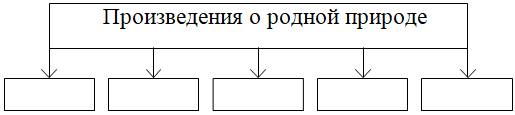 Чтение наизусть с соблюдением интонационного рисунка произведения (не менее 2 произведений по выбору).Самостоятельное чтение книг, выбранных по теме «О Родине, о семье» с учётом рекомендованного списка, представление (рассказ) о прочитанном произведении по предложенному алгоритму.Беседа по выявлению понимания прослушанного/прочитанного произведения, ответы на вопросы о впечатлении от произведения, понимание идеи произведения: любовь к своей семье, родным, Родине — самое дорогое и важное чувство в жизни человека. Например, слушание и чтение произведений П. Н. Воронько «Лучше нет родного края», М. Ю. Есеновского «Моя небольшая родина», Н. Н. Бромлей «Какое самое первое слово?», А. В. Митяева «За что я люблю маму», В. Д. Берестова «Любили тебя без особых причин…», Г. П. Виеру «Сколько звёзд на ясном небе!», И. С. Соколова-Микитова «Радуга», С. Я. Маршака «Радуга» (по выбору не менее одного автора).Работа с текстом произведения: поиск и анализ ключевых слов, определяющих главную мысль произведения, объяснение заголовка, поиск значения незнакомого слова с использованием словаря. Учебный диалог: обсуждение значения выражений «Родина-мать», «Родина любимая — что мать родная», осознание нравственно-этических понятий, обогащение духовно-нравственного опыта учащихся: заботливое отношение к родным в семье, внимание и любовь к ним.Выразительное чтение стихотворений с выделением ключевых слов, с соблюдением норм произношения.Рассказ по предложенному плану о своём родном крае, городе, селе, о своих чувствах к месту.Задания на проверку знания названия страны, в которой мы живём, её столицы.Работа в парах: заполнение схемы, проверка и оценка своих результатов.Чтение наизусть с соблюдением интонационного рисунка произведения (не менее 2 произведений по выбору).Самостоятельное чтение книг, выбранных по теме «О Родине, о семье» с учётом рекомендованного списка, представление (рассказ) о прочитанном произведении по предложенному алгоритму.1.Электронные учебники: Азбука. 1 класс 1 часть. Горецкий В. Г. Школа России (uchebniksonline.ru)Азбука. 1 класс 2 часть. Горецкий В. Г. Школа России (uchebniksonline.ru)Литературное чтение. 1 класс. В 2 ч. Часть 1. Климанова Л.Ф., Горецкий В.Г., Голованова М.В (uchebniksonline.ru)Литературное чтение. 1 класс. В 2 ч. Часть 2. Климанова Л.Ф., Горецкий В.Г., Голованова М.В (uchebniksonline.ru)2.Видеоуроки; тесты; презентации; поурочные планы:4.Единая коллекция цифровых образовательных ресурсов.school-collection.edu.ru5.Я - учитель: интернет-сообщество педагогов:Русский язык и литература - Начальные классы - Методическая копилка - Международное сообщество педагогов "Я - Учитель!" (ya-uchitel.ru)99Фольклорные и авторские произведенияо чудесахи фантазии (4 часа)Способность автора произведения замечать чудесное в каждом жизненном проявлении, необычное в обыкновенных явлениях окружающего мира. Сочетание в произведении реалистических событий с необычными, сказочными, фантастическими.Упражнение в чтении стихотворных произведений о чудесах и превращении, словесной игре и фантазии (не менее трёх произведений). Например, К. И. Чуковский «Путаница», И. П. Токмакова «Мы играли в хохотушки», И. М. Пивоварова «Кулинаки-пулинаки», «Я палочкой волшебной…», В. В. Лунин «Я видела чудо», Р. С. Сеф «Чудо», Б. В. Заходер «Моя вообразилия», Ю. П. Мориц «Сто фантазий», Ю. Тувим «Чудеса», английские народные песни и небылицы в переводе К. И. Чуковского и С. Я. Маршака.Работа с текстом произведения: выделение ключевых слов, которые определяют необычность, сказочность событий произведения, нахождение созвучных слов (рифм), наблюдение за ритмом стихотворного текста, составление интонационного рисунка с опорой на знаки препинания, объяснение значения слова с использованием словаря.Беседа на тему «О каком чуде ты мечтаешь», передача своих впечатлений от прочитанного произведения в высказывании (не менее 3 предложений) или в рисунке.Задание на сравнение произведений на одну тему разных авторов: прозаическое или стихотворное, жанр (рассказ, стихотворение, сказка, загадка, скороговорка, потешка). Выразительное чтение стихотворений с опорой на интонационный рисунок.Задание на развитие творческого воображения: узнай зрительные образы, представленные в воображаемой ситуации (например, задание «Кто живёт в кляксах?», «Каких животных ты видишь в проплывающих облаках?»).Дифференцированная работа: определение фрагмента для устного словесного рисования, выделение слов, словосочетаний, отражающих содержание этого фрагмента.Упражнение в чтении стихотворных произведений о чудесах и превращении, словесной игре и фантазии (не менее трёх произведений). Например, К. И. Чуковский «Путаница», И. П. Токмакова «Мы играли в хохотушки», И. М. Пивоварова «Кулинаки-пулинаки», «Я палочкой волшебной…», В. В. Лунин «Я видела чудо», Р. С. Сеф «Чудо», Б. В. Заходер «Моя вообразилия», Ю. П. Мориц «Сто фантазий», Ю. Тувим «Чудеса», английские народные песни и небылицы в переводе К. И. Чуковского и С. Я. Маршака.Работа с текстом произведения: выделение ключевых слов, которые определяют необычность, сказочность событий произведения, нахождение созвучных слов (рифм), наблюдение за ритмом стихотворного текста, составление интонационного рисунка с опорой на знаки препинания, объяснение значения слова с использованием словаря.Беседа на тему «О каком чуде ты мечтаешь», передача своих впечатлений от прочитанного произведения в высказывании (не менее 3 предложений) или в рисунке.Задание на сравнение произведений на одну тему разных авторов: прозаическое или стихотворное, жанр (рассказ, стихотворение, сказка, загадка, скороговорка, потешка). Выразительное чтение стихотворений с опорой на интонационный рисунок.Задание на развитие творческого воображения: узнай зрительные образы, представленные в воображаемой ситуации (например, задание «Кто живёт в кляксах?», «Каких животных ты видишь в проплывающих облаках?»).Дифференцированная работа: определение фрагмента для устного словесного рисования, выделение слов, словосочетаний, отражающих содержание этого фрагмента.1.Электронные учебники: Азбука. 1 класс 1 часть. Горецкий В. Г. Школа России (uchebniksonline.ru)Азбука. 1 класс 2 часть. Горецкий В. Г. Школа России (uchebniksonline.ru)Литературное чтение. 1 класс. В 2 ч. Часть 1. Климанова Л.Ф., Горецкий В.Г., Голованова М.В (uchebniksonline.ru)Литературное чтение. 1 класс. В 2 ч. Часть 2. Климанова Л.Ф., Горецкий В.Г., Голованова М.В (uchebniksonline.ru)2.Видеоуроки; тесты; презентации; поурочные планы:4.Единая коллекция цифровых образовательных ресурсов.school-collection.edu.ru5.Я - учитель: интернет-сообщество педагогов:Русский язык и литература - Начальные классы - Методическая копилка - Международное сообщество педагогов "Я - Учитель!" (ya-uchitel.ru)1010Библиографическая культура (работа с детской книгой) (1 час)Представление о том, что книга — источник необходимых знаний. Обложка, оглавление, иллюстрации — элементы ориентировки в книге. Умение использовать тематический каталог при выборе книг в библиотеке.Экскурсия в библиотеку, нахождение книги по определённой теме Участие в беседе: обсуждение важности чтения для развития и обучения, использование изученных понятий в диалоге. Группировка книг по изученным разделам и темам.Поиск необходимой информации в словарях и справочниках об авторах изученных произведений.Рассказ о своих любимых книгах по предложенному алгоритму. Рекомендации по летнему чтению, оформление дневника читателя.Экскурсия в библиотеку, нахождение книги по определённой теме Участие в беседе: обсуждение важности чтения для развития и обучения, использование изученных понятий в диалоге. Группировка книг по изученным разделам и темам.Поиск необходимой информации в словарях и справочниках об авторах изученных произведений.Рассказ о своих любимых книгах по предложенному алгоритму. Рекомендации по летнему чтению, оформление дневника читателя.1.Электронные учебники: Азбука. 1 класс 1 часть. Горецкий В. Г. Школа России (uchebniksonline.ru)Азбука. 1 класс 2 часть. Горецкий В. Г. Школа России (uchebniksonline.ru)Литературное чтение. 1 класс. В 2 ч. Часть 1. Климанова Л.Ф., Горецкий В.Г., Голованова М.В (uchebniksonline.ru)Литературное чтение. 1 класс. В 2 ч. Часть 2. Климанова Л.Ф., Горецкий В.Г., Голованова М.В (uchebniksonline.ru)2.Видеоуроки; тесты; презентации; поурочные планы:4.Единая коллекция цифровых образовательных ресурсов.school-collection.edu.ru5.Я - учитель: интернет-сообщество педагогов:Русский язык и литература - Начальные классы - Методическая копилка - Международное сообщество педагогов "Я - Учитель!" (ya-uchitel.ru)Всего: 132 часаВсего: 132 часаВсего: 132 часаВсего: 132 часаВсего: 132 часаВсего: 132 часа№ п/пДата урокаДата урокаТема урокаКоррекционная направленностьПланируемые результатыПланируемые результатыПланируемые результаты№ п/ппланфактТема урокаКоррекционная направленностьПредметныеМетапредметныеЛичностныеДобукварный период (26 ч)Добукварный период (26 ч)Добукварный период (26 ч)Добукварный период (26 ч)Добукварный период (26 ч)Добукварный период (26 ч)Добукварный период (26 ч)Добукварный период (26 ч)I четвертьI четвертьI четвертьI четвертьI четвертьI четвертьI четвертьI четверть101.09«Азбука» – первая учебная книга. Формирование умения слушать и запоминать, внимания.Развитие фонематического восприятия.Формирование привычки использовать оптические средства коррекции зрения.Формирование стойкой мотивации к учению.Ориентироваться в «Азбуке»; называть и показывать элементы учебной книги (обложка, титульный лист, иллюстрации, форзац). Называть условные знаки, объяснять значение каждого знака; оценивать результаты своей работы на уроке.Познавательные:- ориентироваться в учебнике (система обозначений, содержание);- сравнивать предметы, объекты: находить общее и различие;- понимать информацию, представленную в виде рисунков, схем.Коммуникативные:- вступать в диалог (отвечать на вопросы, задавать вопросы, уточнять непонятное). - участвовать в коллективном обсуждении учебной проблемы.Регулятивные: организовывать свое рабочее место под руководством учителяПринимать и осваивать социальную роль обучающегося, осознавать личностный смысл учения. Понимать причины неудач в собственной учебе.2,304.0905.09Речь устная и письменная. Предложение.Развитие фонематического восприятия.Формирование привычки использовать оптические средства коррекции зрения.Формирование стойкой мотивации к учению.Практически различать устную речь (говорение, слушание); воспроизводить сюжеты знакомых сказок с опорой на иллюстрации; объяснять смысл пословицы; применять пословицу в устной речи.Правильно употреблять в речи слова – названия отдельных предметов (ранец, учебник; кукла, мяч, кубик) и слова с общим значением (учебные вещи; игрушки).Познавательные: сравнивать предметы, объекты: находить общее и различие.Регулятивные:организовывать свое рабочее место под руководством учителяКоммуникативные:сотрудничать с товарищами при выполнении заданий в паре: устанавливать и соблюдать очерёдность действий, корректно сообщать товарищу об ошибках.Проявлять заинтересованность в приобретении и расширении знаний и способов действий, творческий подход к выполнению заданий.4, 506.0908.09Слово и предложение.Развитие фонематического восприятия.Формирование привычки использовать оптические средства коррекции зрения.Формирование стойкой мотивации к учению.Рассказывать сказку с опорой на иллюстрации; делить предложения на слова; определять на слух количество слов в предложении; выделять отдельные слова из предложений; составлять предложения по заданным схемам; приводить примеры пословиц о труде и трудолюбии. Объяснять смысл пословиц.Познавательные: сравнивать предметы, объекты: находить общее и различие.Регулятивные:организовывать свое рабочее место под руководством учителяКоммуникативные:сотрудничать с товарищами при выполнении заданий в паре: устанавливать и соблюдать очерёдность действий, корректно сообщать товарищу об ошибках.Проявлять заинтересованность в приобретении и расширении знаний и способов действий, творческий подход к выполнению заданий.6, 711.0912.09Слово и слог.Развитие фонематического восприятия.Формирование привычки использовать оптические средства коррекции зрения.Рассказывать сказку с опорой на иллюстрации; делить слова на слоги, определять количество слогов в словах; приводить примеры слов, состоящих из заданного количества слогов; устанавливать слоговой состав слов, называющих изображённые предметы. Соотносить предметную картинку и схему слова; объяснять данное соответствие. Отвечать на вопросы к иллюстрации. Составлять предложения на заданную тему.Познавательные: понимать информацию, представленную в виде рисунков, схем.Регулятивные:организовывать свое рабочее место под руководством учителяКоммуникативные:участвовать в коллективном обсуждении учебной проблемы Принимать внутреннюю позицию школьника на уровне положительного отношения к урокам чтения. Понимать причины успеха и неудач в собственной учебе.8,913.0915.09Ударение. Ударный слог.Развитие фонематического восприятия.Формирование привычки использовать оптические средства коррекции зрения.Формирование стойкой мотивации к учению.Выделять ударный слог при произнесении слова; определять на слух ударный слог в словах; называть способы выделения ударного слога в слове; обозначать ударный слог на схеме слова условным знаком; подбирать слова к заданным схемам и приводить примеры слов с ударением на первом, втором или третьем слоге. Соотносить слово, называющее изображённый предмет, со схемой-моделью, обосновывать свой выбор. Классифицировать слова по количеству слогов и месту ударения.Познавательные: сравнивать предметы, объекты: находить общее и различие.Регулятивные:организовывать свое рабочее место под руководством учителяКоммуникативные:сотрудничать с товарищами при выполнении заданий в паре: устанавливать и соблюдать очерёдность действий, корректно сообщать товарищу об ошибках.Проявлять заинтересованность в приобретении и расширении знаний и способов действий, творческий подход к выполнению заданий. Принимать внутреннюю позицию школьника на уровне положительного отношения к урокам чтения.10, 1118.0919.09Звуки в окружающем мире и в речи.Развитие фонематического восприятия.Формирование привычки использовать оптические средства коррекции зрения.Слушать, различать и воспроизводить некоторые неречевые звуки. Приводить примеры неречевых звуков; практически различать речевые и неречевые звуки.Составлять рассказ по рисунку и опорным словам; рассказывать о своих отношениях с товарищами; рассуждать о том, как следует вести себя во время игры.Познавательные: ориентироваться в учебниках (система обозначений, содержание) Регулятивные:организовывать свое рабочее место под руководством учителяКоммуникативные:вступать в диалог (отвечать на вопросы, задавать вопросы, уточнять непонятное).Проявлять заинтересованность в приобретении и расширении знаний и способов действий, творческий подход к выполнению заданий.12, 1320.0922.09Гласные и согласные звуки.Развитие фонематического восприятия.Стимуляция активной коммуникативной деятельности. Формирование стойкой мотивации к учению.Анализировать слово с опорой на его модель: определять количество слогов, называть ударный слог, определять количество и последовательность звуков в слове, количество звуков в каждом слоге, выделять и называть звуки в слове по порядку. Определять в звучащей речи слова с заданным звуком, подбирать свои примеры. Группировать слова по первому (последнему) звуку; наблюдать, как гласный образует слог. Соотносить рисунки и схемы.Познавательные: понимать информацию, представленную в виде рисунков, схем.Регулятивные:организовывать свое рабочее место под руководством учителяКоммуникативные:участвовать в коллективном обсуждении учебной проблемыПринимать и осваивать социальную роль обучающегося, осознавать личностный смысл учения. Проявлять заинтересованность в приобретении и расширении знаний и способов действий, творческий подход к выполнению заданий.14,1525.0926.09Слог-слияние.Развитие фонематического восприятия.Стимуляция активной коммуникативной деятельности. Формирование стойкой мотивации к учению.Различать гласные и согласные звуки, называть основные отличительные признаки. Выделять слоги-слияния и звуки за пределами слияния в словах. Находить и называть слог-слияние и примыкающие звуки на слух и с опорой на схему. Подбирать слова, содержащие слог-слияние, к заданной схеме. Соотносить слово, называющее предмет, со схемой-моделью. Отвечать на вопросы по сюжету сказки; рассуждать о необходимости соблюдать правила безопасного поведения в отсутствие взрослых; объяснять смысл пословицы.Познавательные: сравнивать предметы, объекты: находить общее и различие.Регулятивные:организовывать свое рабочее место под руководством учителяКоммуникативные:сотрудничать с товарищами при выполнении заданий в паре: устанавливать и соблюдать очерёдность действий, корректно сообщать товарищу об ошибках.Принимать и осваивать социальную роль обучающегося, осознавать личностный смысл учения. Понимать причины успеха и неудач в собственной учебе.1627.09Повторение и обобщение пройденного материала.Формирование зрительного восприятия и узнавания.Развитие фонематического слуха.Вычленять из звучащей речи предложения, делить их на слова; Определять количество предложений в звучащей речи; Делить слова на слоги; Определять количество слогов в слове; Моделировать с помощью схем слова, слоги;Познавательные: понимать информацию, представленную в виде рисунков, схем.Регулятивные:организовывать свое рабочее место под руководством учителяКоммуникативные:участвовать в коллективном обсуждении учебной проблемыПринимать и осваивать социальную роль обучающегося, осознавать личностный смысл учения. Понимать причины успеха и неудач в собственной учебе.17, 1829.0902.10Гласный звук а, буквы А, а. Формирование зрительного восприятия и узнавания.Развитие фонематического восприятия.Производить слого-звуковой анализ слова с изучаемым звуком (астры); выделять звук [а] в процессе слого-звукового анализа с опорой на предметный рисунок и схему-модель слова; слышать звук [а] в произносимых словах, определять место нового звука в слове; приводить примеры слов со звуком [а] в начале, середине, конце слова. Узнавать, сравнивать и различать заглавную и строчную, печатные и письменные буквы А, а; соотносить звук [а] и букву, его обозначающую.Объяснять смысл пословиц и поговорок; строить высказывания о пользе чтения.Определять место изученной буквы на «ленте букв».Познавательные: понимать информацию, представленную в виде рисунков, схем.Регулятивные:организовывать свое рабочее место под руководством учителяКоммуникативные:участвовать в коллективном обсуждении учебной проблемыПроявлять заинтересованность в приобретении и расширении знаний и способов действий, творческий подход к выполнению заданий. Принимать внутреннюю позицию школьника на уровне положительного отношения к урокам чтения. Понимать причины успеха и неудач в собственной учебе.19, 2003.1004.10Гласный звук о, буквы О, о.Формирование зрительного восприятия и узнавания.Развитие фонематического восприятия.Производить слого-звуковой анализ слова с изучаемым звуком (окуни); выделять звук [о] в процессе слого-звукового анализа с опорой на предметный рисунок и схему-модель слова. Характеризовать выделенный звук с опорой на таблицу. Распознавать на слух звук [о] в словах, определять место нового звука в слове. Приводить примеры слов со звуком [о] в начале, середине, конце слова. Соотносить звук [о] и букву о. Читать предложение с восклицательной интонацией (О-о-о!). Обнаруживать несоответствие между словом и его схемой-моделью. Познавательные: Использовать сюжетные картинки, материал собственных наблюдений для решения учебной задачи, соотносить рисунок и схему, осуществлять классификацию предметов, слогово-звуковой анализ словРегулятивные:Принимать учебную задачу, соотносить свои действия с этой задачей, искать способ её решения, осуществляя пробы.Коммуникативные:Оказывать взаимопомощь в учебном труде.Принимать и осваивать социальную роль обучающегося, осознавать личностный смысл учения. Проявлять заинтересованность в приобретении и расширении знаний и способов действий, творческий подход к выполнению заданий.21,2206.1009.10Гласный звук и, буквы И, и. Формирование зрительного восприятия и узнавания.Развитие фонематического восприятия.Производить слого-звуковой анализ слова с изучаемым звуком (иголка). Выделять звук [и] в процессе слого-звукового анализа с опорой на предметный рисунок и схему-модель слова. Наблюдать над особенностями произнесения звука [и].Находить слова с буквами И, и в текстах на страницах «Азбуки». Составлять предложения по сюжетной картинке. Строить высказывания о своём отношении к красоте родной природы, о необходимости бережного отношения к ней. Рассказывать о самом лучшем друге, своём отношении к нему. Использовать в своём высказывании слово «взаимопомощь». Обнаруживать нарушение последовательности картинок к сказке. Определять место изученной буквы на «ленте букв».Познавательные: ориентироваться в учебниках (система обозначений, содержание);Регулятивные:корректировать деятельность; вносить изменения в процесс с учетом возникших трудностей и ошибок; намечать пути их устранения.Коммуникативные:выразительно рассказывать сказку.Проявлять заинтересованность в приобретении и расширении знаний и способов действий, творческий подход к выполнению заданий. Принимать внутреннюю позицию школьника на уровне положительного отношения к урокам чтения. Понимать причины успеха и неудач в собственной учебе.23,2410.1011.10Гласный звук ы, буква ы. Формирование зрительного восприятия и узнавания.Развитие фонематического восприятия.Наблюдать за изменением формы слова (шар – шары). Устанавливать сходство и различие слов. Производить слого-звуковой анализ слова с изучаемым звуком (шары). Выделять звук [ы] в процессе слого-звукового анализа с опорой на предметный рисунок и схему – модель слова. Наблюдать над особенностями произнесения звука [ы].Приводить примеры слов со звуком [ы]. Узнавать новую букву, сравнивать и различать печатную и письменную букву ы. Познавательные: понимать информацию, представленную в виде рисунков, схем.Регулятивные:организовывать свое рабочее место под руководством учителяКоммуникативные:участвовать в коллективном обсуждении учебной проблемыПроявлять заинтересованность в приобретении и расширении знаний и способов действий, творческий подход к выполнению заданий. Принимать внутреннюю позицию школьника на уровне положительного отношения к урокам чтения.25,2613.1016.10Гласный звук у, буквы У, у.Формирование зрительного восприятия и узнавания.Развитие фонематического восприятия.Производить слого-звуковой анализ слова с изучаемым звуком (утка). Выделять звук [у] в процессе слого-звукового анализа с опорой на предметный рисунок и схему-модель слова. Наблюдать над особенностями произнесения звука [у], характеризовать выделенный звук с опорой на таблицу. Доказывать, что звук [у] гласный.Приводить примеры слов со звуком [у] в начале, середине, конце слова. Соотносить звук [у] и букву, его обозначающую. Находить слова с буквами У, у в текстах на страницах «Азбуки».Познавательные: ориентироваться в учебниках (система обозначений, содержание);Регулятивные:корректировать деятельность; вносить изменения в процесс с учетом возникших трудностей и ошибок; намечать пути их устранения.Коммуникативные:участвовать в коллективном обсуждении учебной проблемыПринимать и осваивать социальную роль обучающегося, осознавать личностный смысл учения. Проявлять заинтересованность в приобретении и расширении знаний и способов действий, творческий подход к выполнению заданий.Букварный период ( 84 часов)Букварный период ( 84 часов)Букварный период ( 84 часов)Букварный период ( 84 часов)Букварный период ( 84 часов)Букварный период ( 84 часов)Букварный период ( 84 часов)Букварный период ( 84 часов)27, 2817.1018.10Согласные звуки н, н’, буквы Н, н. Формирование зрительного восприятия и узнавания.Развитие фонематического восприятия.Производить слого-звуковой анализ слов с изучаемыми звуками (барабан, конь). Выделять звуки н, н’ в процессе слого-звукового анализа, наблюдать над особенностями произнесения новых звуков. Узнавать, сравнивать и различать заглавные и строчные, печатные и письменные буквы Н, н. Составлять слоги-слияния из букв разрезной азбуки. Выбирать букву гласного звука в зависимости от твёрдости или мягкости предшествующего согласного (н или н’). Составлять рассказ по сюжетной картинке. Проговаривать слова так, как они написаны (орфографическое чтение). Воспроизводить звуковую форму слова по его буквенной записи.Познавательные:ориентироваться в учебниках (система обозначений, структура текста, рубрики, словарь, содержание); осуществлять поиск необходимой информации для выполнения учебных заданий, используя справочные материалы учебника (под руководством учителя); понимать информацию, представленную в виде текста, рисунков, схем; сравнивать предметы, объекты: находить общее и различие; группировать, классифицировать предметы, объекты на основе существенных признаков.Регулятивные:организовывать свое рабочее место под руководством учителя; осуществлять контроль в форме сличения своей работы с заданным эталоном; вносить необходимые дополнения, исправления в свою работу, если она расходится с эталоном (образцом); в сотрудничестве с учителем определять последовательность изучения материала,опираясь на иллюстративный ряд.Коммуникативные:соблюдать простейшие нормы речевого этикета: здороваться, прощаться, благодарить; вступать в диалог (отвечать на вопросы, задавать вопросы, уточнять непонятное); сотрудничать с товарищами при выполнении заданий в паре: устанавливать и соблюдать очерёдность действий, корректно сообщать товарищу об ошибках; участвовать в коллективном обсуждении учебной проблемы.Принимать и осваивать социальную роль обучающегося, осознавать личностный смысл учения. Проявлять заинтересованность в приобретении и расширении знаний и способов действий, творческий подход к выполнению заданий. Понимать причины успеха и неудач в собственной учебе.29, 3020.1023.10Согласные звуки с, с’, буквы С, с.Формирование зрительного восприятия и узнавания.Развитие фонематического восприятия.Производить слого-звуковой анализ слов с изучаемыми звуками (лес, лось). Выделять звуки с, с’ в процессе слого-звукового анализа, наблюдать над особенностями их произнесения. Характеризовать выделенные звуки с опорой на таблицу, доказывать, что они согласные, сравнивать их. Соотносить новые звуки и букву, их обозначающую. Приводить примеры слов с новыми звуками. Читать слоги-слияния и слова с новой буквой по ориентирам (дополнительным пометам). Читать текст вслух. Читать предложения с интонацией и паузами в соответствии со знаками препинания. Соотносить текст и иллюстрацию.Познавательные:ориентироваться в учебниках (система обозначений, структура текста, рубрики, словарь, содержание); осуществлять поиск необходимой информации для выполнения учебных заданий, используя справочные материалы учебника (под руководством учителя); понимать информацию, представленную в виде текста, рисунков, схем; сравнивать предметы, объекты: находить общее и различие; группировать, классифицировать предметы, объекты на основе существенных признаков.Регулятивные:организовывать свое рабочее место под руководством учителя; осуществлять контроль в форме сличения своей работы с заданным эталоном; вносить необходимые дополнения, исправления в свою работу, если она расходится с эталоном (образцом); в сотрудничестве с учителем определять последовательность изучения материала,опираясь на иллюстративный ряд.Коммуникативные:соблюдать простейшие нормы речевого этикета: здороваться, прощаться, благодарить; вступать в диалог (отвечать на вопросы, задавать вопросы, уточнять непонятное); сотрудничать с товарищами при выполнении заданий в паре: устанавливать и соблюдать очерёдность действий, корректно сообщать товарищу об ошибках; участвовать в коллективном обсуждении учебной проблемы.Проявлять заинтересованность в приобретении и расширении знаний и способов действий, творческий подход к выполнению заданий. Принимать внутреннюю позицию школьника на уровне положительного отношения к урокам чтения. Понимать причины успеха и неудач в собственной учебе.31,3224.1025.10Согласные звуки к, к’, буквы К, к. Формирование зрительного восприятия и узнавания.Развитие фонематического восприятия.Выделять новые звуки в процессе слого-звукового анализа. Выкладывать из букв разрезной азбуки слоги и слова с новыми буквами. Приводить примеры слов с новыми звуками. Читать слоги-слияния с новой буквой и слова по ориентирам. Ориентироваться на букву гласного при чтении слогов-слияний. Составлять слоги-слияния. Выбирать букву гласного звука в зависимости от твёрдости или мягкости предшествующего согласного (к или к’). Объяснять работу букв гласных звуков а, о, у, ы как показателей твёрдости предшествующего согласного звука к и работу буквы и как показателя мягкости согласного к’. Познавательные:ориентироваться в учебниках (система обозначений, структура текста, рубрики, словарь, содержание); осуществлять поиск необходимой информации для выполнения учебных заданий, используя справочные материалы учебника (под руководством учителя); понимать информацию, представленную в виде текста, рисунков, схем; сравнивать предметы, объекты: находить общее и различие; группировать, классифицировать предметы, объекты на основе существенных признаков.Регулятивные:организовывать свое рабочее место под руководством учителя; осуществлять контроль в форме сличения своей работы с заданным эталоном; вносить необходимые дополнения, исправления в свою работу, если она расходится с эталоном (образцом); в сотрудничестве с учителем определять последовательность изучения материала,опираясь на иллюстративный ряд.Коммуникативные:соблюдать простейшие нормы речевого этикета: здороваться, прощаться, благодарить; вступать в диалог (отвечать на вопросы, задавать вопросы, уточнять непонятное); сотрудничать с товарищами при выполнении заданий в паре: устанавливать и соблюдать очерёдность действий, корректно сообщать товарищу об ошибках; участвовать в коллективном обсуждении учебной проблемы.Проявлять заинтересованность в приобретении и расширении знаний и способов действий, творческий подход к выполнению заданий. Принимать внутреннюю позицию школьника на уровне положительного отношения к урокам чтения. Понимать причины успеха и неудач в собственной учебе.3327.10Согласные звуки т, т, буквы Т, т.Формирование зрительного восприятия и узнавания.Выделять новые звуки в процессе слого-звукового анализа. Выкладывать из букв разрезной азбуки слоги и слова с новыми буквами. Читать слоги-слияния и слова с новой буквой. Ориентироваться на букву гласного при чтении слогов-слияний. Познавательные:ориентироваться в учебниках (система обозначений, структура текста, рубрики, словарь, содержание); осуществлять поиск необходимой информации для выполнения учебных заданий, используя справочные материалы учебника (под руководством учителя); понимать информацию, представленную в виде текста, рисунков, схем; сравнивать предметы, объекты: находить общее и различие; группировать, классифицировать предметы, объекты на основе существенных признаков.Регулятивные:организовывать свое рабочее место под руководством учителя; осуществлять контроль в форме сличения своей работы с заданным эталоном; вносить необходимые дополнения, исправления в свою работу, если она расходится с эталоном (образцом); в сотрудничестве с учителем определять последовательность изучения материала,опираясь на иллюстративный ряд.Коммуникативные:соблюдать простейшие нормы речевого этикета: здороваться, прощаться, благодарить; вступать в диалог (отвечать на вопросы, задавать вопросы, уточнять непонятное); сотрудничать с товарищами при выполнении заданий в паре: устанавливать и соблюдать очерёдность действий, корректно сообщать товарищу об ошибках; участвовать в коллективном обсуждении учебной проблемы.Принимать внутреннюю позицию школьника на уровне положительного отношения к урокам чтения. Проявлять заинтересованность в приобретении знаний. II четвертьII четвертьII четвертьII четвертьII четвертьII четвертьПознавательные:ориентироваться в учебниках (система обозначений, структура текста, рубрики, словарь, содержание); осуществлять поиск необходимой информации для выполнения учебных заданий, используя справочные материалы учебника (под руководством учителя); понимать информацию, представленную в виде текста, рисунков, схем; сравнивать предметы, объекты: находить общее и различие; группировать, классифицировать предметы, объекты на основе существенных признаков.Регулятивные:организовывать свое рабочее место под руководством учителя; осуществлять контроль в форме сличения своей работы с заданным эталоном; вносить необходимые дополнения, исправления в свою работу, если она расходится с эталоном (образцом); в сотрудничестве с учителем определять последовательность изучения материала,опираясь на иллюстративный ряд.Коммуникативные:соблюдать простейшие нормы речевого этикета: здороваться, прощаться, благодарить; вступать в диалог (отвечать на вопросы, задавать вопросы, уточнять непонятное); сотрудничать с товарищами при выполнении заданий в паре: устанавливать и соблюдать очерёдность действий, корректно сообщать товарищу об ошибках; участвовать в коллективном обсуждении учебной проблемы.34, 3507.1108.11Согласные звуки т, т, буквы Т, т.Формирование зрительного восприятия и узнавания.Развитие фонематического восприятия.Характеризовать новые звуки. Добавлять слоги до слова (то – лото, ти – дети и т.п.). Читать слоги-слияния и слова с ранее изученными буквами. Озаглавливать текст. Называть на иллюстрациях растения и животных, составлять о них предложения. Отвечать на вопросы. Называть знакомые сказки А.С. Пушкина.Познавательные:ориентироваться в учебниках (система обозначений, структура текста, рубрики, словарь, содержание); осуществлять поиск необходимой информации для выполнения учебных заданий, используя справочные материалы учебника (под руководством учителя); понимать информацию, представленную в виде текста, рисунков, схем; сравнивать предметы, объекты: находить общее и различие; группировать, классифицировать предметы, объекты на основе существенных признаков.Регулятивные:организовывать свое рабочее место под руководством учителя; осуществлять контроль в форме сличения своей работы с заданным эталоном; вносить необходимые дополнения, исправления в свою работу, если она расходится с эталоном (образцом); в сотрудничестве с учителем определять последовательность изучения материала,опираясь на иллюстративный ряд.Коммуникативные:соблюдать простейшие нормы речевого этикета: здороваться, прощаться, благодарить; вступать в диалог (отвечать на вопросы, задавать вопросы, уточнять непонятное); сотрудничать с товарищами при выполнении заданий в паре: устанавливать и соблюдать очерёдность действий, корректно сообщать товарищу об ошибках; участвовать в коллективном обсуждении учебной проблемы.Проявлять заинтересованность в приобретении и расширении знаний и способов действий, творческий подход к выполнению заданий.36, 3710.1113.11Согласные звуки л, л, буквы Л, л.Формирование зрительного восприятия и узнавания.Развитие фонематического восприятия.Выделять новые звуки из слов, характеризовать их, сравнивать, обозначать буквой, распознавать в словах новые звуки, читать слоги и слова с изученной буквой. Анализировать место каждой изученной буквы на «ленте букв». Наблюдать над произнесением звуков, которые они обозначают. Делать под руководством учителя вывод: буквы н и л обозначают звуки, при произнесении которых голос преобладает над шумом, они произносятся звонко; буквы к, т, с обозначают звуки, при произнесении которых нет голоса, а есть только шум; согласные звуки бывают глухие и звонкие.Познавательные:ориентироваться в учебниках (система обозначений, структура текста, рубрики, словарь, содержание); осуществлять поиск необходимой информации для выполнения учебных заданий, используя справочные материалы учебника (под руководством учителя); понимать информацию, представленную в виде текста, рисунков, схем; сравнивать предметы, объекты: находить общее и различие; группировать, классифицировать предметы, объекты на основе существенных признаков.Регулятивные:организовывать свое рабочее место под руководством учителя; осуществлять контроль в форме сличения своей работы с заданным эталоном; вносить необходимые дополнения, исправления в свою работу, если она расходится с эталоном (образцом); в сотрудничестве с учителем определять последовательность изучения материала,опираясь на иллюстративный ряд.Коммуникативные:соблюдать простейшие нормы речевого этикета: здороваться, прощаться, благодарить; вступать в диалог (отвечать на вопросы, задавать вопросы, уточнять непонятное); сотрудничать с товарищами при выполнении заданий в паре: устанавливать и соблюдать очерёдность действий, корректно сообщать товарищу об ошибках; участвовать в коллективном обсуждении учебной проблемы.Принимать и осваивать социальную роль обучающегося, осознавать личностный смысл учения. Принимать внутреннюю позицию школьника на уровне положительного отношения к урокам чтения. Понимать причины успеха и неудач в собственной учебе.38, 3914.1115.11Согласные звуки р, р’, буквы Р, р. Формирование зрительного восприятия и узнавания.Развитие фонематического восприятия.Выделять новые звуки из слов, наблюдать над особенностями их произнесения, характеризовать их, сравнивать, обозначать буквой, распознавать в словах новые звуки, читать слоги и слова с изученной буквой. Отвечать на вопросы по иллюстрации. Называть знакомые комнатные растения, растения, которые есть в классной комнате, дома. Рассказывать об уходе за растениями. Составлять рассказ по сюжетной картинке. Читать текст вслух. Определять значение слова в контексте.Познавательные:ориентироваться в учебниках (система обозначений, структура текста, рубрики, словарь, содержание); осуществлять поиск необходимой информации для выполнения учебных заданий, используя справочные материалы учебника (под руководством учителя); понимать информацию, представленную в виде текста, рисунков, схем; сравнивать предметы, объекты: находить общее и различие; группировать, классифицировать предметы, объекты на основе существенных признаков.Регулятивные:организовывать свое рабочее место под руководством учителя; осуществлять контроль в форме сличения своей работы с заданным эталоном; вносить необходимые дополнения, исправления в свою работу, если она расходится с эталоном (образцом); в сотрудничестве с учителем определять последовательность изучения материала,опираясь на иллюстративный ряд.Коммуникативные:соблюдать простейшие нормы речевого этикета: здороваться, прощаться, благодарить; вступать в диалог (отвечать на вопросы, задавать вопросы, уточнять непонятное); сотрудничать с товарищами при выполнении заданий в паре: устанавливать и соблюдать очерёдность действий, корректно сообщать товарищу об ошибках; участвовать в коллективном обсуждении учебной проблемы.Проявлять заинтересованность в приобретении и расширении знаний и способов действий, творческий подход к выполнению заданий. Принимать внутреннюю позицию школьника на уровне положительного отношения к урокам чтения.40, 4117.1120.11Согласные звуки в, в’, буквы В, в.Формирование зрительного восприятия и узнавания.Читать рассказ и отвечать на вопросы по содержанию. Определять основную мысль текста. Озаглавливать текст. Объяснять смысл пословицы. Наблюдать за изменением слов. Находить в словах общую часть. Объяснять разные значения многозначных слов. Определять место новой буквы на «ленте букв». Соотносить все изученные буквы со звуками. Сравнивать, группировать и классифицировать все изученные буквы.Познавательные:ориентироваться в учебниках (система обозначений, структура текста, рубрики, словарь, содержание); осуществлять поиск необходимой информации для выполнения учебных заданий, используя справочные материалы учебника (под руководством учителя); понимать информацию, представленную в виде текста, рисунков, схем; сравнивать предметы, объекты: находить общее и различие; группировать, классифицировать предметы, объекты на основе существенных признаков.Регулятивные:организовывать свое рабочее место под руководством учителя; осуществлять контроль в форме сличения своей работы с заданным эталоном; вносить необходимые дополнения, исправления в свою работу, если она расходится с эталоном (образцом); в сотрудничестве с учителем определять последовательность изучения материала,опираясь на иллюстративный ряд.Коммуникативные:соблюдать простейшие нормы речевого этикета: здороваться, прощаться, благодарить; вступать в диалог (отвечать на вопросы, задавать вопросы, уточнять непонятное); сотрудничать с товарищами при выполнении заданий в паре: устанавливать и соблюдать очерёдность действий, корректно сообщать товарищу об ошибках; участвовать в коллективном обсуждении учебной проблемы.Принимать и осваивать социальную роль обучающегося, осознавать личностный смысл учения. Понимать причины успеха и неудач в собственной учебе.42,43, 4421.1122.1124.11Гласные буквы Е, е.Формирование зрительного восприятия и узнавания.Развитие фонематического восприятия.Производить слого-звуковой анализ слова (ели): определять количество слогов, количество звуков в каждом слоге, делать вывод о том, что в слове ели два слога-слияния. Анализировать схему-модель слова. Обозначать слияние j’э буквой е. Называть особенность буквы е (обозначать целый слог-слияние – два звука). Узнавать, сравнивать и различать заглавную и строчную, печатные и письменные буквы Е, е. Сравнивать звуковой состав слов и их буквенную запись в парах (высоки – высокие, красивы – красивые).Познавательные:ориентироваться в учебниках (система обозначений, структура текста, рубрики, словарь, содержание); осуществлять поиск необходимой информации для выполнения учебных заданий, используя справочные материалы учебника (под руководством учителя); понимать информацию, представленную в виде текста, рисунков, схем; сравнивать предметы, объекты: находить общее и различие; группировать, классифицировать предметы, объекты на основе существенных признаков.Регулятивные:организовывать свое рабочее место под руководством учителя; осуществлять контроль в форме сличения своей работы с заданным эталоном; вносить необходимые дополнения, исправления в свою работу, если она расходится с эталоном (образцом); в сотрудничестве с учителем определять последовательность изучения материала,опираясь на иллюстративный ряд.Коммуникативные:соблюдать простейшие нормы речевого этикета: здороваться, прощаться, благодарить; вступать в диалог (отвечать на вопросы, задавать вопросы, уточнять непонятное); сотрудничать с товарищами при выполнении заданий в паре: устанавливать и соблюдать очерёдность действий, корректно сообщать товарищу об ошибках; участвовать в коллективном обсуждении учебной проблемы.Проявлять заинтересованность в приобретении и расширении знаний и способов действий, творческий подход к выполнению заданий. Принимать внутреннюю позицию школьника на уровне положительного отношения к урокам чтения. Понимать при-чины успеха и неудач в собственной учебе.45, 4627.1128.11Согласные звуки п, п’, буквы П, п.Формирование зрительного восприятия и узнавания.Находить в тексте ответы на вопросы. Определять основную мысль текста. Составлять рассказы о профессиях. Классифицировать слова в соответствии с их значением (слова, называющие предметы; слова, называющие действия). Определять место новой буквы на «ленте букв»; соотносить все изученные буквы со звуками. Сравнивать, группировать и классифицировать все изученные буквы.Находить в тексте ответы на вопросы. Определять основную мысль текста. Составлять рассказы о профессиях. Классифицировать слова в соответствии с их значением (слова, называющие предметы; слова, называющие действия). Определять место новой буквы на «ленте букв»; соотносить все изученные буквы со звуками. Сравнивать, группировать и классифицировать все изученные буквы.Познавательные:ориентироваться в учебниках (система обозначений, структура текста, рубрики, словарь, содержание); осуществлять поиск необходимой информации для выполнения учебных заданий, используя справочные материалы учебника (под руководством учителя); понимать информацию, представленную в виде текста, рисунков, схем; сравнивать предметы, объекты: находить общее и различие; группировать, классифицировать предметы, объекты на основе существенных признаков.Регулятивные:организовывать свое рабочее место под руководством учителя; осуществлять контроль в форме сличения своей работы с заданным эталоном; вносить необходимые дополнения, исправления в свою работу, если она расходится с эталоном (образцом); в сотрудничестве с учителем определять последовательность изучения материала,опираясь на иллюстративный ряд.Коммуникативные:соблюдать простейшие нормы речевого этикета: здороваться, прощаться, благодарить; вступать в диалог (отвечать на вопросы, задавать вопросы, уточнять непонятное); сотрудничать с товарищами при выполнении заданий в паре: устанавливать и соблюдать очерёдность действий, корректно сообщать товарищу об ошибках; участвовать в коллективном обсуждении учебной проблемы.Принимать внутреннюю позицию школьника на уровне положительного отношения к урокам чтения. Понимать причины успеха и неудач в собственной учебе.4729.11Согласные звуки п, п’, буквы П, п.Формирование зрительного восприятия и узнавания.Развитие фонематического восприятия.Находить в тексте ответы на вопросы. Определять основную мысль текста. Составлять рассказы о профессиях. Классифицировать слова в соответствии с их значением (слова, называющие предметы; слова, называющие действия). Определять место новой буквы на «ленте букв»; соотносить все изученные буквы со звуками. Сравнивать, группировать и классифицировать все изученные буквы.Находить в тексте ответы на вопросы. Определять основную мысль текста. Составлять рассказы о профессиях. Классифицировать слова в соответствии с их значением (слова, называющие предметы; слова, называющие действия). Определять место новой буквы на «ленте букв»; соотносить все изученные буквы со звуками. Сравнивать, группировать и классифицировать все изученные буквы.Познавательные:ориентироваться в учебниках (система обозначений, структура текста, рубрики, словарь, содержание); осуществлять поиск необходимой информации для выполнения учебных заданий, используя справочные материалы учебника (под руководством учителя); понимать информацию, представленную в виде текста, рисунков, схем; сравнивать предметы, объекты: находить общее и различие; группировать, классифицировать предметы, объекты на основе существенных признаков.Регулятивные:организовывать свое рабочее место под руководством учителя; осуществлять контроль в форме сличения своей работы с заданным эталоном; вносить необходимые дополнения, исправления в свою работу, если она расходится с эталоном (образцом); в сотрудничестве с учителем определять последовательность изучения материала,опираясь на иллюстративный ряд.Коммуникативные:соблюдать простейшие нормы речевого этикета: здороваться, прощаться, благодарить; вступать в диалог (отвечать на вопросы, задавать вопросы, уточнять непонятное); сотрудничать с товарищами при выполнении заданий в паре: устанавливать и соблюдать очерёдность действий, корректно сообщать товарищу об ошибках; участвовать в коллективном обсуждении учебной проблемы.Принимать внутреннюю позицию школьника на уровне положительного отношения к урокам чтения. Понимать причины успеха и неудач в собственной учебе.48,4901.1204.12Согласные звуки м, м’, буквы М, м.Формирование зрительного восприятия и узнавания.Развитие фонематического восприятия.Выделять звуки м, м’ из слов, характеризовать их, сравнивать, обозначать буквой, распознавать в словах новые звуки, читать слоги и слова с изученной буквой. Группировать изученные гласные по общему признаку (обозначать твёрдость или мягкость согласных). Группировать изученные согласные по глухости-твёрдости. Определять место новой буквы на «ленте букв». Соотносить все изученные буквы со звуками. Познавательные:ориентироваться в учебниках (система обозначений, структура текста, рубрики, словарь, содержание); осуществлять поиск необходимой информации для выполнения учебных заданий, используя справочные материалы учебника (под руководством учителя); понимать информацию, представленную в виде текста, рисунков, схем; сравнивать предметы, объекты: находить общее и различие; группировать, классифицировать предметы, объекты на основе существенных признаков.Регулятивные:организовывать свое рабочее место под руководством учителя; осуществлять контроль в форме сличения своей работы с заданным эталоном; вносить необходимые дополнения, исправления в свою работу, если она расходится с эталоном (образцом); в сотрудничестве с учителем определять последовательность изучения материала,опираясь на иллюстративный ряд.Коммуникативные:соблюдать простейшие нормы речевого этикета: здороваться, прощаться, благодарить; вступать в диалог (отвечать на вопросы, задавать вопросы, уточнять непонятное); сотрудничать с товарищами при выполнении заданий в паре: устанавливать и соблюдать очерёдность действий, корректно сообщать товарищу об ошибках; участвовать в коллективном обсуждении учебной проблемы.Принимать и осваивать социальную роль обучающегося, осознавать личностный смысл учения. Проявлять заинтересованность в приобретении и расширении знаний и способов действий, творческий подход к выполнению заданий.5005.12Согласные звуки з, з’, буквы З, з.Формирование зрительного восприятия и узнавания.Классифицировать слова в соответствии с их значением (слова, называющие предметы; слова, называющие действия). Определять место новой буквы на «ленте букв»; соотносить все изученные буквы со звуками. Сравнивать, группировать и классифицировать все изученные буквы.Познавательные:ориентироваться в учебниках (система обозначений, структура текста, рубрики, словарь, содержание); осуществлять поиск необходимой информации для выполнения учебных заданий, используя справочные материалы учебника (под руководством учителя); понимать информацию, представленную в виде текста, рисунков, схем; сравнивать предметы, объекты: находить общее и различие; группировать, классифицировать предметы, объекты на основе существенных признаков.Регулятивные:организовывать свое рабочее место под руководством учителя; осуществлять контроль в форме сличения своей работы с заданным эталоном; вносить необходимые дополнения, исправления в свою работу, если она расходится с эталоном (образцом); в сотрудничестве с учителем определять последовательность изучения материала,опираясь на иллюстративный ряд.Коммуникативные:соблюдать простейшие нормы речевого этикета: здороваться, прощаться, благодарить; вступать в диалог (отвечать на вопросы, задавать вопросы, уточнять непонятное); сотрудничать с товарищами при выполнении заданий в паре: устанавливать и соблюдать очерёдность действий, корректно сообщать товарищу об ошибках; участвовать в коллективном обсуждении учебной проблемы.Принимать и осваивать социальную роль обучающегося, осознавать личностный смысл учения. Понимать причины успеха и неудач в собственной учебе.51,5206.1208.12Согласные звуки з, з’, буквы З, з. Формирование зрительного восприятия и узнавания.Развитие фонематического восприятия.Выделять звуки з, з’ из слов, характеризовать их, сравнивать, обозначать буквой, распознавать в словах новые звуки, читать слоги и слова с изученной буквой. Составлять рассказ по иллюстрации. Читать текст. Отвечать на вопросы по содержанию текста. Соотносить содержание текста с сюжетной картинкой. Делать вывод: в конце слова на месте букв з и с произносится один и тот же звук – с. Познавательные:ориентироваться в учебниках (система обозначений, структура текста, рубрики, словарь, содержание); осуществлять поиск необходимой информации для выполнения учебных заданий, используя справочные материалы учебника (под руководством учителя); понимать информацию, представленную в виде текста, рисунков, схем; сравнивать предметы, объекты: находить общее и различие; группировать, классифицировать предметы, объекты на основе существенных признаков.Регулятивные:организовывать свое рабочее место под руководством учителя; осуществлять контроль в форме сличения своей работы с заданным эталоном; вносить необходимые дополнения, исправления в свою работу, если она расходится с эталоном (образцом); в сотрудничестве с учителем определять последовательность изучения материала,опираясь на иллюстративный ряд.Коммуникативные:соблюдать простейшие нормы речевого этикета: здороваться, прощаться, благодарить; вступать в диалог (отвечать на вопросы, задавать вопросы, уточнять непонятное); сотрудничать с товарищами при выполнении заданий в паре: устанавливать и соблюдать очерёдность действий, корректно сообщать товарищу об ошибках; участвовать в коллективном обсуждении учебной проблемы.Проявлять заинтересованность в приобретении и расширении знаний и способов действий, творческий подход к выполнению заданий. Принимать внутреннюю позицию школьника на уровне положительного отношения к урокам чтения.5311.12Согласные звуки з, з’, буквы З, з. Формирование зрительного восприятия и узнавания.Определять место новой буквы на «ленте букв». Соотносить все изученные буквы со звуками. Сравнивать, группировать и классифицировать все изученные буквы. Читать текст. Читать предложения с интонацией и паузами в соответствии со знаками препинания. Познавательные:ориентироваться в учебниках (система обозначений, структура текста, рубрики, словарь, содержание); осуществлять поиск необходимой информации для выполнения учебных заданий, используя справочные материалы учебника (под руководством учителя); понимать информацию, представленную в виде текста, рисунков, схем; сравнивать предметы, объекты: находить общее и различие; группировать, классифицировать предметы, объекты на основе существенных признаков.Регулятивные:организовывать свое рабочее место под руководством учителя; осуществлять контроль в форме сличения своей работы с заданным эталоном; вносить необходимые дополнения, исправления в свою работу, если она расходится с эталоном (образцом); в сотрудничестве с учителем определять последовательность изучения материала,опираясь на иллюстративный ряд.Коммуникативные:соблюдать простейшие нормы речевого этикета: здороваться, прощаться, благодарить; вступать в диалог (отвечать на вопросы, задавать вопросы, уточнять непонятное); сотрудничать с товарищами при выполнении заданий в паре: устанавливать и соблюдать очерёдность действий, корректно сообщать товарищу об ошибках; участвовать в коллективном обсуждении учебной проблемы.Принимать внутреннюю позицию школьника на уровне положительного отношения к урокам чтения.54, 5512.1213.12Согласные звуки б, б’, буквы Б, б. Формирование зрительного восприятия и узнавания.Выделять звуки б и б’ из слов, характеризовать их, сравнивать, обозначать буквой, распознавать в словах новые звуки, читать слоги и слова с изученной буквой. Читать текст. Определять главную мысль текста. Озаглавливать текст. Воспроизводить звуковую форму слов со звуком п на конце по их буквенной записи. Анализировать звуковой состав слов, сопоставлять его с буквенной записью. Познавательные:ориентироваться в учебниках (система обозначений, структура текста, рубрики, словарь, содержание); осуществлять поиск необходимой информации для выполнения учебных заданий, используя справочные материалы учебника (под руководством учителя); понимать информацию, представленную в виде текста, рисунков, схем; сравнивать предметы, объекты: находить общее и различие; группировать, классифицировать предметы, объекты на основе существенных признаков.Регулятивные:организовывать свое рабочее место под руководством учителя; осуществлять контроль в форме сличения своей работы с заданным эталоном; вносить необходимые дополнения, исправления в свою работу, если она расходится с эталоном (образцом); в сотрудничестве с учителем определять последовательность изучения материала,опираясь на иллюстративный ряд.Коммуникативные:соблюдать простейшие нормы речевого этикета: здороваться, прощаться, благодарить; вступать в диалог (отвечать на вопросы, задавать вопросы, уточнять непонятное); сотрудничать с товарищами при выполнении заданий в паре: устанавливать и соблюдать очерёдность действий, корректно сообщать товарищу об ошибках; участвовать в коллективном обсуждении учебной проблемы.Проявлять заинтересованность в приобретении и расширении знаний и способов действий, творческий подход к выполнению заданий. 56, 5715.1218.12Сопоставление слогов и слов с буквами б и п.Формирование зрительного восприятия и узнавания.Сопоставлять попарно слоги с буквами п и б. Наблюдать за артикуляцией звонких согласных б, б’ и глухих согласных п, п’ в парах. Устанавливать сходство и различие в произнесении б и п, б’ и п’. Различать парные по глухости-звонкости согласные звуки б – п и б’ – п’ в словах.Познавательные:ориентироваться в учебниках (система обозначений, структура текста, рубрики, словарь, содержание); осуществлять поиск необходимой информации для выполнения учебных заданий, используя справочные материалы учебника (под руководством учителя); понимать информацию, представленную в виде текста, рисунков, схем; сравнивать предметы, объекты: находить общее и различие; группировать, классифицировать предметы, объекты на основе существенных признаков.Регулятивные:организовывать свое рабочее место под руководством учителя; осуществлять контроль в форме сличения своей работы с заданным эталоном; вносить необходимые дополнения, исправления в свою работу, если она расходится с эталоном (образцом); в сотрудничестве с учителем определять последовательность изучения материала,опираясь на иллюстративный ряд.Коммуникативные:соблюдать простейшие нормы речевого этикета: здороваться, прощаться, благодарить; вступать в диалог (отвечать на вопросы, задавать вопросы, уточнять непонятное); сотрудничать с товарищами при выполнении заданий в паре: устанавливать и соблюдать очерёдность действий, корректно сообщать товарищу об ошибках; участвовать в коллективном обсуждении учебной проблемы.Принимать внутреннюю позицию школьника на уровне положительного отношения к урокам чтения. Понимать причины успеха и неудач в собственной учебе.58, 5919.1220.12Согласные звуки д, д’, буквы Д, д. Формирование зрительного восприятия и узнавания.Развитие фонематического восприятия.Выделять звуки д и д’ из слов, характеризовать их, сравнивать, обозначать буквой, распознавать в словах новые звуки, читать слоги и слова с изученной буквой. Читать текст. Отвечать на вопросы по содержанию текста. Составлять рассказ на заданную тему по сюжетной картинке и опорным словам.Определять место новой буквы на «ленте букв». Познавательные:ориентироваться в учебниках (система обозначений, структура текста, рубрики, словарь, содержание); осуществлять поиск необходимой информации для выполнения учебных заданий, используя справочные материалы учебника (под руководством учителя); понимать информацию, представленную в виде текста, рисунков, схем; сравнивать предметы, объекты: находить общее и различие; группировать, классифицировать предметы, объекты на основе существенных признаков.Регулятивные:организовывать свое рабочее место под руководством учителя; осуществлять контроль в форме сличения своей работы с заданным эталоном; вносить необходимые дополнения, исправления в свою работу, если она расходится с эталоном (образцом); в сотрудничестве с учителем определять последовательность изучения материала,опираясь на иллюстративный ряд.Коммуникативные:соблюдать простейшие нормы речевого этикета: здороваться, прощаться, благодарить; вступать в диалог (отвечать на вопросы, задавать вопросы, уточнять непонятное); сотрудничать с товарищами при выполнении заданий в паре: устанавливать и соблюдать очерёдность действий, корректно сообщать товарищу об ошибках; участвовать в коллективном обсуждении учебной проблемы.Проявлять заинтересованность в приобретении и расширении знаний и способов действий, творческий подход к выполнению заданий. Понимать причины успеха и неудач в собственной учебе.60, 6122.1225.12Согласные звуки д, д’, буквы Д, д.Сопоставление слогов и слов с бук-вами д и т.Формирование зрительного восприятия и узнавания.Развитие фонематического восприятия.Устанавливать сходство и различие в произнесении д и т, д’ и т’. Различать парные по глухости-звонкости согласные звуки д – т и д’ т’ в словах. Воспроизводить звуковую форму слов со звуком т на конце по их буквенной записи. Анализировать звуковой состав слов, сопоставлять его с буквенной записью. Устанавливать, что глухой т может обозначаться на конце слов разными буквами – т и д. Наблюдать над изменением слова (плот – плоты, труд – труды). Познавательные:ориентироваться в учебниках (система обозначений, структура текста, рубрики, словарь, содержание); осуществлять поиск необходимой информации для выполнения учебных заданий, используя справочные материалы учебника (под руководством учителя); понимать информацию, представленную в виде текста, рисунков, схем; сравнивать предметы, объекты: находить общее и различие; группировать, классифицировать предметы, объекты на основе существенных признаков.Регулятивные:организовывать свое рабочее место под руководством учителя; осуществлять контроль в форме сличения своей работы с заданным эталоном; вносить необходимые дополнения, исправления в свою работу, если она расходится с эталоном (образцом); в сотрудничестве с учителем определять последовательность изучения материала,опираясь на иллюстративный ряд.Коммуникативные:соблюдать простейшие нормы речевого этикета: здороваться, прощаться, благодарить; вступать в диалог; сотрудничать с товарищами при выполнении заданий в паре: устанавливать и соблюдать очерёдность действий, корректно сообщать товарищу об ошибках; участвовать в коллективном обсуждении учебной проблемы.Проявлять заинтересованность в приобретении и расширении знаний и способов действий, творческий подход к выполнению заданий. 62, 63,26.1227.12Гласные буквы Я, я.Формирование зрительного восприятия и узнавания.Развитие фонематического восприятия.Производить слого-звуковой анализ слова (маяк): определять количество слогов, количество звуков в каждом слоге. Обозначать слияние j’а буквой я. Объяснять разницу между количеством букв и звуков в словах. Называть особенность буквы я (обозначать целый слог-слияние – два звука).Познавательные:ориентироваться в учебниках (система обозначений, структура текста, рубрики, словарь, содержание); осуществлять поиск необходимой информации для выполнения учебных заданий, используя справочные материалы учебника (под руководством учителя); понимать информацию, представленную в виде текста, рисунков, схем; сравнивать предметы, объекты: находить общее и различие; группировать, классифицировать предметы, объекты на основе существенных признаков.Регулятивные:организовывать свое рабочее место под руководством учителя; осуществлять контроль в форме сличения своей работы с заданным эталоном; вносить необходимые дополнения, исправления в свою работу, если она расходится с эталоном (образцом); в сотрудничестве с учителем определять последовательность изучения материала,опираясь на иллюстративный ряд.Коммуникативные:соблюдать простейшие нормы речевого этикета: здороваться, прощаться, благодарить; вступать в диалог; сотрудничать с товарищами при выполнении заданий в паре: устанавливать и соблюдать очерёдность действий, корректно сообщать товарищу об ошибках; участвовать в коллективном обсуждении учебной проблемы.Проявлять заинтересованность в приобретении и расширении знаний и способов действий, творческий подход к выполнению заданий. III четвертьIII четвертьIII четвертьIII четвертьIII четвертьIII четвертьПознавательные:ориентироваться в учебниках (система обозначений, структура текста, рубрики, словарь, содержание); осуществлять поиск необходимой информации для выполнения учебных заданий, используя справочные материалы учебника (под руководством учителя); понимать информацию, представленную в виде текста, рисунков, схем; сравнивать предметы, объекты: находить общее и различие; группировать, классифицировать предметы, объекты на основе существенных признаков.Регулятивные:организовывать свое рабочее место под руководством учителя; осуществлять контроль в форме сличения своей работы с заданным эталоном; вносить необходимые дополнения, исправления в свою работу, если она расходится с эталоном (образцом); в сотрудничестве с учителем определять последовательность изучения материала,опираясь на иллюстративный ряд.Коммуникативные:соблюдать простейшие нормы речевого этикета: здороваться, прощаться, благодарить; вступать в диалог; сотрудничать с товарищами при выполнении заданий в паре: устанавливать и соблюдать очерёдность действий, корректно сообщать товарищу об ошибках; участвовать в коллективном обсуждении учебной проблемы.64, 6509.0110.01Гласные буквы Я, я. Чтение текстов с буквой Я.Формирование зрительного восприятия и узнавания.Развитие фонематического восприятия.Производить слого-звуковой анализ слова с гласным звуком а после мягкого согласного (с опорой на схему-модель). Читать слоги-слияния с буквой я. Сопоставлять слоги с гласными а и я. Наблюдать над произнесением согласных в слогах-слияниях с я. Делать вывод (под руководством учителя): если в слиянии после мягкого согласного слышится звук ’а, то пишется буква я. Познавательные:ориентироваться в учебниках (система обозначений, структура текста, рубрики, словарь, содержание); осуществлять поиск необходимой информации для выполнения учебных заданий, используя справочные материалы учебника (под руководством учителя); понимать информацию, представленную в виде текста, рисунков, схем; сравнивать предметы, объекты: находить общее и различие; группировать, классифицировать предметы, объекты на основе существенных признаков.Регулятивные:организовывать свое рабочее место под руководством учителя; осуществлять контроль в форме сличения своей работы с заданным эталоном; вносить необходимые дополнения, исправления в свою работу, если она расходится с эталоном (образцом); в сотрудничестве с учителем определять последовательность изучения материала,опираясь на иллюстративный ряд.Коммуникативные:соблюдать простейшие нормы речевого этикета: здороваться, прощаться, благодарить; вступать в диалог; сотрудничать с товарищами при выполнении заданий в паре: устанавливать и соблюдать очерёдность действий, корректно сообщать товарищу об ошибках; участвовать в коллективном обсуждении учебной проблемы.Принимать и осваивать социальную роль обучающегося, осознавать личностный смысл учения. Понимать причины успеха и неудач в собственной учебе.6667,6812.0115.0116.01Согласные звуки г, г’, буквы Г, г. Формирование зрительного восприятия и узнавания.Развитие фонематического восприятия.Выделять звуки г и к из слов, характеризовать их, сравнивать, обозначать буквой, распознавать в словах новые звуки, читать слоги и слова с изученной буквой. Выявлять отсутствие слияний с гласными буквами ы и я. Устанавливать сходство и различие в произнесении г и к, г’ и к’. Различать парные по глухости-звонкости согласные звуки г – к и г’ – к’ в словах. Познавательные:ориентироваться в учебниках (система обозначений, структура текста, рубрики, словарь, содержание); осуществлять поиск необходимой информации для выполнения учебных заданий, используя справочные материалы учебника (под руководством учителя); понимать информацию, представленную в виде текста, рисунков, схем; сравнивать предметы, объекты: находить общее и различие; группировать, классифицировать предметы, объекты на основе существенных признаков.Регулятивные:организовывать свое рабочее место под руководством учителя; осуществлять контроль в форме сличения своей работы с заданным эталоном; вносить необходимые дополнения, исправления в свою работу, если она расходится с эталоном (образцом); в сотрудничестве с учителем определять последовательность изучения материала,опираясь на иллюстративный ряд.Коммуникативные:соблюдать простейшие нормы речевого этикета: здороваться, прощаться, благодарить; вступать в диалог; сотрудничать с товарищами при выполнении заданий в паре: устанавливать и соблюдать очерёдность действий, корректно сообщать товарищу об ошибках; участвовать в коллективном обсуждении учебной проблемы.Проявлять заинтересованность в приобретении и расширении знаний и способов действий, творческий подход к выполнению заданий. Понимать причины успеха и неудач в собственной учебе.6917.01Согласные звуки г, г’, буквы Г, г. Сопоставление слогов и слов с буквами г и к.Формирование зрительного восприятия и узнавания.Развитие фонематического восприятия.Анализировать звуковой состав слов, сопоставлять его с буквенной записью. Устанавливать, что глухой к на конце слов может обозначаться разными буквами – г и к. Наблюдать за изменением слова (сапог – сапоги, боровик – боровики). Устанавливать способ определения буквы на месте глухого согласного звука (изменение слова).Познавательные:ориентироваться в учебниках (система обозначений, структура текста, рубрики, словарь, содержание); осуществлять поиск необходимой информации для выполнения учебных заданий, используя справочные материалы учебника (под руководством учителя); понимать информацию, представленную в виде текста, рисунков, схем; сравнивать предметы, объекты: находить общее и различие; группировать, классифицировать предметы, объекты на основе существенных признаков.Регулятивные:организовывать свое рабочее место под руководством учителя; осуществлять контроль в форме сличения своей работы с заданным эталоном; вносить необходимые дополнения, исправления в свою работу, если она расходится с эталоном (образцом); в сотрудничестве с учителем определять последовательность изучения материала,опираясь на иллюстративный ряд.Коммуникативные:соблюдать простейшие нормы речевого этикета: здороваться, прощаться, благодарить; вступать в диалог (отвечать на вопросы, задавать вопросы, уточнять непонятное); сотрудничать с товарищами при выполнении заданий в паре: устанавливать и соблюдать очерёдность действий, корректно сообщать товарищу об ошибках; участвовать в коллективном обсуждении учебной проблемы.Принимать и осваивать социальную роль обучающегося, осознавать личностный смысл учения. Понимать причины успеха и неудач в собственной учебе.70,71, 7219.0122.0123.01Мягкий согласный звук ч’, буквы Ч, ч.Формирование зрительного восприятия и узнавания.Развитие фонематического восприятия.Выделять звук ч’ из слов, устанавливать с помощью учителя, что звук ч’ всегда мягкий, глухой. Распознавать в словах новый звук. Характеризовать его, обозначать буквой. Читать слоги-слияния, устанавливать, что в слоге ча пишется всегда а, в слоге чу всегда пишется у: поскольку звук ч’ всегда мягкий, его мягкость не надо показывать особой буквой. Читать слова с изученной буквой.Познавательные:ориентироваться в учебниках (система обозначений, структура текста, рубрики, словарь, содержание); осуществлять поиск необходимой информации для выполнения учебных заданий, используя справочные материалы учебника (под руководством учителя); понимать информацию, представленную в виде текста, рисунков, схем; сравнивать предметы, объекты: находить общее и различие; группировать, классифицировать предметы, объекты на основе существенных признаков.Регулятивные:организовывать свое рабочее место под руководством учителя; осуществлять контроль в форме сличения своей работы с заданным эталоном; вносить необходимые дополнения, исправления в свою работу, если она расходится с эталоном (образцом); в сотрудничестве с учителем определять последовательность изучения материала,опираясь на иллюстративный ряд.Коммуникативные:соблюдать простейшие нормы речевого этикета: здороваться, прощаться, благодарить; вступать в диалог (отвечать на вопросы, задавать вопросы, уточнять непонятное); сотрудничать с товарищами при выполнении заданий в паре: устанавливать и соблюдать очерёдность действий, корректно сообщать товарищу об ошибках; участвовать в коллективном обсуждении учебной проблемы.Принимать внутреннюю позицию школьника на уровне положительного отношения к урокам чтения. Понимать причины успеха и неудач в собственной учебе.7324.01Мягкий согласный звук ч’, буквы Ч, ч.Формирование зрительного восприятия и узнавания.Развитие фонематического восприятия.Выделять звук ч’ из слов, устанавливать с помощью учителя, что звук ч’ всегда мягкий, глухой. Распознавать в словах новый звук. Характеризовать его, обозначать буквой. Читать слоги-слияния; слова с изученной буквой. Отвечать на вопрос: «Почему в сочетании ча пишется буква а?»Познавательные:ориентироваться в учебниках (система обозначений, структура текста, рубрики, словарь, содержание); осуществлять поиск необходимой информации для выполнения учебных заданий, используя справочные материалы учебника (под руководством учителя); понимать информацию, представленную в виде текста, рисунков, схем; сравнивать предметы, объекты: находить общее и различие; группировать, классифицировать предметы, объекты на основе существенных признаков.Регулятивные:организовывать свое рабочее место под руководством учителя; осуществлять контроль в форме сличения своей работы с заданным эталоном; вносить необходимые дополнения, исправления в свою работу, если она расходится с эталоном (образцом); в сотрудничестве с учителем определять последовательность изучения материала,опираясь на иллюстративный ряд.Коммуникативные:соблюдать простейшие нормы речевого этикета: здороваться, прощаться, благодарить; вступать в диалог (отвечать на вопросы, задавать вопросы, уточнять непонятное); сотрудничать с товарищами при выполнении заданий в паре: устанавливать и соблюдать очерёдность действий, корректно сообщать товарищу об ошибках; участвовать в коллективном обсуждении учебной проблемы.Принимать и осваивать социальную роль обучающегося, осознавать личностный смысл учения.74,7526.0129.01Буква ь – показатель мягкости предшествующих согласных звуков. Формирование зрительного восприятия и узнавания.Развитие фонематического восприятия.Производить слого-звуковой анализ слова гуси (с опорой на схему). Составлять слово гуси из букв. Объяснять, как обозначена мягкость согласного звука с’. Соотносить звуковую форму слова гусь с его схемой. Устанавливать количество звуков в слове. Познавательные:ориентироваться в учебниках (система обозначений, структура текста, рубрики, словарь, содержание); осуществлять поиск необходимой информации для выполнения учебных заданий, используя справочные материалы учебника (под руководством учителя); понимать информацию, представленную в виде текста, рисунков, схем; сравнивать предметы, объекты: находить общее и различие; группировать, классифицировать предметы, объекты на основе существенных признаков.Регулятивные:организовывать свое рабочее место под руководством учителя; осуществлять контроль в форме сличения своей работы с заданным эталоном; вносить необходимые дополнения, исправления в свою работу, если она расходится с эталоном (образцом); в сотрудничестве с учителем определять последовательность изучения материала,опираясь на иллюстративный ряд.Коммуникативные:соблюдать простейшие нормы речевого этикета: здороваться, прощаться, благодарить; вступать в диалог (отвечать на вопросы, задавать вопросы, уточнять непонятное); сотрудничать с товарищами при выполнении заданий в паре: устанавливать и соблюдать очерёдность действий, корректно сообщать товарищу об ошибках; участвовать в коллективном обсуждении учебной проблемы.Проявлять заинтересованность в приобретении и расширении знаний и способов действий, творческий подход к выполнению заданий.7630.01Буква ь – показатель мягкости предшествующих согласных звуков. Формирование зрительного восприятия и узнавания.Развитие фонематического восприятия.Участвовать в обсуждении проблемы: «Как обозначить мягкость согласного на конце слова гусь?». Читать слова с ь в середине и конце, производить их слого-звуковой анализ, обнаруживать несоответствие количества букв количеству звуков. Делать вывод: буква ь звука не обозначает, она нужна для обозначения мягкости предшествующего согласного звука.Познавательные:ориентироваться в учебниках (система обозначений, структура текста, рубрики, словарь, содержание); осуществлять поиск необходимой информации для выполнения учебных заданий, используя справочные материалы учебника (под руководством учителя); понимать информацию, представленную в виде текста, рисунков, схем; сравнивать предметы, объекты: находить общее и различие; группировать, классифицировать предметы, объекты на основе существенных признаков.Регулятивные:организовывать свое рабочее место под руководством учителя; осуществлять контроль в форме сличения своей работы с заданным эталоном; вносить необходимые дополнения, исправления в свою работу, если она расходится с эталоном (образцом); в сотрудничестве с учителем определять последовательность изучения материала,опираясь на иллюстративный ряд.Коммуникативные:соблюдать простейшие нормы речевого этикета: здороваться, прощаться, благодарить; вступать в диалог (отвечать на вопросы, задавать вопросы, уточнять непонятное); сотрудничать с товарищами при выполнении заданий в паре: устанавливать и соблюдать очерёдность действий, корректно сообщать товарищу об ошибках; участвовать в коллективном обсуждении учебной проблемы.Принимать и осваивать социальную роль обучающегося, осознавать личностный смысл учения. Принимать внутреннюю позицию школьника на уровне положительного отношения к урокам чтения.77, 7831.0102.02Твёрдый согласный звук ш, буквы Ш, ш. Сочетание ши. Формирование зрительного восприятия и узнавания.Развитие фонематического восприятия.Выделять звук ш из слов, наблюдать за произношением нового звука в словах, устанавливать на основе наблюдений, что звук ш глухой и всегда твёрдый. Делать вывод (под руководством учителя): эти буквы не указывают на то, как надо произносить звук ш; звук ш всегда остается твёрдым.Познавательные:ориентироваться в учебниках (система обозначений, структура текста, рубрики, словарь, содержание); осуществлять поиск необходимой информации для выполнения учебных заданий, используя справочные материалы учебника (под руководством учителя); понимать информацию, представленную в виде текста, рисунков, схем; сравнивать предметы, объекты: находить общее и различие; группировать, классифицировать предметы, объекты на основе существенных признаков.Регулятивные:организовывать свое рабочее место под руководством учителя; осуществлять контроль в форме сличения своей работы с заданным эталоном; вносить необходимые дополнения, исправления в свою работу, если она расходится с эталоном (образцом); в сотрудничестве с учителем определять последовательность изучения материала,опираясь на иллюстративный ряд.Коммуникативные:соблюдать простейшие нормы речевого этикета: здороваться, прощаться, благодарить; вступать в диалог (отвечать на вопросы, задавать вопросы, уточнять непонятное); сотрудничать с товарищами при выполнении заданий в паре: устанавливать и соблюдать очерёдность действий, корректно сообщать товарищу об ошибках; участвовать в коллективном обсуждении учебной проблемы.Проявлять заинтересованность в приобретении и расширении знаний и способов действий, творческий подход к выполнению заданий. 79, 8005.0206.02Твёрдый согласный звук ш, буквы Ш, ш. Сочетание ши. Формирование зрительного восприятия и узнавания.Развитие фонематического восприятия.Читать слова с изученной буквой. Отвечать на вопросы: «Какая буква пишется в сочетании ши?», «Какая буква пишется в сочетании ше?». Определять место новой буквы на «ленте букв». Соотносить все изученные буквы со звуками. Сравнивать и классифицировать изученные буквы.Познавательные:ориентироваться в учебниках (система обозначений, структура текста, рубрики, словарь, содержание); осуществлять поиск необходимой информации для выполнения учебных заданий, используя справочные материалы учебника (под руководством учителя); понимать информацию, представленную в виде текста, рисунков, схем; сравнивать предметы, объекты: находить общее и различие; группировать, классифицировать предметы, объекты на основе существенных признаков.Регулятивные:организовывать свое рабочее место под руководством учителя; осуществлять контроль в форме сличения своей работы с заданным эталоном; вносить необходимые дополнения, исправления в свою работу, если она расходится с эталоном (образцом); в сотрудничестве с учителем определять последовательность изучения материала,опираясь на иллюстративный ряд.Коммуникативные:соблюдать простейшие нормы речевого этикета: здороваться, прощаться, благодарить; вступать в диалог (отвечать на вопросы, задавать вопросы, уточнять непонятное); сотрудничать с товарищами при выполнении заданий в паре: устанавливать и соблюдать очерёдность действий, корректно сообщать товарищу об ошибках; участвовать в коллективном обсуждении учебной проблемы.Проявлять заинтересованность в приобретении и расширении знаний и способов действий, творческий подход к выполнению заданий.81,8207.0209.02Твёрдый согласный звук ж, буквы Ж, ж. Формирование зрительного восприятия и узнавания.Развитие фонематического восприятия.Выделять звук ж из слов, наблюдать за произношением нового звука в словах, устанавливать на основе наблюдений, что звук ж звонкий и всегда твёрдый. Распознавать в словах новый звук. Характеризовать его, обозначать буквой.Читать слоги-слияния, устанавливать на основе наблюдений, что в слоге жи пишется всегда и, в слоге же – е. Составлять рассказ по сюжетной картинке.Познавательные:ориентироваться в учебниках (система обозначений, структура текста, рубрики, словарь, содержание); осуществлять поиск необходимой информации для выполнения учебных заданий, используя справочные материалы учебника (под руководством учителя); понимать информацию, представленную в виде текста, рисунков, схем; сравнивать предметы, объекты: находить общее и различие; группировать, классифицировать предметы, объекты на основе существенных признаков.Регулятивные:организовывать свое рабочее место под руководством учителя; осуществлять контроль в форме сличения своей работы с заданным эталоном; вносить необходимые дополнения, исправления в свою работу, если она расходится с эталоном (образцом); в сотрудничестве с учителем определять последовательность изучения материала,опираясь на иллюстративный ряд.Коммуникативные:соблюдать простейшие нормы речевого этикета: здороваться, прощаться, благодарить; вступать в диалог (отвечать на вопросы, задавать вопросы, уточнять непонятное); сотрудничать с товарищами при выполнении заданий в паре: устанавливать и соблюдать очерёдность действий, корректно сообщать товарищу об ошибках; участвовать в коллективном обсуждении учебной проблемы.Проявлять заинтересованность в приобретении и расширении знаний и способов действий, творческий подход к выполнению заданий. Принимать внутреннюю позицию школьника на уровне положительного отношения к урокам чтения.8319.02Твёрдый согласный звук ж, буквы Ж, ж. Сопоставление звуков ж и ш.Формирование зрительного восприятия и узнавания.Развитие фонематического восприятия.Устанавливать, что глухой ж на конце слов может обозначаться разными буквами – ж и ш. Наблюдать за изменением слова (малыш – малыши, чиж – чижи). Устанавливать способ определения буквы на месте глухого согласного звука (изменение слова). Классифицировать слова в соответствии с их значением (слова, называющие предметы; слова, называющие действия). Определять место новой буквы на «ленте букв». Познавательные:ориентироваться в учебниках (система обозначений, структура текста, рубрики, словарь, содержание); осуществлять поиск необходимой информации для выполнения учебных заданий, используя справочные материалы учебника (под руководством учителя); понимать информацию, представленную в виде текста, рисунков, схем; сравнивать предметы, объекты: находить общее и различие; группировать, классифицировать предметы, объекты на основе существенных признаков.Регулятивные:организовывать свое рабочее место под руководством учителя; осуществлять контроль в форме сличения своей работы с заданным эталоном; вносить необходимые дополнения, исправления в свою работу, если она расходится с эталоном (образцом); в сотрудничестве с учителем определять последовательность изучения материала,опираясь на иллюстративный ряд.Коммуникативные:соблюдать простейшие нормы речевого этикета: здороваться, прощаться, благодарить; вступать в диалог (отвечать на вопросы, задавать вопросы, уточнять непонятное); сотрудничать с товарищами при выполнении заданий в паре: устанавливать и соблюдать очерёдность действий, корректно сообщать товарищу об ошибках; участвовать в коллективном обсуждении учебной проблемы.Принимать и осваивать социальную роль обучающегося, осознавать личностный смысл учения. Понимать причины успеха и неудач в собственной учебе.84, 8520.0221.02Гласные буквы Ё, ё.Формирование зрительного восприятия и узнавания.Развитие фонематического восприятия.Производить слого-звуковой анализ слова ёжик. Обозначать слияние j’о буквой ё. Объяснять разницу между количеством букв и звуков в словах. Приводить примеры ранее изученных букв, имеющих ту же особенность. Сравнивать звуковой состав слов и их буквенную запись. Читать текст. Отвечать на вопросы по содержанию текста. Задавать вопросы по содержанию текста. Озаглавливать текст. Пересказывать текст. Наблюдать над произнесением согласных в слогах-слияниях с ё. Познавательные:ориентироваться в учебниках (система обозначений, структура текста, рубрики, словарь, содержание); осуществлять поиск необходимой информации для выполнения учебных заданий, используя справочные материалы учебника (под руководством учителя); понимать информацию, представленную в виде текста, рисунков, схем; сравнивать предметы, объекты: находить общее и различие; группировать, классифицировать предметы, объекты на основе существенных признаков.Регулятивные:организовывать свое рабочее место под руководством учителя; осуществлять контроль в форме сличения своей работы с заданным эталоном; вносить необходимые дополнения, исправления в свою работу, если она расходится с эталоном (образцом); в сотрудничестве с учителем определять последовательность изучения материала,опираясь на иллюстративный ряд.Коммуникативные:соблюдать простейшие нормы речевого этикета: здороваться, прощаться, благодарить; вступать в диалог (отвечать на вопросы, задавать вопросы, уточнять непонятное);: устанавливать и соблюдать очерёдность действий, участвовать в коллективном обсуждении учебной проблемы.Принимать новый статус «ученик», внутреннюю позицию школьника на уровне положительного отношения к школе. Проявлять заинтересованность в приобретении и расширении знаний и способов действий, творческий подход к выполнению заданий. 86,8726.0227.02Звук j’, буквы Й, й.Формирование зрительного восприятия и узнавания.Развитие фонематического восприятия.Выделять звук j’ в процессе слого-звукового анализа слова трамвай. Преобразовывать слова (мой – моё – моя, твой – твоё – твоя); моделировать слого-звуковой состав слов, сопоставлять каждое слово с его схемой-моделью. Делать вывод: буква й обозначает согласный звук, не входящий в слияние; звук j’ слога не образует. Характеризовать новый звук, обозначать буквой. Читать слова с изученной буквой. Отвечать на вопросы по содержанию текста. Определять и обосновывать место буквы на «ленте букв».Познавательные:ориентироваться в учебниках (система обозначений, структура текста, рубрики, словарь, содержание); осуществлять поиск необходимой информации для выполнения учебных заданий, используя справочные материалы учебника (под руководством учителя); понимать информацию, представленную в виде текста, рисунков, схем; сравнивать предметы, объекты: находить общее и различие; группировать, классифицировать предметы, объекты на основе существенных признаков.Регулятивные:организовывать свое рабочее место под руководством учителя; осуществлять контроль в форме сличения своей работы с заданным эталоном; вносить необходимые дополнения, исправления в свою работу, если она расходится с эталоном (образцом); в сотрудничестве с учителем определять последовательность изучения материала,опираясь на иллюстративный ряд.Коммуникативные:соблюдать простейшие нормы речевого этикета: здороваться, прощаться, благодарить; вступать в диалог (отвечать на вопросы, задавать вопросы, уточнять непонятное);: устанавливать и соблюдать очерёдность действий, участвовать в коллективном обсуждении учебной проблемы.Принимать новый статус «ученик», внутреннюю позицию школьника на уровне положительного отношения к школе. Проявлять заинтересованность в приобретении и расширении знаний и способов действий, творческий подход к выполнению заданий. Понимать причины успеха и неудач в собственной учебе.88, 8928.0201.03Согласные звуки х, х’, буквы Х, х.Формирование зрительного восприятия и узнавания.Развитие фонематического восприятия.Выделять звуки х и х’ из слов пастух – пастухи, характеризовать их, сравнивать, обозначать буквой. Распознавать в словах новые звуки, читать слоги и слова с изученной буквой. Сопоставлять звуки г] – [г’, к] – [к’, х] – [х’, выявлять сходство и различие в их произнесении. Определять и обосновывать место буквы на «ленте букв». Сравнивать, группировать и классифицировать все изученные буквы с опорой на «ленту букв». Познавательные:ориентироваться в учебниках (система обозначений, структура текста, рубрики, словарь, содержание); осуществлять поиск необходимой информации для выполнения учебных заданий, используя справочные материалы учебника (под руководством учителя); понимать информацию, представленную в виде текста, рисунков, схем; сравнивать предметы, объекты: находить общее и различие; группировать, классифицировать предметы, объекты на основе существенных признаков.Регулятивные:организовывать свое рабочее место под руководством учителя; осуществлять контроль в форме сличения своей работы с заданным эталоном; вносить необходимые дополнения, исправления в свою работу, если она расходится с эталоном (образцом); в сотрудничестве с учителем определять последовательность изучения материала,опираясь на иллюстративный ряд.Коммуникативные:соблюдать простейшие нормы речевого этикета: здороваться, прощаться, благодарить; вступать в диалог (отвечать на вопросы, задавать вопросы, уточнять непонятное);: устанавливать и соблюдать очерёдность действий, участвовать в коллективном обсуждении учебной проблемы.Проявлять заинтересованность в приобретении и расширении знаний и способов действий, творческий подход к выполнению заданий. Понимать причины успеха и неудач в собственной учебе.90, 9104.0305.03Согласные звуки х, х’, буквы Х, х.Формирование зрительного восприятия и узнавания.Развитие фонематического восприятия.Сопоставлять звуки г] – [г’, к] – [к’, х] – [х’, выявлять сходство и различие в их произношении. Определять и обосновывать место буквы на «ленте букв». Сравнивать, группировать и классифицировать все изученные буквы с опорой на «ленту букв».Познавательные:ориентироваться в учебниках (система обозначений, структура текста, рубрики, словарь, содержание); осуществлять поиск необходимой информации для выполнения учебных заданий, используя справочные материалы учебника (под руководством учителя); понимать информацию, представленную в виде текста, рисунков, схем; сравнивать предметы, объекты: находить общее и различие; группировать, классифицировать предметы, объекты на основе существенных признаков.Регулятивные:организовывать свое рабочее место под руководством учителя; осуществлять контроль в форме сличения своей работы с заданным эталоном; вносить необходимые дополнения, исправления в свою работу, если она расходится с эталоном (образцом); в сотрудничестве с учителем определять последовательность изучения материала,опираясь на иллюстративный ряд.Коммуникативные:соблюдать простейшие нормы речевого этикета: здороваться, прощаться, благодарить; вступать в диалог (отвечать на вопросы, задавать вопросы, уточнять непонятное);: устанавливать и соблюдать очерёдность действий, участвовать в коллективном обсуждении учебной проблемы.Проявлять заинтересованность в приобретении и расширении знаний и способов действий, творческий подход к выполнению заданий.9206.03Гласные буквы Ю, ю.Формирование зрительного восприятия и узнавания.Развитие фонематического восприятия.Производить слого-звуковой анализ слова юла. Обозначать слияние j’у буквой ю. Объяснять разницу между количеством букв и звуков в словах. Называть особенность буквы ю (обозначать целый слог-слияние – два звука). Приводить примеры ранее изученных букв, имеющих ту же особенность. Узнавать, сравнивать и различать заглавные и маленькие, печатные и письменные буквы Ю, ю.Познавательные:ориентироваться в учебниках (система обозначений, структура текста, рубрики, словарь, содержание); осуществлять поиск необходимой информации для выполнения учебных заданий, используя справочные материалы учебника (под руководством учителя); понимать информацию, представленную в виде текста, рисунков, схем; сравнивать предметы, объекты: находить общее и различие; группировать, классифицировать предметы, объекты на основе существенных признаков.Регулятивные:организовывать свое рабочее место под руководством учителя; осуществлять контроль в форме сличения своей работы с заданным эталоном; вносить необходимые дополнения, исправления в свою работу, если она расходится с эталоном (образцом); в сотрудничестве с учителем определять последовательность изучения материала,опираясь на иллюстративный ряд.Коммуникативные:соблюдать простейшие нормы речевого этикета: здороваться, прощаться, благодарить; вступать в диалог (отвечать на вопросы, задавать вопросы, уточнять непонятное);: устанавливать и соблюдать очерёдность действий, участвовать в коллективном обсуждении учебной проблемы.Принимать внутреннюю позицию школьника на уровне положительного отношения к урокам чтения. Понимать причины успеха и неудач в собственной учебе.939411.0312.03Гласные буквы Ю, ю.Формирование зрительного восприятия и узнавания.Развитие фонематического восприятия.Формулировать способ чтения буквы ю в начале слов и после гласных в середине и на конце слов. Производить с опорой на схему-модель слого-звуковой анализ слова с гласным звуком ’у после мягкого согласного. Читать слоги-слияния с буквой ю. Сопоставлять слоги с гласными у и ю. Наблюдать над произнесением согласных в слогах-слияниях с буквой ю. Выделять звук ц из слова кузнец с опорой на схему, характеризовать его (согласный, глухой, всегда только твёрдый), обозначать буквой. Распознавать в словах новый звук, читать слоги и слова с изученной буквой.Познавательные:ориентироваться в учебниках (система обозначений, структура текста, рубрики, словарь, содержание); осуществлять поиск необходимой информации для выполнения учебных заданий, используя справочные материалы учебника (под руководством учителя); понимать информацию, представленную в виде текста, рисунков, схем; сравнивать предметы, объекты: находить общее и различие; группировать, классифицировать предметы, объекты на основе существенных признаков.Регулятивные:организовывать свое рабочее место под руководством учителя; осуществлять контроль в форме сличения своей работы с заданным эталоном; вносить необходимые дополнения, исправления в свою работу, если она расходится с эталоном (образцом); в сотрудничестве с учителем определять последовательность изучения материала,опираясь на иллюстративный ряд.Коммуникативные:соблюдать простейшие нормы речевого этикета: здороваться, прощаться, благодарить; вступать в диалог (отвечать на вопросы, задавать вопросы, уточнять непонятное); сотрудничать с товарищами при выполнении заданий в паре: устанавливать и соблюдать очерёдность действий, корректно сообщать товарищу об ошибках; участвовать в коллективном обсуждении учебной проблемы.Проявлять заинтересованность в приобретении и расширении знаний и способов действий, творческий подход к выполнению заданий. Понимать причины успеха и неудач в собственной учебе.9513.03Твёрдый согласный звук ц, буквы Ц, ц.Формирование зрительного восприятия и узнавания.Развитие фонематического восприятия.Формулировать способ чтения буквы ю в начале слов и после гласных в середине и на конце слов. Производить с опорой на схему-модель слого-звуковой анализ слова с гласным звуком ’у после мягкого согласного. Читать слоги-слияния с буквой ю. Сопоставлять слоги с гласными у и ю. Наблюдать над произнесением согласных в слогах-слияниях с буквой ю. Выделять звук ц из слова кузнец с опорой на схему, характеризовать его (согласный, глухой, всегда только твёрдый), обозначать буквой. Распознавать в словах новый звук, читать слоги и слова с изученной буквой.Познавательные:ориентироваться в учебниках (система обозначений, структура текста, рубрики, словарь, содержание); осуществлять поиск необходимой информации для выполнения учебных заданий, используя справочные материалы учебника (под руководством учителя); понимать информацию, представленную в виде текста, рисунков, схем; сравнивать предметы, объекты: находить общее и различие; группировать, классифицировать предметы, объекты на основе существенных признаков.Регулятивные:организовывать свое рабочее место под руководством учителя; осуществлять контроль в форме сличения своей работы с заданным эталоном; вносить необходимые дополнения, исправления в свою работу, если она расходится с эталоном (образцом); в сотрудничестве с учителем определять последовательность изучения материала,опираясь на иллюстративный ряд.Коммуникативные:соблюдать простейшие нормы речевого этикета: здороваться, прощаться, благодарить; вступать в диалог (отвечать на вопросы, задавать вопросы, уточнять непонятное); сотрудничать с товарищами при выполнении заданий в паре: устанавливать и соблюдать очерёдность действий, корректно сообщать товарищу об ошибках; участвовать в коллективном обсуждении учебной проблемы.Принимать и осваивать социальную роль обучающегося, осознавать личностный смысл учения.9615.03Твёрдый согласный звук ц, буквы Ц, ц.Формирование зрительного восприятия и узнавания.Развитие фонематического восприятия.Называть (с опорой на «ленту букв») буквы, которые используются для обозначения твёрдости согласных, и буквы, которыми обозначаются всегда твёрдые согласные звуки (ж, ш, ц). Читать стихотворные тексты. Выполнять задания к текстам. Определять и обосновывать место буквы на «ленте букв».Познавательные:ориентироваться в учебниках (система обозначений, структура текста, рубрики, словарь, содержание); осуществлять поиск необходимой информации для выполнения учебных заданий, используя справочные материалы учебника (под руководством учителя); понимать информацию, представленную в виде текста, рисунков, схем; сравнивать предметы, объекты: находить общее и различие; группировать, классифицировать предметы, объекты на основе существенных признаков.Регулятивные:организовывать свое рабочее место под руководством учителя; осуществлять контроль в форме сличения своей работы с заданным эталоном; вносить необходимые дополнения, исправления в свою работу, если она расходится с эталоном (образцом); в сотрудничестве с учителем определять последовательность изучения материала,опираясь на иллюстративный ряд.Коммуникативные:соблюдать простейшие нормы речевого этикета: здороваться, прощаться, благодарить; вступать в диалог (отвечать на вопросы, задавать вопросы, уточнять непонятное); сотрудничать с товарищами при выполнении заданий в паре: устанавливать и соблюдать очерёдность действий, корректно сообщать товарищу об ошибках; участвовать в коллективном обсуждении учебной проблемы.Владеть навыками сотрудничества со взрослыми и сверстниками в различных социальных ситуациях, уметь не создавать конфликтов и находить выходы из спорных ситуаций.IV четвертьIV четвертьIV четвертьIV четвертьIV четвертьIV четвертьПознавательные:ориентироваться в учебниках (система обозначений, структура текста, рубрики, словарь, содержание); осуществлять поиск необходимой информации для выполнения учебных заданий, используя справочные материалы учебника (под руководством учителя); понимать информацию, представленную в виде текста, рисунков, схем; сравнивать предметы, объекты: находить общее и различие; группировать, классифицировать предметы, объекты на основе существенных признаков.Регулятивные:организовывать свое рабочее место под руководством учителя; осуществлять контроль в форме сличения своей работы с заданным эталоном; вносить необходимые дополнения, исправления в свою работу, если она расходится с эталоном (образцом); в сотрудничестве с учителем определять последовательность изучения материала,опираясь на иллюстративный ряд.Коммуникативные:соблюдать простейшие нормы речевого этикета: здороваться, прощаться, благодарить; вступать в диалог (отвечать на вопросы, задавать вопросы, уточнять непонятное); сотрудничать с товарищами при выполнении заданий в паре: устанавливать и соблюдать очерёдность действий, корректно сообщать товарищу об ошибках; участвовать в коллективном обсуждении учебной проблемы.97
9825.0326.03Гласный звук э, буквы Э, э.Формирование зрительного восприятия и узнавания.Развитие фонематического восприятия.Выделять звук из начала слова эхо. Устанавливать, что звук э – знакомый, т.к. раньше уже выделяли его в слогах-слияниях и обозначали буквой е. Озаглавливать тексты. Определять и обосновывать место буквы на «ленте букв».Познавательные:ориентироваться в учебниках (система обозначений, структура текста, рубрики, словарь, содержание); осуществлять поиск необходимой информации для выполнения учебных заданий, используя справочные материалы учебника (под руководством учителя); понимать информацию, представленную в виде текста, рисунков, схем; сравнивать предметы, объекты: находить общее и различие; группировать, классифицировать предметы, объекты на основе существенных признаков.Регулятивные:организовывать свое рабочее место под руководством учителя; осуществлять контроль в форме сличения своей работы с заданным эталоном; вносить необходимые дополнения, исправления в свою работу, если она расходится с эталоном (образцом); в сотрудничестве с учителем определять последовательность изучения материала,опираясь на иллюстративный ряд.Коммуникативные:соблюдать простейшие нормы речевого этикета: здороваться, прощаться, благодарить; вступать в диалог (отвечать на вопросы, задавать вопросы, уточнять непонятное); сотрудничать с товарищами при выполнении заданий в паре: устанавливать и соблюдать очерёдность действий, корректно сообщать товарищу об ошибках; участвовать в коллективном обсуждении учебной проблемы.Принимать и осваивать социальную роль обучающегося, осознавать личностный смысл учения.9910027.0329.03Гласный звук э, буквы Э, э.Формирование зрительного восприятия и узнавания.Развитие фонематического восприятия.Выделять звук э в начале слов и после гласных. Обозначать буквой э данный звук в начале слов и после гласных. Читать слова с новой буквой. Читать тексты. Отвечать на вопросы по содержанию текстов. Задавать вопросы по содержанию. Пересказывать тексты.Познавательные:ориентироваться в учебниках (система обозначений, структура текста, рубрики, словарь, содержание); осуществлять поиск необходимой информации для выполнения учебных заданий, используя справочные материалы учебника (под руководством учителя); понимать информацию, представленную в виде текста, рисунков, схем; сравнивать предметы, объекты: находить общее и различие; группировать, классифицировать предметы, объекты на основе существенных признаков.Регулятивные:организовывать свое рабочее место под руководством учителя; осуществлять контроль в форме сличения своей работы с заданным эталоном; вносить необходимые дополнения, исправления в свою работу, если она расходится с эталоном (образцом); в сотрудничестве с учителем определять последовательность изучения материала,опираясь на иллюстративный ряд.Коммуникативные:соблюдать простейшие нормы речевого этикета: здороваться, прощаться, благодарить; вступать в диалог (отвечать на вопросы, задавать вопросы, уточнять непонятное); сотрудничать с товарищами при выполнении заданий в паре: устанавливать и соблюдать очерёдность действий, корректно сообщать товарищу об ошибках; участвовать в коллективном обсуждении учебной проблемы.Владеть навыками сотрудничества со взрослыми и сверстниками в различных социальных ситуациях, уметь не создавать конфликты.101,10201.0402.04Мягкий глухой согласный звук щ’. Буквы Щ, щ.Формирование зрительного восприятия и узнавания.Развитие фонематического восприятия.Выделять звук щ’ из слов, устанавливать с помощью учителя, что звук щ’ согласный, всегда мягкий, глухой. Распознавать в словах новый звук. Характеризовать его, обозначать буквой. Читать слоги-слияния, устанавливать на основе наблюдений и сообщения учителя, что в слоге ща пишется всегда а, а в слоге щу всегда пишется у, поскольку звук щ’ всегда мягкий, его мягкость не надо показывать особыми буквами.Познавательные:ориентироваться в учебниках (система обозначений, структура текста, рубрики, словарь, содержание); осуществлять поиск необходимой информации для выполнения учебных заданий, используя справочные материалы учебника (под руководством учителя); понимать информацию, представленную в виде текста, рисунков, схем; сравнивать предметы, объекты: находить общее и различие; группировать, классифицировать предметы, объекты на основе существенных признаков.Регулятивные:организовывать свое рабочее место под руководством учителя; осуществлять контроль в форме сличения своей работы с заданным эталоном; вносить необходимые дополнения, исправления в свою работу, если она расходится с эталоном (образцом); в сотрудничестве с учителем определять последовательность изучения материала,опираясь на иллюстративный ряд.Коммуникативные:соблюдать простейшие нормы речевого этикета: здороваться, прощаться, благодарить; вступать в диалог (отвечать на вопросы, задавать вопросы, уточнять непонятное); сотрудничать с товарищами при выполнении заданий в паре: устанавливать и соблюдать очерёдность действий, корректно сообщать товарищу об ошибках; участвовать в коллективном обсуждении учебной проблемы.Принимать и осваивать социальную роль обучающегося, осознавать личностный смысл учения. Проявлять заинтересованность в приобретении и расширении знаний и способов действий.103, 104 03.0405.04Мягкий глухой согласный звук щ’. Буквы Щ, щ.Формирование зрительного восприятия и узнавания.Развитие фонематического восприятия.Выделять звук щ’ из слов, устанавливать с помощью учителя, что звук щ’ согласный, всегда мягкий, глухой. Читать слова с изученной буквой. Читать стихотворные тексты. Выполнять задания к текстам. Распознавать в словах новый звук. Характеризовать его, обозначать буквой.Познавательные:ориентироваться в учебниках (система обозначений, структура текста, рубрики, словарь, содержание); осуществлять поиск необходимой информации для выполнения учебных заданий, используя справочные материалы учебника (под руководством учителя); понимать информацию, представленную в виде текста, рисунков, схем; сравнивать предметы, объекты: находить общее и различие; группировать, классифицировать предметы, объекты на основе существенных признаков.Регулятивные:организовывать свое рабочее место под руководством учителя; осуществлять контроль в форме сличения своей работы с заданным эталоном; вносить необходимые дополнения, исправления в свою работу, если она расходится с эталоном (образцом); в сотрудничестве с учителем определять последовательность изучения материала,опираясь на иллюстративный ряд.Коммуникативные:соблюдать простейшие нормы речевого этикета: здороваться, прощаться, благодарить; вступать в диалог (отвечать на вопросы, задавать вопросы, уточнять непонятное); сотрудничать с товарищами при выполнении заданий в паре: устанавливать и соблюдать очерёдность действий, корректно сообщать товарищу об ошибках; участвовать в коллективном обсуждении учебной проблемы.Владеть навыками сотрудничества со взрослыми сверстниками в различных социальных ситуациях, уметь не создавать конфликты и находить выходы из спорных ситуаций.105, 10610708.0409.0410.04Согласные звуки ф, ф’, буквы Ф, ф.Формирование зрительного восприятия и узнавания.Развитие фонематического восприятия.Выделять звуки ф и ф’ из слов, характеризовать их, сравнивать, обозначать буквой, распознавать в словах новые звуки, читать слоги и слова с изученной буквой. Сопоставлять попарно слоги с буквами ф и в. Наблюдать за артикуляцией глухих согласных ф, ф’ и звонких согласных в, в’ в парах. Читать стихотворные тексты. Выполнять задания к стихотворным текстам.Познавательные:ориентироваться в учебниках (система обозначений, структура текста, рубрики, словарь, содержание); осуществлять поиск необходимой информации для выполнения учебных заданий, используя справочные материалы учебника (под руководством учителя); понимать информацию, представленную в виде текста, рисунков, схем; сравнивать предметы, объекты: находить общее и различие; группировать, классифицировать предметы, объекты на основе существенных признаков.Регулятивные:организовывать свое рабочее место под руководством учителя; осуществлять контроль в форме сличения своей работы с заданным эталоном; вносить необходимые дополнения, исправления в свою работу, если она расходится с эталоном (образцом); в сотрудничестве с учителем определять последовательность изучения материала,опираясь на иллюстративный ряд.Коммуникативные:соблюдать простейшие нормы речевого этикета: здороваться, прощаться, благодарить; вступать в диалог (отвечать на вопросы, задавать вопросы, уточнять непонятное); сотрудничать с товарищами при выполнении заданий в паре: устанавливать и соблюдать очерёдность действий, корректно сообщать товарищу об ошибках; участвовать в коллективном обсуждении учебной проблемы.Владеть навыками сотрудничества со взрослыми сверстниками в различных социальных ситуациях, уметь не создавать конфликты и находить выходы из спорных ситуаций.10812.04Мягкий и твёрдый разделительные знаки.Формирование зрительного восприятия и узнавания.Развитие фонематического восприятия.Производить фонетический анализ слова листья с опорой на схему. Обсуждать проблему: как обозначить буквами примыкание согласного т’ к слиянию j’а – т’j’а? Производить фонетический анализ слова съел с опорой на схему. Устанавливать, что после мягкого согласного с’, слышится слияние j’э. Читать слова с раздели-тельным твёрдым знаком, объяснять, что показывает эта буква после согласных перед гласными я, е, ю, ё.Познавательные:ориентироваться в учебниках (система обозначений, структура текста, рубрики, словарь, содержание); осуществлять поиск необходимой информации для выполнения учебных заданий, используя справочные материалы учебника (под руководством учителя); понимать информацию, представленную в виде текста, рисунков, схем; сравнивать предметы, объекты: находить общее и различие; группировать, классифицировать предметы, объекты на основе существенных признаков.Регулятивные:организовывать свое рабочее место под руководством учителя; осуществлять контроль в форме сличения своей работы с заданным эталоном; вносить необходимые дополнения, исправления в свою работу, если она расходится с эталоном (образцом); в сотрудничестве с учителем определять последовательность изучения материала,опираясь на иллюстративный ряд.Коммуникативные:соблюдать простейшие нормы речевого этикета: здороваться, прощаться, благодарить; вступать в диалог (отвечать на вопросы, задавать вопросы, уточнять непонятное); сотрудничать с товарищами при выполнении заданий в паре: устанавливать и соблюдать очерёдность действий, корректно сообщать товарищу об ошибках; участвовать в коллективном обсуждении учебной проблемы.Проявлять заинтересованность в приобретении и расширении знаний и способов действий, творческий подход к выполнению заданий.10915.04Мягкий и твёрдый разделительные знаки.Формирование зрительного восприятия и узнавания.Развитие фонематического восприятия.Читать слова с разделительным мягким знаком и мягким знаком – показателем мягкости, устанавливать различия. Выполнять задания к стихотворным текстам. Отвечать на вопросы по содержанию текста. Определять место буквы ъ на «ленте букв». Соотносить все изученные буквы со звуками.Познавательные:ориентироваться в учебниках (система обозначений, структура текста, рубрики, словарь, содержание); осуществлять поиск необходимой информации для выполнения учебных заданий, используя справочные материалы учебника (под руководством учителя); понимать информацию, представленную в виде текста, рисунков, схем; сравнивать предметы, объекты: находить общее и различие; группировать, классифицировать предметы, объекты на основе существенных признаков.Регулятивные:организовывать свое рабочее место под руководством учителя; осуществлять контроль в форме сличения своей работы с заданным эталоном; вносить необходимые дополнения, исправления в свою работу, если она расходится с эталоном (образцом); в сотрудничестве с учителем определять последовательность изучения материала,опираясь на иллюстративный ряд.Коммуникативные:соблюдать простейшие нормы речевого этикета: здороваться, прощаться, благодарить; вступать в диалог (отвечать на вопросы, задавать вопросы, уточнять непонятное); сотрудничать с товарищами при выполнении заданий в паре: устанавливать и соблюдать очерёдность действий, корректно сообщать товарищу об ошибках; участвовать в коллективном обсуждении учебной проблемы.Принимать внутреннюю позицию школьника на уровне положительного отношения к урокам чтения. Понимать причины успеха и неудач в собственной учебе.11016.04Русский алфавит.Формирование зрительного восприятия и узнавания.Развитие фонематического восприятия.Анализировать ленту букв: называть группы букв (гласные, согласные, гласные, обозначающие мягкость согласных, и т.д.). Правильно называть все буквы. Сравнивать порядок расположения букв на «ленте букв» и в алфавите. Устанавливать, что последовательность букв на «ленте букв» и в алфавите разная.Читать алфавит. Называть количество букв русского алфавита.Познавательные:ориентироваться в учебниках (система обозначений, структура текста, рубрики, словарь, содержание); осуществлять поиск необходимой информации для выполнения учебных заданий, используя справочные материалы учебника (под руководством учителя); понимать информацию, представленную в виде текста, рисунков, схем; сравнивать предметы, объекты: находить общее и различие; группировать, классифицировать предметы, объекты на основе существенных признаков.Регулятивные:организовывать свое рабочее место под руководством учителя; осуществлять контроль в форме сличения своей работы с заданным эталоном; вносить необходимые дополнения, исправления в свою работу, если она расходится с эталоном (образцом); в сотрудничестве с учителем определять последовательность изучения материала,опираясь на иллюстративный ряд.Коммуникативные:соблюдать простейшие нормы речевого этикета: здороваться, прощаться, благодарить; вступать в диалог (отвечать на вопросы, задавать вопросы, уточнять непонятное); сотрудничать с товарищами при выполнении заданий в паре: устанавливать и соблюдать очерёдность действий, корректно сообщать товарищу об ошибках; участвовать в коллективном обсуждении учебной проблемы.Принимать внутреннюю позицию школьника на уровне положительного отношения к урокам чтения. Понимать причины успеха и неудач в собственной учебе.Послебукварный период (23 часа)Послебукварный период (23 часа)Послебукварный период (23 часа)Послебукварный период (23 часа)Послебукварный период (23 часа)Послебукварный период (23 часа)Послебукварный период (23 часа)Послебукварный период (23 часа)11117.04Как хорошо уметь читать.Развитие внимания, памяти.Развитие слухового восприятия.Сравнивать высказанные предположения с прочитанным содержанием. Называть героев произведения. Находить и называть понравившиеся слова из текста, воспринятого на слух. Выбрать возможный для чтения по ролям отрывок текста самостоятельно.Познавательные: осуществлять поиск необходимой информации в тексте и иллюстрации; характеризуют героя.Регулятивные: в сотрудничестве с учителем определять последовательность изучения материала.Коммуникативные: выразительно читать текст и разыгрывать по ролям фрагмент.Принимать и осваивать социальную роль обучающегося, осознавать личностный смысл учения. 11219.04Е. Чарушин «Как мальчик Женя научился говорить букву "р"».Развитие связной речи, внимания, памяти.Развитие слухового восприятия.Называть героев произведения. Находить в тексте и читать предложения, в которых рассказывается, как Женя учился говорить букву «р». Находить и называть понравившиеся слова из текста, воспринятого на слух. Выбрать возможный для чтения по ролям отрывок текста самостоятельноПознавательные: осуществлять поиск необходимой информации в тексте и иллюстрации; характеризуют героя.Регулятивные: в сотрудничестве с учителем определять последовательность изучения материала.Коммуникативные: выразительно читать текст и разыгрывать по ролям фрагмент.Проявлять заинтересованность в приобретении и расширении знаний и способов действий.11322.04Одна у человека мать – одна и Родина. К. Ушинский «Наше Отечество». Расширение познавательного опыта учащихся.Развитие умения рассуждать, концентрировать внимание.Придумывать рассказы по иллюстрации. Слушать рассказы учителя на основе иллюстрации. Подбирать самостоятельно слова, близкие по смыслу к слову «Отечество». Читать текст самостоятельно. Отвечать на вопросы учителя по тексту. Определять главную мысль текста; соотносить её с пословицей. Объяснять своими словами смысл этого текста.Познавательные: осуществлять поиск необходимой информации в тексте и иллюстрации; осуществлять сравнение предположений с содержанием текста, характеризуют героя.Регулятивные: принимать и сохранять учебную задачу Коммуникативные: Понимать возможность различных позиций других людей, отличных от собственной.Принимать новый статус «ученик», внутреннюю позицию школьника на уровне положительного отношения к школе. Понимать причины успеха и неудач в собственной учебе.11423.04История славянской азбуки. В. Крупин «Первоучители словенские».Развитие внимания, памяти.Развитие слухового восприятия.Понимать учебную задачу урока. Осуществлять решение учебной задачи под руководством учителя.Слушать текст в чтении учителя; читать текст самостоятельно. Определять известную и неизвестную информацию в тексте. Рассказывать о том, что было неизвестно, в паре. Рассматривать иллюстрацию; делать подписи к иллюстрации на основе текста.Познавательные: осуществлять поиск необходимой информации в тексте и иллюстрации; осуществлять сравнение предположений с содержанием текста, характеризуют героя.Регулятивные: планировать своё действие в соответствии с поставленной задачей и условиями её реализации.Коммуникативные: Учитывать разные мнения и стремятся к координации различных позиций в сотрудничестве.Принимать новый статус «ученик», внутреннюю позицию школьника на уровне положительного отношения к школе. Понимать причины успеха и неудач в собственной учебе.11524.04В. Крупин «Первый букварь». Расширение познавательного опыта учащихся.Развитие умения рассуждать, концентрировать внимание.Слушать текст в чтении учителя; на слух определять известную и неизвестную информацию.Познавательные: осуществлять поиск необходимой информации в тексте, пословице, поговорках; осуществлять сравнение названий русских букв и старинных Регулятивные: учитывать правило в планировании и контроле способа решения Коммуникативные: учатся формулировать собственное мнение и позициюПринимать и осваивать социальную роль обучающегося, осознавать личностный смысл учения.11626.04А.С. Пушкин Сказки. Развитие внимания, памяти.Развитие слухового восприятия.Соотносить иллюстрацию в учебнике с книгами на выставке. Определить название сказки на основе иллюстрации. Читать самостоятельно отрывок из сказки. Определять, из какой книги прочитанный отрывок.Познавательные: осуществлять поиск необходимой информации в тексте, пословице, поговорках; осуществлять сравнение названий русских букв и старинных Регулятивные: оценивать свою работу. Принимать учебную задачу урокаКоммуникативные: уметь в коммуникации строить понятные для партнёра высказывания, учитывающие, что он знает и видит, а что нетПроявлять заинтересованность в приобретении и расширении знаний и способов действий, творческий подход к выполнению заданий.11727.04Л.Н. Толстой «Рассказы для детей». Нравственный смысл поступка.Расширение познавательного опыта учащихся.Развитие умения рассуждать, концентрировать внимание.Читать самостоятельно рассказы Л.Н. Толстого. Определять смысл поступков героев; соотносить поступки героев со своими поступками. Придумывать свои рассказы на определенные жизненные ситуации. Находить рассказы из азбуки Л.Н. Толстого в учебнике.Познавательные: осознанно и произвольно строят речевые высказывания; соотносят поступки героев со своими собственнымиРегулятивные: вносить необходимые коррективы в действие после его завершения на основе его оценки и учета характера сделанных ошибок.Коммуникативные: уметь договариваться и приходить к общему решению в совместной деятельностиПринимать новый статус «ученик», внутреннюю позицию школьника на уровне положительного отношения к школе. 11803.05К.Д. Ушинский «Рассказы для детей». Развитие внимания, памяти.Развитие слухового восприятия.Угадывать по названию смысл рассказов К. Ушинского. Читать самостоятельно рассказы. Соотносить главную мысль рассказа с его названием. Придумывать свои рассказы на основе жизненных ситуаций.Познавательные: осознанно и произвольно строят речевые высказывания; соотносят поступки героев со своими собственнымиРегулятивные: вносить необходимые коррективы в действие после его завершения на основе его оценки и учета характера сделанных ошибок.Коммуникативные: уметь в коммуникации строить понятные для партнёра высказывания, учитывающие, что он знает и видит, а что нетПринимать и осваивать социальную роль обучающегося, осознавать личностный смысл учения.11906.05К.И. Чуковский «Телефон». Инсценирование стихотворения Расширение познавательного опыта учащихся.Развитие умения рассуждать, концентрировать внимание.Читать наизусть известные отрывки стихотворения «Телефон». Рассказывать по иллюстрациям об изображенных на них событиях. Соотносить книги и рисунки, книги и текст. Воспроизводить диалог героев произведения.Познавательные: осуществлять поиск необходимой информации для выполнения учебных заданий в художественных текстах; подбирают слова-антонимы, анализируют произведение.Регулятивные: принимать и сохранять учебную задачу.Коммуникативные: уметь задавать вопросыПринимать и осваивать социальную роль обучающегося, осознавать личностный смысл учения.12012107.0508.05К.И. Чуковский. «Путаница», «Небылица». Развитие внимания, памяти.Развитие слухового восприятия.Читать самостоятельно текст стихотворения. Зачитывать из текста стихотворения места, где герои разговаривают неправильно. Читать стихотворения наизусть, изображая с помощью мимики и жестов монологи героев.Познавательные: осуществлять поиск необходимой информации для выполнения учебных заданий в художественных текстах; подбирают слова-антонимы, анализируют произведение.Регулятивные: принимать и сохранять учебную задачу.Коммуникативные: уметь задавать вопросыПроявлять заинтересованность в приобретении и расширении знаний и способов действий, творческий подход к выполнению заданий.12213.05В.В. Бианки «Первая охота». Расширение познавательного опыта учащихся.Развитие умения рассуждать, концентрировать внимание.Читать сообщение об авторе; находить в тексте сообщения известную и неизвестную информацию. Дополнять информацию об авторе на основе рассматривания выставки книг. Находить на выставке нужную книгу. Читать самостоятельно текст; отвечать на вопросы учителя по содержанию текста. Придумывать свои заголовки; соотносить их с содержанием текста.Познавательные: отвечать на простые вопросы учителя; находить нужную информацию в учебнике; устанавливать причинно-следственные связи Регулятивные: планировать решение учебной задачи: выстраивать последовательность необходимых операций Коммуникативные: слушать и понимать речь другихПринимать и осваивать социальную роль обучающегося, осознавать личностный смысл учения. Проявлять заинтересованность в приобретении и расширении знаний.12314.05С.Я. Маршак «Угомон», «Дважды два». Развитие умения рассуждать, концентрировать внимание.Читать сообщение об авторе; находить в тексте сообщения известную и неизвестную информацию. Дополнять информацию об авторе на основе рассматривания выставки книг. Находить на выставке нужную книгу. Читать самостоятельно текст; отвечать на вопросы учителя по содержанию текста. Придумывать свои заголовки; соотносить их с содержанием текста.Познавательные: отвечать на простые вопросы учителя; находить нужную информацию в учебнике; устанавливать причинно-следственные связи Регулятивные: планировать решение учебной задачи: выстраивать последовательность необходимых операций Коммуникативные: слушать и понимать речь другихПринимать и осваивать социальную роль обучающегося, осознавать личностный смысл учения. Проявлять заинтересованность в приобретении и расширении знаний.12415.05Итоговая контрольная работа.Развитие внимания, памяти.Развитие слухового восприятия.Рассматривать выставку книг С. Маршака. Определять тему выставки на основе предложенных вариантов (стихи для детей, весёлые стихи для детей). Объяснять смысл слова «угомон»; придумывать, как может выглядеть «угомон». Определять героев стихотворения. Самостоятельно читать наизусть. Соотносить текст стихотворения с прочитанным наизусть.Познавательные: осуществлять поиск необходимой информации для выполнения учебных заданий в художественных текстах; подбирают слова-антонимы, анализируют произведение.Регулятивные: принимать и сохранять учебную задачу.Коммуникативные: уметь задавать вопросыВладеть навыками сотрудничества со взрослыми и сверстниками в различных социальных ситуациях, уметь не создавать конфликты и находить выходы из спорных ситуаций.12512617.0520.05М.М. Пришвин «Предмайское утро». Расширение познавательного опыта учащихся.Развитие умения рассуждать, концентрировать внимание.Слушать текст в чтении учителя. Воспроизводить на слух слова, которые помогают представить картину природы. Дополнять текст с помощью слов, записанных на доске. Воспроизводить с помощью учителя созданный текст. Называть героев рассказа. Отвечать на вопросы по содержанию. Рассказывать о герое рассказа с помощью опорных слов. Познавательные: применять метод познания окружающего мира – наблюдение, осуществлять анализ объектов с выделением существенных и несущественных признаков.Регулятивные: адекватно воспринимать оценку учителя Коммуникативные: уметь договариваться и приходить к общему решению в совместной деятельностиПринимать и осваивать социальную роль обучающегося, осознавать личностный смысл учения. Проявлять заинтересованность в приобретении и расширении знаний и способов действий.12721.05Стихи и рассказы русских поэтов и писателей. А. Барто. Развитие внимания, памяти.Развитие слухового восприятия.Рассматривать выставку книг. Находить нужную книгу.Рассказывать о книге.Читать наизусть знакомые стихи. Определять на основе самостоятельного выбора понравившееся произведение. Определять нравственный смысл рассказа В. Осеевой.Познавательные: извлекать из художественных текстов необходимую информацию; анализировать произведение Регулятивные: оценивать результаты деятельности своей, чужой Коммуникативные: уметь договариваться и приходить к общему решению в совместной деятельностиВладеть навыками сотрудничества со взрослыми и сверстниками в различных социальных ситуациях, уметь не создавать конфликты.12822.05С.В.Михалков "Котята"Расширение познавательного опыта учащихся.Развитие умения рассуждать, концентрировать внимание.Определять настроение стихотворения. Находить слова, которые помогают передать настроение. Читать стихотворение, отражая настроение. Читать самостоятельно текст; отвечать на вопросы учителя по содержанию текста. Придумывать свои заголовки; соотносить заголовки с содержанием текста.Познавательные: осуществлять поиск необходимой информации для выполнения учебных заданий в художественных текстах; подбирают слова-антонимы, анализируют произведение.Регулятивные: принимать и сохранять учебную задачу.Коммуникативные: уметь задавать вопросыПринимать и осваивать социальную роль обучающегося, осознавать личностный смысл учения. Понимать причины успеха и неудач в собственной учебе.12924.05Весёлые стихи Б. Заходера, «Песенка-азбука».Развитие внимания, памяти.Развитие слухового восприятия.Определять настроение стихотворения. Находить слова, которые помогают передать настроение. Читать стихотворение, отражая настроение. Читать самостоятельно текст; отвечать на вопросы учителя по содержанию текста. Придумывать свои заголовки; соотносить заголовки с содержанием текста.Познавательные: извлекать из художественных текстов необходимую информацию; анализировать произведение Регулятивные: оценивать результаты деятельности своей, чужой Коммуникативные: уметь договариваться и приходить к общему решению в совместной деятельностиПринимать и осваивать социальную роль обучающегося, осознавать личностный смысл учения. Понимать причины успеха и неудач в собственной учебе.13013127.0528.05Весёлые стихи В. Берестова. Расширение познавательного опыта учащихся.Развитие умения рассуждать, концентрировать внимание. Развитие творческих способностей.Рассматривать выставку книг; находить нужную книгу, рассказывать о ней. Читать наизусть знакомые стихи. Определять на основе самостоятельного выбора понравившееся произведение. Определять настроение стихотворения. Находить слова, которые помогают передать настроение. Читать стихотворение, отражая настроение. Давать образную характеристику буквы. Подбирать слова с определенными буквами в начале, середине и в конце слова.Познавательные: применять метод познания окружающего мира – наблюдение, осуществлять анализ объектов с выделением существенных и несущественных признаков.Регулятивные: адекватно воспринимать оценку учителя Коммуникативные: уметь договариваться и приходить к общему решению в совместной деятельностиВладеть навыками сотрудничества со взрослыми и сверстниками в различных социальных ситуациях, уметь не создавать конфликты и находить выходы из спорных ситуаций.Повторение.Рассматривать выставку книг; находить нужную книгу, рассказывать о ней. Читать наизусть знакомые стихи. Определять на основе самостоятельного выбора понравившееся произведение. Определять настроение стихотворения. Находить слова, которые помогают передать настроение. Читать стихотворение, отражая настроение. Давать образную характеристику буквы. Подбирать слова с определенными буквами в начале, середине и в конце слова.Познавательные: применять метод познания окружающего мира – наблюдение, осуществлять анализ объектов с выделением существенных и несущественных признаков.Регулятивные: адекватно воспринимать оценку учителя Коммуникативные: уметь договариваться и приходить к общему решению в совместной деятельностиВладеть навыками сотрудничества со взрослыми и сверстниками в различных социальных ситуациях, уметь не создавать конфликты и находить выходы из спорных ситуаций.13229.05Урок-игра «Литературные тайны». Книги для летнего чтения.Коррекция вниманияУметь использовать полученные знания для самостоятельного чтения книг. Знать изученные литературные произведения и их авторов, основное содержание изученных литературных произведений.Регулятивные: вырабатывать критерии оценки и определять степень успешности своей работы и работы других в соответствии с этими критериями.Познавательные: сопоставлять и отбирать информацию, полученную из различных источников. Строить рассуждения. Коммуникативные: самостоятельно выбирать и читать детские книги. Слушать и слышать других.Интерес к чтению, к ведению диалога с автором текста; потребность в чтении. Любовь и уважение к Родине, его языку, культуре, истории.№ п/пТема (темы) урокаДата проведения в соответствии с КТПДата проведения с учетом корректировкиПричинакорректир-киСпособ, форма корректир-киСогласов-е с администр-ей школы